MENU’ PRIMAVERA-ESTATE PRIMA SETTIMANA  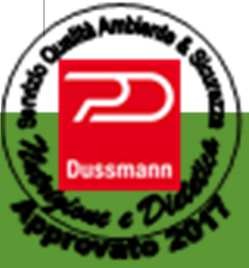 LUNEDI’Pasta burro e parmigianoUova strapazzate Patate all’olio Pane e frutta fresca di stagioneSpuntino metà mattina: PIZZA BIANCAMARTEDI’Pasta fredda pomodorini e basilico Mortadella Spinaci all’olio Pane e frutta fresca di stagioneSpuntino metà mattina: BANANA MERCOLEDI’Risotto allo zafferano Formaggio fresco spalmabile Insalata di pomodori Pane e frutta fresca di stagioneSpuntino metà mattina: PIZZA ROSSA GIOVEDI’Pasta al pomodoroPolpette di tonnoFagiolini all’olioPane e frutta fresca di stagione Spuntino metà mattina: TARALLINI + SUCCO DI FRUTTA VENERDI’Crema di lenticchie con pasta Straccetti cremolati di petto di pollo Carote alla julienne/ insalata verdePane e frutta fresca di stagioneSpuntino metà mattina: CROSTATA DI FRUTTA LUNEDI’- PRIMA SETTIMANA PASTA BURRO E PARMIGIANO UOVA STRAPAZZATE PATATE ALL’OLIOSPUNTINO: PIZZA BIANCA MARTEDI’ - PRIMA SETTIMANA PASTA FREDDA POMODORINI E BASILICO MORTADELLA SPINACI ALL’OLIOSPUNTINO: BANANA MERCOLEDI’ - PRIMA SETTIMANA RISOTTO ALLO ZAFFERANOFORMAGGIO FRESCO SPALMABILE INSALATA DI POMODORI SPUNTINO: PIZZA ROSSA GIOVEDI’ - PRIMA SETTIMANA PASTA AL POMODORO POLPETTE DI TONNOFAGIOLINI ALL’OLIO SPUNTINO: TARALLINI + SUCCO DI FRUTTA VENERDI’ - PRIMA SETTIMANA CREMA DI LENTICCHIE CON PASTA STRACCETTI CREMOLATI DI PETTO DI POLLO CAROTE ALLA JULIENNE/INSALATA VERDE SPUNTINO: CROSTATA DI FRUTTA MENU’ PRIMAVERA-ESTATE SECONDA SETTIMANA  LUNEDI’Riso alla parmigianaFesa di tacchino al limone Piselli al tegame Pane e frutta fresca di stagioneSpuntino metà mattina: CIAMBELLONEMARTEDI’Pasta al pomodoro  Polpette di pesce fresco  Insalata verde Pane e frutta fresca di stagioneSpuntino metà mattina: CROSTATA DI FRUTTA MERCOLEDI’Pasta all’ortolanaMozzarella Carote alla julienne Pane e frutta fresca di stagioneSpuntino metà mattina: BANANA GIOVEDI’Crema di fagioli con pasta Arista di maiale agli aromiSpinaci all’olio Pane e frutta fresca di stagione Spuntino metà mattina: PIZZA BIANCAVENERDI’Tortellini burro e parmigiano Polpette di tonno Insalata di pomodori Pane e frutta fresca di stagioneSpuntino metà mattina: TARALLINO + SUCCO DI FRUTTA LUNEDI’- SECONDA SETTIMANA RISO ALLA PARMIGIANANFESA DI TACCHINO AL LIMONE PISELLI AL TEGAME SPUNTINO: CIAMBELLONEMARTEDI’ - SECONDA SETTIMANA PASTA AL POMODORO  POLPETTE DI PESCE FRESCO  INSALATA VERDE SPUNTINO: CROSTATA DI FRUTTA MERCOLEDI’ - SECONDA SETTIMANA PASTA ALL’ORTOLANA MOZARELLA CAROTE ALLA JULIENNE SPUNTINO: BANANA GIOVEDI’ - SECONDA SETTIMANA CREMA DI FAGIOLI CON PASTA ARISTA DI MAIALE AGLI AROMISPINACI ALL’OLIO SPUNTINO: PIZZA BIANCA VENERDI’ - SECONDA SETTIMANA TORTELLINI BURRO E PARMIGIANOPOLPETTE DI TONNO INSALATA DI POMODORI SPUNTINO: TARALLINO + SUCCO DI FRUTTA MENU’ PRIMAVERA-ESTATE TERZA SETTIMANA  LUNEDI’Crema di lenticchie con pasta Tortino di patate con mozzarella e prosciutto cotto Pane e frutta fresca di stagioneSpuntino metà mattina: CROSTATA DI FRUTTA MARTEDI’Pasta al pesto Bocconcini di pollo (materna) / Coscio di pollo al forno (elementare)Carote alla julienne Pane e frutta fresca di stagioneSpuntino metà mattina: TARALLINO + SUCCO DI FRUTTA MERCOLEDI’Pasta fredda pomodorini e basilico Polpette di pesce fresco al fornoFagiolini all’agro Pane e frutta fresca di stagioneSpuntino metà mattina: PLUMCAKE GIOVEDI’Riso alla parmigiana Uova strapazzate Insalata verde Pane e frutta fresca di stagione Spuntino metà mattina: BANANA VENERDI’Pasta alla marinara Straccetti di bovino al tegame (materna) / Arrosto di bovino al tegame (elementare)  Spinaci all’olio Pane e frutta fresca di stagioneSpuntino metà mattina: PIZZA ROSSA  LUNEDI’- TERZA SETTIMANA CREMA DI LENTICCHIE CON PASTA TORTINO DI PATATE CON MOZZARELLA E PROSCIUTTO COTTO SPUNTINO: CROSTATA DI FRUTTA MARTEDI’ - TERZA SETTIMANA PASTA AL PESTO  BOCCONCINI DI POLLO (MATERNA)/ COSCIO DI POLLO AL FORNO (ELEM)CAROTE ALLA JULIENNE SPUNTINO: TARALLINO + SUCCO DI FRUTTA MERCOLEDI’ - TERZA SETTIMANA PASTA FREDDA POMODORINI E BASILICO POLPETTE DI PESCE FRESCO AL FORNO FAGIOLINI ALL’AGRO SPUNTINO: PLUMCAKEGIOVEDI’ - TERZA SETTIMANA RISO ALLA PARMGIANA UOVA STRAPAZZATE INSALATA VERDE SPUNTINO: BANANA  VENERDI’ – TERZA SETTIMANA PASTA ALLA MARINARA STRACCETTI DI BOVINO (MATERNA)/ ARROSTO DI BOVINO AL TEGAME (ELEM) SPINACI ALL’OLIOSPUNTINO: PIZZA ROSSA MENU’ PRIMAVERA-ESTATE QUARTA SETTIMANA  LUNEDI’Pasta con tonno Formaggio crescenza Purea di patate Pane e frutta fresca di stagioneSpuntino metà mattina: TARALLINI + SUCCO DI FRUTTAMARTEDI’Crema di verdure con pasta Uova strapazzate Zucchine trifolate Pane e frutta fresca di stagioneSpuntino metà mattina: PIZZA ROSSA  MERCOLEDI’Tagliatelle al pomodoro (elementari)/ pasta al pomodoro (materna)Hamburger di tacchino al fornoInsalata verdePane e frutta fresca di stagioneSpuntino metà mattina: BANANA GIOVEDI’Risotto al pomodoro Scaloppina di bovino al tegame Insalata di pomodori Pane e frutta fresca di stagione Spuntino metà mattina: CROSTATA DI FRUTTA  VENERDI’Pasta burro e parmigiano  Polpette di pesce fresco al forno Carote alla julienne Pane e frutta fresca di stagioneSpuntino metà mattina: PIZZA BIANCALUNEDI’- QUARTA SETTIMANA PASTA CON TONNO FORMAGGIO CRESCENZA PUREA DI PATATE SPUNTINO: TARALLINO + SUCCO DI FRUTTA MARTEDI’ – QUARTA  SETTIMANA CREMA DI VERDURE CON PASTA UOVA STRAPAZZATE ZUCCHINE TRIFOLATE SPUNTINO: PIZZA ROSSAMERCOLEDI’ – QUARTA SETTIMANA PASTA AL POMODORO (MATERNA)/ TAGLIATELLE ALL’UOVO AL POMODORO (ELEM)HAMBURGER DI TACCHINO AL FORNO INSALATA VERDE SPUNTINO: BANANA GIOVEDI’ – QUARTA SETTIMANA RISOTTO AL POMODORO SCALOPPINA DI BOVINO AL TEGAME INSALATA DI POMODORI SPUNTINO: CROSTATA DI FRUTTA VENERDI’ – QUARTA SETTIMANA PASTA BURRO E PARMIGIANO POLPETTE DI PESCE FRESCO AL FORNO CAROTE ALLA JULIENNE SPUNTINO: PIZZA BIANCA MENU’ PRIMAVERA-ESTATE QUINTA SETTIMANA  LUNEDI’Lasagna al fornoProsciutto cottoInsalata verde Pane e frutta fresca di stagioneSpuntino metà mattina: PIZZA BIANCAMARTEDI’Crema di fagioli con pastaPolpette di pesce fresco al fornoFagiolini all’agroPane e frutta fresca di stagioneSpuntino metà mattina: BANANA   MERCOLEDI’Pasta burro e parmigiano Bocconcini di pollo panati Spinaci all’olio Pane e frutta fresca di stagioneSpuntino metà mattina: TARALLINI + SUCCO DI FRUTTA GIOVEDI’Pasta al pesto Formaggio fresco spalmabile Carote alla julienne Pane e frutta fresca di stagione Spuntino metà mattina:  PIZZA ROSSA VENERDI’Risotto al pomodoro Uova strapazzatePatate all’olio Pane e frutta fresca di stagioneSpuntino metà mattina: CROSTATA DI FRUTTA LUNEDI’- QUINTA SETTIMANA LASAGNA AL FORNOPROSCIUTTO COTTOINSALATA VERDE SPUNTINO: PIZZA BIANCA  MARTEDI’ – QUINTA  SETTIMANA CREMA DI FAGIOLI CON PASTA  POLPETTE DI PESCE FRESCO AL FORNOFAGIOLINI ALL’AGRO SPUNTINO: BANANAMERCOLEDI’ – QUINTA SETTIMANA PASTA BURRO E PARMIGIANO BOCCONCINI DI POLLO PANATI SPINACI ALL’OLIO SPUNTINO: TARALLINI + SUCCO DI FRUTTA GIOVEDI’ – QUINTA SETTIMANA PASTA AL PESTO FORMAGGIO FRESCO SPALMABILE CAROTE ALLA JULIENNE SPUNTINO: PIZZA ROSSA VENERDI’ – QUINTA SETTIMANA RISOTTO AL POMODORO UOVA STRAPAZZATE PATATE ALL’OLIO SPUNTINO: CROSTATA DI FRUTTA  MENU’ PRIMAVERA-ESTATE SESTA SETTIMANA  LUNEDI’Tagliatelle al pomodoro (elementare)/gnocchetti sardi al pomodoro (materna)Polpette di carne mista al pomodoro Zucchine gratinate al forno Pane e frutta fresca di stagioneSpuntino metà mattina: PLUMCAKE MARTEDI’Crema di verdure con pasta Polpette di tonno  Insalata mista Pane e frutta fresca di stagioneSpuntino metà mattina: CROSTATA DI FRUTTA   MERCOLEDI’Pasta al pesto Mozzarella Insalata di pomodoriPane e frutta fresca di stagioneSpuntino metà mattina: BANANAGIOVEDI’Pasta fredda pomodori e basilico  Fesa di tacchino al limone Insalata verde Pane e frutta fresca di stagione Spuntino metà mattina:  PIZZA BIANCAVENERDI’Pasta rosa Polpette di pesce fresco Piselli al tegame Pane e frutta fresca di stagioneSpuntino metà mattina: TARALLINI + SUCCO DI FRUTTA LUNEDI’- SESTA  SETTIMANA TAGLIATELLE (ELEMENTARI)/GNOCCHETTI SARDI (MATERNA) AL POMODORO POLPETTE DI CARNE MISTA AL POMODORO ZUCCHINE GRATINATE AL FORNO SPUNTINO: PLUMCAKE  MARTEDI’ – SESTA  SETTIMANA CREMA DI VERDURE CON PASTA   POLPETTE DI TONNOINSALATA MISTASPUNTINO: CROSTATA DI FRUTTA MERCOLEDI’ – SESTA  SETTIMANA PASTA AL PESTO MOZZARELLA INSALATA DI POMODORI SPUNTINO: BANANAGIOVEDI’ – SESTA SETTIMANA PASTA FREDDA POMODORI E BASILICO  FESA DI TACCHINO AL LIMONE INSALATA VERDE SPUNTINO: PIZZA BIANCA VENERDI’ – SESTA SETTIMANA PASTA ROSAPOLPETTE DI PESCE FRESCOPISELLI AL TEGAME SPUNTINO: TARALLINI + SUCCO DI FRUTTA   MENU’ PRIMAVERA-ESTATE SETTIMA SETTIMANA  LUNEDI’Pasta al pomodoro Polpette di tonnoFagiolini all’olio Pane e frutta fresca di stagioneSpuntino metà mattina: PIZZA BIANCA MARTEDI’Ravioli burro e parmigiano Formaggio crescenza Insalata verde  Pane e frutta fresca di stagioneSpuntino metà mattina: BANANA MERCOLEDI’Crema di lenticchie con pasta Frittata di patate Carote alla julienne Pane e frutta fresca di stagioneSpuntino metà mattina: CROSTATA DI FRUTTA GIOVEDI’Risotto allo zafferano Bocconcini di pollo panati (materna)/ coscio di pollo al forno (elementare)Spinaci all’olio Pane e frutta fresca di stagione Spuntino metà mattina:  TARALLINI + SUCCO DI FRUTTA VENERDI’Pasta fredda tonno e pomodorini  Arista di maiale agli aromi  Misto fagiolini e carote Pane e frutta fresca di stagioneSpuntino metà mattina: PIZZA ROSSA  LUNEDI’- SETTIMA  SETTIMANA PASTA AL POMODORO POLPETTE DI TONNO FAGIOLINI ALL’OLIOSPUNTINO: PIZZA BIANCA   MARTEDI’ – SETTIMA  SETTIMANA RAVIOLI BURRO E PARMIGIANO FORMAGGIO CRESCENZA INSALATA VERDESPUNTINO: BANANA MERCOLEDI’ – SETTIMA  SETTIMANA CREMA DI LENTICCHIE CON PASTA FRITTATA DI PATATE CAROTE ALLA JULIENNE SPUNTINO: CROSTATA DI FRUTTA GIOVEDI’ – SETTIMA SETTIMANA RISOTTO ALLO ZAFFERANOBOCCONCINI DI POLLO PANATI (MATERNA)/COSCIO DI POLLO AL FORNO (ELEM)SPINACI ALL’OLIOSPUNTINO: TARALLINI + SUCCO DI FRUTTAVENERDI’ – SETTIMA SETTIMANA PASTA FREDDA TONNO E POMODORINI ARISTA DI MAIALE AGLI AROMI MISTO FAGIOLINI E CAROTE SPUNTINO: PIZZA ROSSA    MENU’ PRIMAVERA-ESTATE OTTAVA SETTIMANA  LUNEDI’Pasta alla marinara  Formaggio fresco spalmabile Patate croccanti al forno Pane e frutta fresca di stagioneSpuntino metà mattina: CIAMBELLONE  MARTEDI’Crema di fagioli con pasta Polpette di pesce fresco al forno Insalata mista  Pane e frutta fresca di stagioneSpuntino metà mattina: CROSTATA DI FRUTTA MERCOLEDI’Pasta burro e parmigiano Prosciutto cotto Carote alla julienne Pane e frutta fresca di stagioneSpuntino metà mattina: PIZZA BIANCA GIOVEDI’Pasta al ragù vegetale Uova strapazzate Zucchine trifolate Pane e frutta fresca di stagione Spuntino metà mattina:  BANANA  VENERDI’Risotto al pomodoro Straccetti cremolati di petto di pollo Insalata di pomodori Pane e frutta fresca di stagioneSpuntino metà mattina: TARALLINI + SUCCO DI FRUTTA   LUNEDI’- OTTAVA SETTIMANA PASTA ALLA MARINARA FORMAGGIO FRESCO SPALMABILE PATATE CROCCANTI AL FORNOSPUNTINO: CIAMBELLONE   MARTEDI’ – OTTAVA  SETTIMANA CREMA DI FAGIOLI CON PASTA POLPETTE DI PESCE FRESCO AL FORNO INSALATA MISTA SPUNTINO: CROSTATA DI FRUTTA  MERCOLEDI’ – OTTAVA  SETTIMANA PASTA BURRO E PARMIGIANO PROSCIUTTO COTTO CAROTE ALLA JULIENNE SPUNTINO: PIZZA BIANCA GIOVEDI’ – OTTAVA  SETTIMANA PASTA AL RAGU’ VEGETALEUOVA STRAPAZZATE ZUCCHINE TRIFOLATE SPUNTINO: BANANA VENERDI’ – OTTAVA SETTIMANA RISOTTO AL POMODOROSTRACCETTI CREMOLATI DI PETTO DI POLLOINSALATA DI POMODORI SPUNTINO: TARALLINI + SUCCO DI FRUTTAMENU’ PRIMAVERA-ESTATE NONA SETTIMANA  LUNEDI’Crema di lenticchie con pasta Cotoletta di maiale panata Spinaci all’olio Pane e frutta fresca di stagioneSpuntino metà mattina: CROSTATA DI FRUTTA  MARTEDI’Pasta fredda pomodori e basilico Frittata di zucchine Insalata verde   Pane e frutta fresca di stagioneSpuntino metà mattina: BANANA  MERCOLEDI’Pasta burro e parmigiano Polpette di pesce fresco Piselli al tegame Pane e frutta fresca di stagioneSpuntino metà mattina: TARALLINI + SUCCO DI FRUTTA GIOVEDI’Pasta al pesto Scaloppina di bovino al tegame Insalata mista Pane e frutta fresca di stagione Spuntino metà mattina:  PIZZA ROSSA VENERDI’Lasagna al forno Mozzarella Insalata di pomodori Pane e frutta fresca di stagioneSpuntino metà mattina: CIAMBELLONE    LUNEDI’- NONA SETTIMANA CREMA DI LENTICCHIE CON PASTA COTOLETTA DI MAIALE PANATA SPINACI ALL’OLIOSPUNTINO: CROSTATA DI FRUTTA   MARTEDI’ – NONA  SETTIMANA PASTA FREDDA POMODORI E BASILICO FRITTATA DI ZUCCHINEINSALATA VERDESPUNTINO: BANANA MERCOLEDI’ – NONA  SETTIMANA PASTA BURRO E PARMIGIANO POLPETTE DI PESCE FRESCO AL FORNOPISELLI AL TEGAME SPUNTINO: TARALLINI + SUCCO DI FRUTTA GIOVEDI’ – NONA  SETTIMANA PASTA AL PESTOSCALOPPINA DI BOVINO AL TEGAME INSALATA MISTA SPUNTINO: PIZZA ROSSA VENERDI’ – NONA SETTIMANA LASAGNA AL FORNOMOZZARELLA INSALATA DI POMODORI SPUNTINO: CIAMBELLONE      Ricetta IngredientiInfanziaPrimaria Adulti Ricetta IngredientigggLessare la pasta in acqua salata,scolarla e condirla con il burro aggiungendo, se necessario, poca acqua di cottura. Aggiungere il parmigiano.pasta di semola506070Lessare la pasta in acqua salata,scolarla e condirla con il burro aggiungendo, se necessario, poca acqua di cottura. Aggiungere il parmigiano.Parmigiano555Lessare la pasta in acqua salata,scolarla e condirla con il burro aggiungendo, se necessario, poca acqua di cottura. Aggiungere il parmigiano.Burro 71015Lessare la pasta in acqua salata,scolarla e condirla con il burro aggiungendo, se necessario, poca acqua di cottura. Aggiungere il parmigiano.Sale iodato qbqbqbRicetta IngredientiInfanziaPrimaria Adulti Ricetta IngredientigggSbattere le uova con il sale. Far sciogliere il burro in una padella e versarvi il composto mescolando in continuazione. Quando le uova divengono simili ad una crema , togliere dal fuocoUova N°112Sbattere le uova con il sale. Far sciogliere il burro in una padella e versarvi il composto mescolando in continuazione. Quando le uova divengono simili ad una crema , togliere dal fuocoBurro345Sbattere le uova con il sale. Far sciogliere il burro in una padella e versarvi il composto mescolando in continuazione. Quando le uova divengono simili ad una crema , togliere dal fuocoSale iodatoqbqbqbRicetta IngredientiInfanziaPrimaria Adulti Ricetta IngredientigggLavare e sbucciare le patate. Lessarle, Sbucciarle e taglierle a dadini. Condire con olio e sale.Patate130150170Lavare e sbucciare le patate. Lessarle, Sbucciarle e taglierle a dadini. Condire con olio e sale.Olio evo456Lavare e sbucciare le patate. Lessarle, Sbucciarle e taglierle a dadini. Condire con olio e sale.Sale iodatoqbqbqbRicetta IngredientiInfanziaPrimaria Adulti Ricetta IngredientigggTagliare i pomodorini a dadini e condirli con il basilico. Lessare la pasta in acqua salata, scolarla ed unirla ai pomodorini ed al basilico.  Aggiungere l'olio e mescolare tutti gli ingredienti. Far raffreddare.pasta di semola506070Tagliare i pomodorini a dadini e condirli con il basilico. Lessare la pasta in acqua salata, scolarla ed unirla ai pomodorini ed al basilico.  Aggiungere l'olio e mescolare tutti gli ingredienti. Far raffreddare.Basilico qbqbqbTagliare i pomodorini a dadini e condirli con il basilico. Lessare la pasta in acqua salata, scolarla ed unirla ai pomodorini ed al basilico.  Aggiungere l'olio e mescolare tutti gli ingredienti. Far raffreddare.Pomodorini 202525Tagliare i pomodorini a dadini e condirli con il basilico. Lessare la pasta in acqua salata, scolarla ed unirla ai pomodorini ed al basilico.  Aggiungere l'olio e mescolare tutti gli ingredienti. Far raffreddare.Sale iodato qbqbqbTagliare i pomodorini a dadini e condirli con il basilico. Lessare la pasta in acqua salata, scolarla ed unirla ai pomodorini ed al basilico.  Aggiungere l'olio e mescolare tutti gli ingredienti. Far raffreddare.Olio evo345Tagliare i pomodorini a dadini e condirli con il basilico. Lessare la pasta in acqua salata, scolarla ed unirla ai pomodorini ed al basilico.  Aggiungere l'olio e mescolare tutti gli ingredienti. Far raffreddare.Ricetta IngredientiInfanziaPrimaria Adulti Ricetta IngredientigggMortadella405050Ricetta IngredientiInfanziaPrimaria Adulti Ricetta Ingredientiggglessare gli spinaci in poca acqua, scolarli e strizzarli bene. Condirli con olio e sale. Limone a richiesta.Spinaci surg100120150lessare gli spinaci in poca acqua, scolarli e strizzarli bene. Condirli con olio e sale. Limone a richiesta.Limone (succo)qbqbqblessare gli spinaci in poca acqua, scolarli e strizzarli bene. Condirli con olio e sale. Limone a richiesta.olio evo456lessare gli spinaci in poca acqua, scolarli e strizzarli bene. Condirli con olio e sale. Limone a richiesta.Sale iodatoqbqbqbRicetta IngredientiInfanziaPrimaria Adulti Ricetta IngredientigggFar appassire la cipolla tritata nell'olio. Unire il riso. Mescolare e portare a cottura aggiungendo man mano brodo vegetale bollente. Regolare di sale. A cottura ultimata sciogliere lo zafferano in poco brodo vegetale, unire al riso e amalgamare. Togliere dal fuoco e aggiungere il parmigianoRiso parboiled506070Far appassire la cipolla tritata nell'olio. Unire il riso. Mescolare e portare a cottura aggiungendo man mano brodo vegetale bollente. Regolare di sale. A cottura ultimata sciogliere lo zafferano in poco brodo vegetale, unire al riso e amalgamare. Togliere dal fuoco e aggiungere il parmigianoBrodo vegetale qbqbqbFar appassire la cipolla tritata nell'olio. Unire il riso. Mescolare e portare a cottura aggiungendo man mano brodo vegetale bollente. Regolare di sale. A cottura ultimata sciogliere lo zafferano in poco brodo vegetale, unire al riso e amalgamare. Togliere dal fuoco e aggiungere il parmigianocipolla355Far appassire la cipolla tritata nell'olio. Unire il riso. Mescolare e portare a cottura aggiungendo man mano brodo vegetale bollente. Regolare di sale. A cottura ultimata sciogliere lo zafferano in poco brodo vegetale, unire al riso e amalgamare. Togliere dal fuoco e aggiungere il parmigianoParmigiano101010Far appassire la cipolla tritata nell'olio. Unire il riso. Mescolare e portare a cottura aggiungendo man mano brodo vegetale bollente. Regolare di sale. A cottura ultimata sciogliere lo zafferano in poco brodo vegetale, unire al riso e amalgamare. Togliere dal fuoco e aggiungere il parmigianoZafferano qbqbqbFar appassire la cipolla tritata nell'olio. Unire il riso. Mescolare e portare a cottura aggiungendo man mano brodo vegetale bollente. Regolare di sale. A cottura ultimata sciogliere lo zafferano in poco brodo vegetale, unire al riso e amalgamare. Togliere dal fuoco e aggiungere il parmigianoolio evo345Far appassire la cipolla tritata nell'olio. Unire il riso. Mescolare e portare a cottura aggiungendo man mano brodo vegetale bollente. Regolare di sale. A cottura ultimata sciogliere lo zafferano in poco brodo vegetale, unire al riso e amalgamare. Togliere dal fuoco e aggiungere il parmigianoSale iodatoqbqbqbRicetta IngredientiInfanziaPrimaria Adulti Ricetta IngredientigggFormaggio708090Ricetta IngredientiInfanziaPrimaria Adulti Ricetta IngredientigggLavare i pomodori, affettarli e condirli con sale e olio Pomodori405050Lavare i pomodori, affettarli e condirli con sale e olio Olio evo456Lavare i pomodori, affettarli e condirli con sale e olio Sale iodatoqbqbqbRicetta IngredientiInfanziaPrimaria Adulti Ricetta IngredientigggTritare gli odori finemente e farli cuocere nell'olio con i pomodori passati. Aggiugnere il sale e far addensare . Lessare la pasta in acqua salata e scolarla. Condire con la salsa . Servire il parmigiano a tavola. pasta di semola506070Tritare gli odori finemente e farli cuocere nell'olio con i pomodori passati. Aggiugnere il sale e far addensare . Lessare la pasta in acqua salata e scolarla. Condire con la salsa . Servire il parmigiano a tavola. Carote455Tritare gli odori finemente e farli cuocere nell'olio con i pomodori passati. Aggiugnere il sale e far addensare . Lessare la pasta in acqua salata e scolarla. Condire con la salsa . Servire il parmigiano a tavola. Cipolla355Tritare gli odori finemente e farli cuocere nell'olio con i pomodori passati. Aggiugnere il sale e far addensare . Lessare la pasta in acqua salata e scolarla. Condire con la salsa . Servire il parmigiano a tavola. Sedano222Tritare gli odori finemente e farli cuocere nell'olio con i pomodori passati. Aggiugnere il sale e far addensare . Lessare la pasta in acqua salata e scolarla. Condire con la salsa . Servire il parmigiano a tavola. Pomodori pelati6080100Tritare gli odori finemente e farli cuocere nell'olio con i pomodori passati. Aggiugnere il sale e far addensare . Lessare la pasta in acqua salata e scolarla. Condire con la salsa . Servire il parmigiano a tavola. Parmigiano555Tritare gli odori finemente e farli cuocere nell'olio con i pomodori passati. Aggiugnere il sale e far addensare . Lessare la pasta in acqua salata e scolarla. Condire con la salsa . Servire il parmigiano a tavola. Olio evo345Tritare gli odori finemente e farli cuocere nell'olio con i pomodori passati. Aggiugnere il sale e far addensare . Lessare la pasta in acqua salata e scolarla. Condire con la salsa . Servire il parmigiano a tavola. Sale iodatoqbqbqbRicetta IngredientiInfanziaPrimaria Adulti Ricetta IngredientigggSbucciare le patate, lavarle, lessarle e scolarle. Schiacciarle ed unirle al tonno sbriciolato. Unire patate e tonno con uova, sale e prezzemolo lavato e titato. Amalgamare bene tutto il composto. Formare il polpettone O le polpette cospargerlo con il pangrattato da entrambe le parti.Avvolgerlo con carta da forno precedentemente oliata ed infornareTonno all'olio di oliva405570Sbucciare le patate, lavarle, lessarle e scolarle. Schiacciarle ed unirle al tonno sbriciolato. Unire patate e tonno con uova, sale e prezzemolo lavato e titato. Amalgamare bene tutto il composto. Formare il polpettone O le polpette cospargerlo con il pangrattato da entrambe le parti.Avvolgerlo con carta da forno precedentemente oliata ed infornareUova2,533,5Sbucciare le patate, lavarle, lessarle e scolarle. Schiacciarle ed unirle al tonno sbriciolato. Unire patate e tonno con uova, sale e prezzemolo lavato e titato. Amalgamare bene tutto il composto. Formare il polpettone O le polpette cospargerlo con il pangrattato da entrambe le parti.Avvolgerlo con carta da forno precedentemente oliata ed infornarePatate 304560Sbucciare le patate, lavarle, lessarle e scolarle. Schiacciarle ed unirle al tonno sbriciolato. Unire patate e tonno con uova, sale e prezzemolo lavato e titato. Amalgamare bene tutto il composto. Formare il polpettone O le polpette cospargerlo con il pangrattato da entrambe le parti.Avvolgerlo con carta da forno precedentemente oliata ed infornarePangrattato34,55,5Sbucciare le patate, lavarle, lessarle e scolarle. Schiacciarle ed unirle al tonno sbriciolato. Unire patate e tonno con uova, sale e prezzemolo lavato e titato. Amalgamare bene tutto il composto. Formare il polpettone O le polpette cospargerlo con il pangrattato da entrambe le parti.Avvolgerlo con carta da forno precedentemente oliata ed infornarePrezzemoloqbqbqbSbucciare le patate, lavarle, lessarle e scolarle. Schiacciarle ed unirle al tonno sbriciolato. Unire patate e tonno con uova, sale e prezzemolo lavato e titato. Amalgamare bene tutto il composto. Formare il polpettone O le polpette cospargerlo con il pangrattato da entrambe le parti.Avvolgerlo con carta da forno precedentemente oliata ed infornareOlio evo445Sbucciare le patate, lavarle, lessarle e scolarle. Schiacciarle ed unirle al tonno sbriciolato. Unire patate e tonno con uova, sale e prezzemolo lavato e titato. Amalgamare bene tutto il composto. Formare il polpettone O le polpette cospargerlo con il pangrattato da entrambe le parti.Avvolgerlo con carta da forno precedentemente oliata ed infornareSale iodatoqbqbqbRicetta IngredientiInfanziaPrimaria Adulti Ricetta IngredientigggLessare i fagiolini in acqua salata.Scolarli bene e condirli con olio. Nella ricetta dei fagiolini all'agro aggiungere succo di limoneFagiolini surg100120150Lessare i fagiolini in acqua salata.Scolarli bene e condirli con olio. Nella ricetta dei fagiolini all'agro aggiungere succo di limoneOlio evo456Lessare i fagiolini in acqua salata.Scolarli bene e condirli con olio. Nella ricetta dei fagiolini all'agro aggiungere succo di limoneSale iodatoqbqbqbLessare i fagiolini in acqua salata.Scolarli bene e condirli con olio. Nella ricetta dei fagiolini all'agro aggiungere succo di limoneLimone (succo)qbqbqbRicetta IngredientiInfanziaPrimaria Adulti Ricetta IngredientigggSciacquare le lenticchie e cuocerle in abbondante acqua con gli odori, i pomodori e le patate tagliate a dadini. Passare il tutto (se necessario allungare con acqua calda) e salare. Lessare a parte la pasta in acqua salata , scolarla e unirla alla crema di lenticchie. Condire con olio. Pasta di semola203030Sciacquare le lenticchie e cuocerle in abbondante acqua con gli odori, i pomodori e le patate tagliate a dadini. Passare il tutto (se necessario allungare con acqua calda) e salare. Lessare a parte la pasta in acqua salata , scolarla e unirla alla crema di lenticchie. Condire con olio. Lenticchie secche304040Sciacquare le lenticchie e cuocerle in abbondante acqua con gli odori, i pomodori e le patate tagliate a dadini. Passare il tutto (se necessario allungare con acqua calda) e salare. Lessare a parte la pasta in acqua salata , scolarla e unirla alla crema di lenticchie. Condire con olio. Carote555Sciacquare le lenticchie e cuocerle in abbondante acqua con gli odori, i pomodori e le patate tagliate a dadini. Passare il tutto (se necessario allungare con acqua calda) e salare. Lessare a parte la pasta in acqua salata , scolarla e unirla alla crema di lenticchie. Condire con olio. Cipolla355Sciacquare le lenticchie e cuocerle in abbondante acqua con gli odori, i pomodori e le patate tagliate a dadini. Passare il tutto (se necessario allungare con acqua calda) e salare. Lessare a parte la pasta in acqua salata , scolarla e unirla alla crema di lenticchie. Condire con olio. Sedano 222Sciacquare le lenticchie e cuocerle in abbondante acqua con gli odori, i pomodori e le patate tagliate a dadini. Passare il tutto (se necessario allungare con acqua calda) e salare. Lessare a parte la pasta in acqua salata , scolarla e unirla alla crema di lenticchie. Condire con olio. Patate51015Sciacquare le lenticchie e cuocerle in abbondante acqua con gli odori, i pomodori e le patate tagliate a dadini. Passare il tutto (se necessario allungare con acqua calda) e salare. Lessare a parte la pasta in acqua salata , scolarla e unirla alla crema di lenticchie. Condire con olio. Pomodori pelati101010Sciacquare le lenticchie e cuocerle in abbondante acqua con gli odori, i pomodori e le patate tagliate a dadini. Passare il tutto (se necessario allungare con acqua calda) e salare. Lessare a parte la pasta in acqua salata , scolarla e unirla alla crema di lenticchie. Condire con olio. Olio evo345Sciacquare le lenticchie e cuocerle in abbondante acqua con gli odori, i pomodori e le patate tagliate a dadini. Passare il tutto (se necessario allungare con acqua calda) e salare. Lessare a parte la pasta in acqua salata , scolarla e unirla alla crema di lenticchie. Condire con olio. Sale iodatoqbqbqbRicetta IngredientiInfanziaPrimaria Adulti Ricetta IngredientigggTagliare il petto di pollo a striscioline , infarinare e mettere in un tegame con l'olio. Salare e far cuocere con poco brodo vegetale ; mescolare con cura e far ridurre il liquidoPetto di pollo8090100Tagliare il petto di pollo a striscioline , infarinare e mettere in un tegame con l'olio. Salare e far cuocere con poco brodo vegetale ; mescolare con cura e far ridurre il liquidoFarina344,5Tagliare il petto di pollo a striscioline , infarinare e mettere in un tegame con l'olio. Salare e far cuocere con poco brodo vegetale ; mescolare con cura e far ridurre il liquidoBrodo vegetaleqbqbqbTagliare il petto di pollo a striscioline , infarinare e mettere in un tegame con l'olio. Salare e far cuocere con poco brodo vegetale ; mescolare con cura e far ridurre il liquidoOlio evo456Tagliare il petto di pollo a striscioline , infarinare e mettere in un tegame con l'olio. Salare e far cuocere con poco brodo vegetale ; mescolare con cura e far ridurre il liquidoSale iodatoqbqbqbTagliare il petto di pollo a striscioline , infarinare e mettere in un tegame con l'olio. Salare e far cuocere con poco brodo vegetale ; mescolare con cura e far ridurre il liquidolimone (succo)qbqbqbRicetta IngredientiInfanziaPrimaria Adulti Ricetta IngredientigggPulire le carote e lavarle. Tagliarle a julienne e condirle con olio e sale. Limone a richiesta. Carote405050Pulire le carote e lavarle. Tagliarle a julienne e condirle con olio e sale. Limone a richiesta. Olio evo456Pulire le carote e lavarle. Tagliarle a julienne e condirle con olio e sale. Limone a richiesta. Sale iodatoqbqbqbPulire le carote e lavarle. Tagliarle a julienne e condirle con olio e sale. Limone a richiesta. Limone (succo)qbqbqbRicetta IngredientiInfanziaPrimaria Adulti Ricetta IngredientigggMondare e lavare l'insalata. Tagliarla finemente e condirla con sale ed olio.cappuccina405050Mondare e lavare l'insalata. Tagliarla finemente e condirla con sale ed olio.Olio evo456Mondare e lavare l'insalata. Tagliarla finemente e condirla con sale ed olio.Sale iodatoqbqbqbRicetta IngredientiInfanziaPrimaria Adulti Ricetta IngredientigggLessare il riso in acqua salata. Scolarlo e condirlo con il burro aggiungendo, se necesaario, poca acqua di cottura . Aggiungere il parmigianoRiso parboiled506070Lessare il riso in acqua salata. Scolarlo e condirlo con il burro aggiungendo, se necesaario, poca acqua di cottura . Aggiungere il parmigianoBurro71015Lessare il riso in acqua salata. Scolarlo e condirlo con il burro aggiungendo, se necesaario, poca acqua di cottura . Aggiungere il parmigianoParmigiano101010Lessare il riso in acqua salata. Scolarlo e condirlo con il burro aggiungendo, se necesaario, poca acqua di cottura . Aggiungere il parmigianoSale iodatoqbqbqbRicetta IngredientiInfanziaPrimaria Adulti Ricetta IngredientigggInfarinare le fette di fesa di tacchino, disporle in una teglia oliata ed infornare. Regolare di sale. Diluire il succo di limone filtrato con altrettanta acqua e versarlo sulla carne. Lasciar ridurre il liquido e sfornare.Tacchino8090100Infarinare le fette di fesa di tacchino, disporle in una teglia oliata ed infornare. Regolare di sale. Diluire il succo di limone filtrato con altrettanta acqua e versarlo sulla carne. Lasciar ridurre il liquido e sfornare.Farina 344,5Infarinare le fette di fesa di tacchino, disporle in una teglia oliata ed infornare. Regolare di sale. Diluire il succo di limone filtrato con altrettanta acqua e versarlo sulla carne. Lasciar ridurre il liquido e sfornare.Succo di limone e acquaqbqbqbInfarinare le fette di fesa di tacchino, disporle in una teglia oliata ed infornare. Regolare di sale. Diluire il succo di limone filtrato con altrettanta acqua e versarlo sulla carne. Lasciar ridurre il liquido e sfornare.Olio evo456Infarinare le fette di fesa di tacchino, disporle in una teglia oliata ed infornare. Regolare di sale. Diluire il succo di limone filtrato con altrettanta acqua e versarlo sulla carne. Lasciar ridurre il liquido e sfornare.Sale iodatoqbqbqbRicetta IngredientiInfanziaPrimaria Adulti Ricetta IngredientigggFar appassire la cipolla tritata nell'olio, aggiungere i piselli, salare ed aggiungere poco brodo vegetale. Coprire il tega,e e far cuocere. Durante la cottura, se necessario, aggiungere altro brodo vegetalr bollente. A fine cottura il brodo deve essere tutto consumatoPiselli surg100120150Far appassire la cipolla tritata nell'olio, aggiungere i piselli, salare ed aggiungere poco brodo vegetale. Coprire il tega,e e far cuocere. Durante la cottura, se necessario, aggiungere altro brodo vegetalr bollente. A fine cottura il brodo deve essere tutto consumatoCipolla3510Far appassire la cipolla tritata nell'olio, aggiungere i piselli, salare ed aggiungere poco brodo vegetale. Coprire il tega,e e far cuocere. Durante la cottura, se necessario, aggiungere altro brodo vegetalr bollente. A fine cottura il brodo deve essere tutto consumatoBrodo vegetaleqbqbqbFar appassire la cipolla tritata nell'olio, aggiungere i piselli, salare ed aggiungere poco brodo vegetale. Coprire il tega,e e far cuocere. Durante la cottura, se necessario, aggiungere altro brodo vegetalr bollente. A fine cottura il brodo deve essere tutto consumatoOlio evo456Far appassire la cipolla tritata nell'olio, aggiungere i piselli, salare ed aggiungere poco brodo vegetale. Coprire il tega,e e far cuocere. Durante la cottura, se necessario, aggiungere altro brodo vegetalr bollente. A fine cottura il brodo deve essere tutto consumatoSale iodatoqbqbqbRicetta IngredientiInfanziaPrimaria Adulti Ricetta IngredientigggTritare gli odori finemente e farli cuocere nell'olio con i pomodori passati. Aggiugnere il sale e far addensare . Lessare la pasta in acqua salata e scolarla. Condire con la salsa . Servire il parmigiano a tavola. pasta di semola506070Tritare gli odori finemente e farli cuocere nell'olio con i pomodori passati. Aggiugnere il sale e far addensare . Lessare la pasta in acqua salata e scolarla. Condire con la salsa . Servire il parmigiano a tavola. Carote455Tritare gli odori finemente e farli cuocere nell'olio con i pomodori passati. Aggiugnere il sale e far addensare . Lessare la pasta in acqua salata e scolarla. Condire con la salsa . Servire il parmigiano a tavola. Cipolla355Tritare gli odori finemente e farli cuocere nell'olio con i pomodori passati. Aggiugnere il sale e far addensare . Lessare la pasta in acqua salata e scolarla. Condire con la salsa . Servire il parmigiano a tavola. Sedano222Tritare gli odori finemente e farli cuocere nell'olio con i pomodori passati. Aggiugnere il sale e far addensare . Lessare la pasta in acqua salata e scolarla. Condire con la salsa . Servire il parmigiano a tavola. Pomodori pelati6080100Tritare gli odori finemente e farli cuocere nell'olio con i pomodori passati. Aggiugnere il sale e far addensare . Lessare la pasta in acqua salata e scolarla. Condire con la salsa . Servire il parmigiano a tavola. Parmigiano555Tritare gli odori finemente e farli cuocere nell'olio con i pomodori passati. Aggiugnere il sale e far addensare . Lessare la pasta in acqua salata e scolarla. Condire con la salsa . Servire il parmigiano a tavola. Olio evo345Tritare gli odori finemente e farli cuocere nell'olio con i pomodori passati. Aggiugnere il sale e far addensare . Lessare la pasta in acqua salata e scolarla. Condire con la salsa . Servire il parmigiano a tavola. Sale iodatoqbqbqbRicetta IngredientiInfanziaPrimaria Adulti Ricetta IngredientigggAmmorbidire il pane in acqua tiepida. Lavare e tritare il prezzemolo, unire i filetti di pesce tritato. Riunire il pane ammollato e ben strizzato, le uova ed il prezzemolo, amalgamando il tutto. Regolare di sale. Formare delle polpette, passarle nel pangrattato e cuocere in forno fino a quando non saranno ben dorate.Pesce* fresco90100110Ammorbidire il pane in acqua tiepida. Lavare e tritare il prezzemolo, unire i filetti di pesce tritato. Riunire il pane ammollato e ben strizzato, le uova ed il prezzemolo, amalgamando il tutto. Regolare di sale. Formare delle polpette, passarle nel pangrattato e cuocere in forno fino a quando non saranno ben dorate.Pane comuneqbqbqbAmmorbidire il pane in acqua tiepida. Lavare e tritare il prezzemolo, unire i filetti di pesce tritato. Riunire il pane ammollato e ben strizzato, le uova ed il prezzemolo, amalgamando il tutto. Regolare di sale. Formare delle polpette, passarle nel pangrattato e cuocere in forno fino a quando non saranno ben dorate.PrezzemoloqbqbqbAmmorbidire il pane in acqua tiepida. Lavare e tritare il prezzemolo, unire i filetti di pesce tritato. Riunire il pane ammollato e ben strizzato, le uova ed il prezzemolo, amalgamando il tutto. Regolare di sale. Formare delle polpette, passarle nel pangrattato e cuocere in forno fino a quando non saranno ben dorate.Uova3,54,55,5Ammorbidire il pane in acqua tiepida. Lavare e tritare il prezzemolo, unire i filetti di pesce tritato. Riunire il pane ammollato e ben strizzato, le uova ed il prezzemolo, amalgamando il tutto. Regolare di sale. Formare delle polpette, passarle nel pangrattato e cuocere in forno fino a quando non saranno ben dorate.Olio evo456Ammorbidire il pane in acqua tiepida. Lavare e tritare il prezzemolo, unire i filetti di pesce tritato. Riunire il pane ammollato e ben strizzato, le uova ed il prezzemolo, amalgamando il tutto. Regolare di sale. Formare delle polpette, passarle nel pangrattato e cuocere in forno fino a quando non saranno ben dorate.Pangrattato91214Ammorbidire il pane in acqua tiepida. Lavare e tritare il prezzemolo, unire i filetti di pesce tritato. Riunire il pane ammollato e ben strizzato, le uova ed il prezzemolo, amalgamando il tutto. Regolare di sale. Formare delle polpette, passarle nel pangrattato e cuocere in forno fino a quando non saranno ben dorate.Sale iodatoqbqbqb*IL PESCE UTILIZZATO SARA': SPIGOLA, ORATA, CEFALO E RICCCIOLA*IL PESCE UTILIZZATO SARA': SPIGOLA, ORATA, CEFALO E RICCCIOLA*IL PESCE UTILIZZATO SARA': SPIGOLA, ORATA, CEFALO E RICCCIOLA*IL PESCE UTILIZZATO SARA': SPIGOLA, ORATA, CEFALO E RICCCIOLAIl pesce utilizzato verrà alternato in base alla disponibilità del fornitore e delIl pesce utilizzato verrà alternato in base alla disponibilità del fornitore e delIl pesce utilizzato verrà alternato in base alla disponibilità del fornitore e delIl pesce utilizzato verrà alternato in base alla disponibilità del fornitore e delIl pesce utilizzato verrà alternato in base alla disponibilità del fornitore e delpescatoRicetta IngredientiInfanziaPrimaria Adulti Ricetta IngredientigggMondare e lavare l'insalata. Tagliarla finemente e condirla con sale ed olio.cappuccina405050Mondare e lavare l'insalata. Tagliarla finemente e condirla con sale ed olio.Olio evo456Mondare e lavare l'insalata. Tagliarla finemente e condirla con sale ed olio.Sale iodatoqbqbqbRicetta IngredientiInfanziaPrimaria Adulti Ricetta IngredientigggTritare gli odori finemente e farli cuocere nell'olio e poco brodo vegetale. Aggiungere i pomodori, salare e far addensare. A cottura ultimata , passare il sugo. Lessare la pasta in acqua salata e scolarla. Condire con la salsa ottenuta . Servire il parmigiano a tavola. pasta di semola506070Tritare gli odori finemente e farli cuocere nell'olio e poco brodo vegetale. Aggiungere i pomodori, salare e far addensare. A cottura ultimata , passare il sugo. Lessare la pasta in acqua salata e scolarla. Condire con la salsa ottenuta . Servire il parmigiano a tavola. zucchine 152025Tritare gli odori finemente e farli cuocere nell'olio e poco brodo vegetale. Aggiungere i pomodori, salare e far addensare. A cottura ultimata , passare il sugo. Lessare la pasta in acqua salata e scolarla. Condire con la salsa ottenuta . Servire il parmigiano a tavola. Carote4510Tritare gli odori finemente e farli cuocere nell'olio e poco brodo vegetale. Aggiungere i pomodori, salare e far addensare. A cottura ultimata , passare il sugo. Lessare la pasta in acqua salata e scolarla. Condire con la salsa ottenuta . Servire il parmigiano a tavola. Cipolla355Tritare gli odori finemente e farli cuocere nell'olio e poco brodo vegetale. Aggiungere i pomodori, salare e far addensare. A cottura ultimata , passare il sugo. Lessare la pasta in acqua salata e scolarla. Condire con la salsa ottenuta . Servire il parmigiano a tavola. Sedano 222Tritare gli odori finemente e farli cuocere nell'olio e poco brodo vegetale. Aggiungere i pomodori, salare e far addensare. A cottura ultimata , passare il sugo. Lessare la pasta in acqua salata e scolarla. Condire con la salsa ottenuta . Servire il parmigiano a tavola. Brodo vegetaleqbqbqbTritare gli odori finemente e farli cuocere nell'olio e poco brodo vegetale. Aggiungere i pomodori, salare e far addensare. A cottura ultimata , passare il sugo. Lessare la pasta in acqua salata e scolarla. Condire con la salsa ottenuta . Servire il parmigiano a tavola. Pomodori pelati6080100Tritare gli odori finemente e farli cuocere nell'olio e poco brodo vegetale. Aggiungere i pomodori, salare e far addensare. A cottura ultimata , passare il sugo. Lessare la pasta in acqua salata e scolarla. Condire con la salsa ottenuta . Servire il parmigiano a tavola. Parmigiano101010Tritare gli odori finemente e farli cuocere nell'olio e poco brodo vegetale. Aggiungere i pomodori, salare e far addensare. A cottura ultimata , passare il sugo. Lessare la pasta in acqua salata e scolarla. Condire con la salsa ottenuta . Servire il parmigiano a tavola. Olio evo345Tritare gli odori finemente e farli cuocere nell'olio e poco brodo vegetale. Aggiungere i pomodori, salare e far addensare. A cottura ultimata , passare il sugo. Lessare la pasta in acqua salata e scolarla. Condire con la salsa ottenuta . Servire il parmigiano a tavola. Sale iodatoqbqbqbRicetta IngredientiInfanziaPrimaria Adulti Ricetta IngredientigggFormaggio708090Ricetta IngredientiInfanziaPrimaria Adulti Ricetta IngredientigggPulire le carote e lavarle. Tagliarle a julienne e condirle con olio e sale. Limone a richiesta. Carote405050Pulire le carote e lavarle. Tagliarle a julienne e condirle con olio e sale. Limone a richiesta. Olio evo456Pulire le carote e lavarle. Tagliarle a julienne e condirle con olio e sale. Limone a richiesta. Sale iodatoqbqbqbPulire le carote e lavarle. Tagliarle a julienne e condirle con olio e sale. Limone a richiesta. Limone (succo)qbqbqbRicetta IngredientiInfanziaPrimaria Adulti Ricetta IngredientigggCuocere in abbondante acqua i fagioli (precedentemente messi in ammollo per una notte, risciacquati bene e scolati) con gli odori, i pomodori e le patate tagliate a dadini. Passare il tutto (se necessario allungare con acqua calda) e salare. Lessare a parte la pasta in acqua salata , scolarla e unirla alla crema di fagioli. Condire con olio. Pasta di semola203030Cuocere in abbondante acqua i fagioli (precedentemente messi in ammollo per una notte, risciacquati bene e scolati) con gli odori, i pomodori e le patate tagliate a dadini. Passare il tutto (se necessario allungare con acqua calda) e salare. Lessare a parte la pasta in acqua salata , scolarla e unirla alla crema di fagioli. Condire con olio. Fagioli secchi borlotti/ cannellini 304040Cuocere in abbondante acqua i fagioli (precedentemente messi in ammollo per una notte, risciacquati bene e scolati) con gli odori, i pomodori e le patate tagliate a dadini. Passare il tutto (se necessario allungare con acqua calda) e salare. Lessare a parte la pasta in acqua salata , scolarla e unirla alla crema di fagioli. Condire con olio. Carote555Cuocere in abbondante acqua i fagioli (precedentemente messi in ammollo per una notte, risciacquati bene e scolati) con gli odori, i pomodori e le patate tagliate a dadini. Passare il tutto (se necessario allungare con acqua calda) e salare. Lessare a parte la pasta in acqua salata , scolarla e unirla alla crema di fagioli. Condire con olio. Cipolla355Cuocere in abbondante acqua i fagioli (precedentemente messi in ammollo per una notte, risciacquati bene e scolati) con gli odori, i pomodori e le patate tagliate a dadini. Passare il tutto (se necessario allungare con acqua calda) e salare. Lessare a parte la pasta in acqua salata , scolarla e unirla alla crema di fagioli. Condire con olio. Sedano 222Cuocere in abbondante acqua i fagioli (precedentemente messi in ammollo per una notte, risciacquati bene e scolati) con gli odori, i pomodori e le patate tagliate a dadini. Passare il tutto (se necessario allungare con acqua calda) e salare. Lessare a parte la pasta in acqua salata , scolarla e unirla alla crema di fagioli. Condire con olio. Patate51015Cuocere in abbondante acqua i fagioli (precedentemente messi in ammollo per una notte, risciacquati bene e scolati) con gli odori, i pomodori e le patate tagliate a dadini. Passare il tutto (se necessario allungare con acqua calda) e salare. Lessare a parte la pasta in acqua salata , scolarla e unirla alla crema di fagioli. Condire con olio. Pomodori pelati101010Cuocere in abbondante acqua i fagioli (precedentemente messi in ammollo per una notte, risciacquati bene e scolati) con gli odori, i pomodori e le patate tagliate a dadini. Passare il tutto (se necessario allungare con acqua calda) e salare. Lessare a parte la pasta in acqua salata , scolarla e unirla alla crema di fagioli. Condire con olio. Olio evo345Cuocere in abbondante acqua i fagioli (precedentemente messi in ammollo per una notte, risciacquati bene e scolati) con gli odori, i pomodori e le patate tagliate a dadini. Passare il tutto (se necessario allungare con acqua calda) e salare. Lessare a parte la pasta in acqua salata , scolarla e unirla alla crema di fagioli. Condire con olio. Sale iodatoqbqbqbRicetta IngredientiInfanziaPrimaria Adulti Ricetta IngredientigggCondire la carne con rosmarino e salvia e salare. Mettere la carne in un tegame con olio ed aglio a spicchi interi ed un trito di sedano, carota e cipolla. Far rosolare. Cuocere aggiungendo man mano brodo vegetale bollente. A cottura quasi ultimata bagnare con il vino e lasciar evaporare. Regolare di sale. Affettare la carne e cospargerla con la salsa di cottura. Arista maiale 8090100Condire la carne con rosmarino e salvia e salare. Mettere la carne in un tegame con olio ed aglio a spicchi interi ed un trito di sedano, carota e cipolla. Far rosolare. Cuocere aggiungendo man mano brodo vegetale bollente. A cottura quasi ultimata bagnare con il vino e lasciar evaporare. Regolare di sale. Affettare la carne e cospargerla con la salsa di cottura. Carota101010Condire la carne con rosmarino e salvia e salare. Mettere la carne in un tegame con olio ed aglio a spicchi interi ed un trito di sedano, carota e cipolla. Far rosolare. Cuocere aggiungendo man mano brodo vegetale bollente. A cottura quasi ultimata bagnare con il vino e lasciar evaporare. Regolare di sale. Affettare la carne e cospargerla con la salsa di cottura. Cipolla555Condire la carne con rosmarino e salvia e salare. Mettere la carne in un tegame con olio ed aglio a spicchi interi ed un trito di sedano, carota e cipolla. Far rosolare. Cuocere aggiungendo man mano brodo vegetale bollente. A cottura quasi ultimata bagnare con il vino e lasciar evaporare. Regolare di sale. Affettare la carne e cospargerla con la salsa di cottura. Sedano222Condire la carne con rosmarino e salvia e salare. Mettere la carne in un tegame con olio ed aglio a spicchi interi ed un trito di sedano, carota e cipolla. Far rosolare. Cuocere aggiungendo man mano brodo vegetale bollente. A cottura quasi ultimata bagnare con il vino e lasciar evaporare. Regolare di sale. Affettare la carne e cospargerla con la salsa di cottura. RosmarinoqbqbqbCondire la carne con rosmarino e salvia e salare. Mettere la carne in un tegame con olio ed aglio a spicchi interi ed un trito di sedano, carota e cipolla. Far rosolare. Cuocere aggiungendo man mano brodo vegetale bollente. A cottura quasi ultimata bagnare con il vino e lasciar evaporare. Regolare di sale. Affettare la carne e cospargerla con la salsa di cottura. salviaqbqbqbCondire la carne con rosmarino e salvia e salare. Mettere la carne in un tegame con olio ed aglio a spicchi interi ed un trito di sedano, carota e cipolla. Far rosolare. Cuocere aggiungendo man mano brodo vegetale bollente. A cottura quasi ultimata bagnare con il vino e lasciar evaporare. Regolare di sale. Affettare la carne e cospargerla con la salsa di cottura. Vino biancoqbqbqbCondire la carne con rosmarino e salvia e salare. Mettere la carne in un tegame con olio ed aglio a spicchi interi ed un trito di sedano, carota e cipolla. Far rosolare. Cuocere aggiungendo man mano brodo vegetale bollente. A cottura quasi ultimata bagnare con il vino e lasciar evaporare. Regolare di sale. Affettare la carne e cospargerla con la salsa di cottura. Aglio445Condire la carne con rosmarino e salvia e salare. Mettere la carne in un tegame con olio ed aglio a spicchi interi ed un trito di sedano, carota e cipolla. Far rosolare. Cuocere aggiungendo man mano brodo vegetale bollente. A cottura quasi ultimata bagnare con il vino e lasciar evaporare. Regolare di sale. Affettare la carne e cospargerla con la salsa di cottura. Sale iodatoqbqbqbCondire la carne con rosmarino e salvia e salare. Mettere la carne in un tegame con olio ed aglio a spicchi interi ed un trito di sedano, carota e cipolla. Far rosolare. Cuocere aggiungendo man mano brodo vegetale bollente. A cottura quasi ultimata bagnare con il vino e lasciar evaporare. Regolare di sale. Affettare la carne e cospargerla con la salsa di cottura. Olio evo445Ricetta IngredientiInfanziaPrimaria Adulti Ricetta Ingredientiggglessare gli spinaci in poca acqua, scolarli e strizzarli bene. Condirli con olio e sale. Limone a richiesta.Spinaci surg100120150lessare gli spinaci in poca acqua, scolarli e strizzarli bene. Condirli con olio e sale. Limone a richiesta.Limone (succo)qbqbqblessare gli spinaci in poca acqua, scolarli e strizzarli bene. Condirli con olio e sale. Limone a richiesta.olio evo456lessare gli spinaci in poca acqua, scolarli e strizzarli bene. Condirli con olio e sale. Limone a richiesta.Sale iodatoqbqbqbRicetta IngredientiInfanziaPrimaria Adulti Ricetta IngredientigggLessare i tortellini in acqua salata. Scolarli e condirli con il burro . Aggiungere il parmigianoTortellini80100120Lessare i tortellini in acqua salata. Scolarli e condirli con il burro . Aggiungere il parmigianoBurro7810Lessare i tortellini in acqua salata. Scolarli e condirli con il burro . Aggiungere il parmigianoParmigiano101010Lessare i tortellini in acqua salata. Scolarli e condirli con il burro . Aggiungere il parmigianoSale iodatoqbqbqbRicetta IngredientiInfanziaPrimaria Adulti Ricetta IngredientigggSbucciare le patate, lavarle, lessarle e scolarle. Schiacciarle ed unirle al tonno sbriciolato. Unire patate e tonno con uova, sale e prezzemolo lavato e titato. Amalgamare bene tutto il composto. Formare il polpettone O le polpette cospargerlo con il pangrattato da entrambe le parti.Avvolgerlo con carta da forno precedentemente oliata ed infornareTonno all'olio di oliva405570Sbucciare le patate, lavarle, lessarle e scolarle. Schiacciarle ed unirle al tonno sbriciolato. Unire patate e tonno con uova, sale e prezzemolo lavato e titato. Amalgamare bene tutto il composto. Formare il polpettone O le polpette cospargerlo con il pangrattato da entrambe le parti.Avvolgerlo con carta da forno precedentemente oliata ed infornareUova2,533,5Sbucciare le patate, lavarle, lessarle e scolarle. Schiacciarle ed unirle al tonno sbriciolato. Unire patate e tonno con uova, sale e prezzemolo lavato e titato. Amalgamare bene tutto il composto. Formare il polpettone O le polpette cospargerlo con il pangrattato da entrambe le parti.Avvolgerlo con carta da forno precedentemente oliata ed infornarePatate 304560Sbucciare le patate, lavarle, lessarle e scolarle. Schiacciarle ed unirle al tonno sbriciolato. Unire patate e tonno con uova, sale e prezzemolo lavato e titato. Amalgamare bene tutto il composto. Formare il polpettone O le polpette cospargerlo con il pangrattato da entrambe le parti.Avvolgerlo con carta da forno precedentemente oliata ed infornarePangrattato34,55,5Sbucciare le patate, lavarle, lessarle e scolarle. Schiacciarle ed unirle al tonno sbriciolato. Unire patate e tonno con uova, sale e prezzemolo lavato e titato. Amalgamare bene tutto il composto. Formare il polpettone O le polpette cospargerlo con il pangrattato da entrambe le parti.Avvolgerlo con carta da forno precedentemente oliata ed infornarePrezzemoloqbqbqbSbucciare le patate, lavarle, lessarle e scolarle. Schiacciarle ed unirle al tonno sbriciolato. Unire patate e tonno con uova, sale e prezzemolo lavato e titato. Amalgamare bene tutto il composto. Formare il polpettone O le polpette cospargerlo con il pangrattato da entrambe le parti.Avvolgerlo con carta da forno precedentemente oliata ed infornareOlio evo445Sbucciare le patate, lavarle, lessarle e scolarle. Schiacciarle ed unirle al tonno sbriciolato. Unire patate e tonno con uova, sale e prezzemolo lavato e titato. Amalgamare bene tutto il composto. Formare il polpettone O le polpette cospargerlo con il pangrattato da entrambe le parti.Avvolgerlo con carta da forno precedentemente oliata ed infornareSale iodatoqbqbqbRicetta IngredientiInfanziaPrimaria Adulti Ricetta IngredientigggLavare i pomodori, affettarli e condirli con sale e olio Pomodori405050Lavare i pomodori, affettarli e condirli con sale e olio Olio evo456Lavare i pomodori, affettarli e condirli con sale e olio Sale iodatoqbqbqbRicetta IngredientiInfanziaPrimaria Adulti Ricetta IngredientigggSciacquare le lenticchie e cuocerle in abbondante acqua con gli odori, i pomodori e le patate tagliate a dadini. Passare il tutto (se necessario allungare con acqua calda) e salare. Lessare a parte la pasta in acqua salata , scolarla e unirla alla crema di lenticchie. Condire con olio. Pasta di semola203030Sciacquare le lenticchie e cuocerle in abbondante acqua con gli odori, i pomodori e le patate tagliate a dadini. Passare il tutto (se necessario allungare con acqua calda) e salare. Lessare a parte la pasta in acqua salata , scolarla e unirla alla crema di lenticchie. Condire con olio. Lenticchie secche304040Sciacquare le lenticchie e cuocerle in abbondante acqua con gli odori, i pomodori e le patate tagliate a dadini. Passare il tutto (se necessario allungare con acqua calda) e salare. Lessare a parte la pasta in acqua salata , scolarla e unirla alla crema di lenticchie. Condire con olio. Carote555Sciacquare le lenticchie e cuocerle in abbondante acqua con gli odori, i pomodori e le patate tagliate a dadini. Passare il tutto (se necessario allungare con acqua calda) e salare. Lessare a parte la pasta in acqua salata , scolarla e unirla alla crema di lenticchie. Condire con olio. Cipolla355Sciacquare le lenticchie e cuocerle in abbondante acqua con gli odori, i pomodori e le patate tagliate a dadini. Passare il tutto (se necessario allungare con acqua calda) e salare. Lessare a parte la pasta in acqua salata , scolarla e unirla alla crema di lenticchie. Condire con olio. Sedano 222Sciacquare le lenticchie e cuocerle in abbondante acqua con gli odori, i pomodori e le patate tagliate a dadini. Passare il tutto (se necessario allungare con acqua calda) e salare. Lessare a parte la pasta in acqua salata , scolarla e unirla alla crema di lenticchie. Condire con olio. Patate51015Sciacquare le lenticchie e cuocerle in abbondante acqua con gli odori, i pomodori e le patate tagliate a dadini. Passare il tutto (se necessario allungare con acqua calda) e salare. Lessare a parte la pasta in acqua salata , scolarla e unirla alla crema di lenticchie. Condire con olio. Pomodori pelati101010Sciacquare le lenticchie e cuocerle in abbondante acqua con gli odori, i pomodori e le patate tagliate a dadini. Passare il tutto (se necessario allungare con acqua calda) e salare. Lessare a parte la pasta in acqua salata , scolarla e unirla alla crema di lenticchie. Condire con olio. Olio evo345Sciacquare le lenticchie e cuocerle in abbondante acqua con gli odori, i pomodori e le patate tagliate a dadini. Passare il tutto (se necessario allungare con acqua calda) e salare. Lessare a parte la pasta in acqua salata , scolarla e unirla alla crema di lenticchie. Condire con olio. Sale iodatoqbqbqbRicetta IngredientiInfanziaPrimaria Adulti Ricetta IngredientigggSbucciare, lavare e lessare le patate, passarle. Unire le uova, il latte, il prosciutto cotto ed il fior di latte tritati. Regolare di sale ed amalgamare. Cospargere il pangrattato su una teglia oliata e versare il composto. Spolverizzare la superficie del tortino di pangrattato ed infornarePatate100150180Sbucciare, lavare e lessare le patate, passarle. Unire le uova, il latte, il prosciutto cotto ed il fior di latte tritati. Regolare di sale ed amalgamare. Cospargere il pangrattato su una teglia oliata e versare il composto. Spolverizzare la superficie del tortino di pangrattato ed infornareFior di latte253030Sbucciare, lavare e lessare le patate, passarle. Unire le uova, il latte, il prosciutto cotto ed il fior di latte tritati. Regolare di sale ed amalgamare. Cospargere il pangrattato su una teglia oliata e versare il composto. Spolverizzare la superficie del tortino di pangrattato ed infornareProsciutto cotto252530Sbucciare, lavare e lessare le patate, passarle. Unire le uova, il latte, il prosciutto cotto ed il fior di latte tritati. Regolare di sale ed amalgamare. Cospargere il pangrattato su una teglia oliata e versare il composto. Spolverizzare la superficie del tortino di pangrattato ed infornareLatte UHT152530Sbucciare, lavare e lessare le patate, passarle. Unire le uova, il latte, il prosciutto cotto ed il fior di latte tritati. Regolare di sale ed amalgamare. Cospargere il pangrattato su una teglia oliata e versare il composto. Spolverizzare la superficie del tortino di pangrattato ed infornareUova 35,57Sbucciare, lavare e lessare le patate, passarle. Unire le uova, il latte, il prosciutto cotto ed il fior di latte tritati. Regolare di sale ed amalgamare. Cospargere il pangrattato su una teglia oliata e versare il composto. Spolverizzare la superficie del tortino di pangrattato ed infornarePangrattato3,54,55Sbucciare, lavare e lessare le patate, passarle. Unire le uova, il latte, il prosciutto cotto ed il fior di latte tritati. Regolare di sale ed amalgamare. Cospargere il pangrattato su una teglia oliata e versare il composto. Spolverizzare la superficie del tortino di pangrattato ed infornareOlio evo456Sbucciare, lavare e lessare le patate, passarle. Unire le uova, il latte, il prosciutto cotto ed il fior di latte tritati. Regolare di sale ed amalgamare. Cospargere il pangrattato su una teglia oliata e versare il composto. Spolverizzare la superficie del tortino di pangrattato ed infornareSale iodatoqbqbqbRicetta IngredientiInfanziaPrimaria Adulti Ricetta IngredientigggLessare la pasta in acqua salata e scolarla. Condire con il pesto e aggiungere , se necessario, un po’ di acqua di cottura pasta di semola506070Lessare la pasta in acqua salata e scolarla. Condire con il pesto e aggiungere , se necessario, un po’ di acqua di cottura Pesto 202535Lessare la pasta in acqua salata e scolarla. Condire con il pesto e aggiungere , se necessario, un po’ di acqua di cottura sale iodatoqbqbqbRicetta IngredientiInfanziaPrimaria Adulti Ricetta IngredientigggTagliare il petto di pollo a bocconcini. Passarli nelle uova sbattute e poi nel pangrattato. Salare. Disporre in una teglia oleata ed infornare . Limone a richiesta.Petto di pollo8090100Tagliare il petto di pollo a bocconcini. Passarli nelle uova sbattute e poi nel pangrattato. Salare. Disporre in una teglia oleata ed infornare . Limone a richiesta.Uova 7910Tagliare il petto di pollo a bocconcini. Passarli nelle uova sbattute e poi nel pangrattato. Salare. Disporre in una teglia oleata ed infornare . Limone a richiesta.Pangrattato 7910Tagliare il petto di pollo a bocconcini. Passarli nelle uova sbattute e poi nel pangrattato. Salare. Disporre in una teglia oleata ed infornare . Limone a richiesta.Olio evo445Tagliare il petto di pollo a bocconcini. Passarli nelle uova sbattute e poi nel pangrattato. Salare. Disporre in una teglia oleata ed infornare . Limone a richiesta.Sale iodatoqbqbqbRicetta IngredientiInfanziaPrimaria Adulti Ricetta IngredientigggLavare e asciugare bene il pollo . Condirlo con olio, sale e rosmarino e aglio intero. Infornare.Coscio di pollo120 *150*160*Lavare e asciugare bene il pollo . Condirlo con olio, sale e rosmarino e aglio intero. Infornare.RosmarinoqbqbqbLavare e asciugare bene il pollo . Condirlo con olio, sale e rosmarino e aglio intero. Infornare.Aglio qbqbqbLavare e asciugare bene il pollo . Condirlo con olio, sale e rosmarino e aglio intero. Infornare.Olio evo445Lavare e asciugare bene il pollo . Condirlo con olio, sale e rosmarino e aglio intero. Infornare.Sale iodatoqbqbqb* parte edibile senza osso e senza pelle * parte edibile senza osso e senza pelle Peso lordo 170 - 200 - 210 Ricetta IngredientiInfanziaPrimaria Adulti Ricetta IngredientigggPulire le carote e lavarle. Tagliarle a julienne e condirle con olio e sale. Limone a richiesta. Carote405050Pulire le carote e lavarle. Tagliarle a julienne e condirle con olio e sale. Limone a richiesta. Olio evo456Pulire le carote e lavarle. Tagliarle a julienne e condirle con olio e sale. Limone a richiesta. Sale iodatoqbqbqbPulire le carote e lavarle. Tagliarle a julienne e condirle con olio e sale. Limone a richiesta. Limone (succo)qbqbqbRicetta IngredientiInfanziaPrimaria Adulti Ricetta IngredientigggTagliare i pomodorini a dadini e condirli con il basilico. Lessare la pasta in acqua salata, scolarla ed unirla ai pomodorini ed al basilico.  Aggiungere l'olio e mescolare tutti gli ingredienti. Far raffreddare.pasta di semola506070Tagliare i pomodorini a dadini e condirli con il basilico. Lessare la pasta in acqua salata, scolarla ed unirla ai pomodorini ed al basilico.  Aggiungere l'olio e mescolare tutti gli ingredienti. Far raffreddare.Basilico qbqbqbTagliare i pomodorini a dadini e condirli con il basilico. Lessare la pasta in acqua salata, scolarla ed unirla ai pomodorini ed al basilico.  Aggiungere l'olio e mescolare tutti gli ingredienti. Far raffreddare.Pomodorini 202525Tagliare i pomodorini a dadini e condirli con il basilico. Lessare la pasta in acqua salata, scolarla ed unirla ai pomodorini ed al basilico.  Aggiungere l'olio e mescolare tutti gli ingredienti. Far raffreddare.Sale iodato qbqbqbTagliare i pomodorini a dadini e condirli con il basilico. Lessare la pasta in acqua salata, scolarla ed unirla ai pomodorini ed al basilico.  Aggiungere l'olio e mescolare tutti gli ingredienti. Far raffreddare.Olio evo345Tagliare i pomodorini a dadini e condirli con il basilico. Lessare la pasta in acqua salata, scolarla ed unirla ai pomodorini ed al basilico.  Aggiungere l'olio e mescolare tutti gli ingredienti. Far raffreddare.Ricetta IngredientiInfanziaPrimaria Adulti Ricetta IngredientigggAmmorbidire il pane in acqua tiepida. Lavare e tritare il prezzemolo, unire i filetti di pesce tritato. Riunire il pane ammollato e ben strizzato, le uova ed il prezzemolo, amalgamando il tutto. Regolare di sale. Formare delle polpette, passarle nel pangrattato e cuocere in forno fino a quando non saranno ben dorate.Pesce* fresco90100110Ammorbidire il pane in acqua tiepida. Lavare e tritare il prezzemolo, unire i filetti di pesce tritato. Riunire il pane ammollato e ben strizzato, le uova ed il prezzemolo, amalgamando il tutto. Regolare di sale. Formare delle polpette, passarle nel pangrattato e cuocere in forno fino a quando non saranno ben dorate.Pane comuneqbqbqbAmmorbidire il pane in acqua tiepida. Lavare e tritare il prezzemolo, unire i filetti di pesce tritato. Riunire il pane ammollato e ben strizzato, le uova ed il prezzemolo, amalgamando il tutto. Regolare di sale. Formare delle polpette, passarle nel pangrattato e cuocere in forno fino a quando non saranno ben dorate.PrezzemoloqbqbqbAmmorbidire il pane in acqua tiepida. Lavare e tritare il prezzemolo, unire i filetti di pesce tritato. Riunire il pane ammollato e ben strizzato, le uova ed il prezzemolo, amalgamando il tutto. Regolare di sale. Formare delle polpette, passarle nel pangrattato e cuocere in forno fino a quando non saranno ben dorate.Uova3,54,55,5Ammorbidire il pane in acqua tiepida. Lavare e tritare il prezzemolo, unire i filetti di pesce tritato. Riunire il pane ammollato e ben strizzato, le uova ed il prezzemolo, amalgamando il tutto. Regolare di sale. Formare delle polpette, passarle nel pangrattato e cuocere in forno fino a quando non saranno ben dorate.Olio evo456Ammorbidire il pane in acqua tiepida. Lavare e tritare il prezzemolo, unire i filetti di pesce tritato. Riunire il pane ammollato e ben strizzato, le uova ed il prezzemolo, amalgamando il tutto. Regolare di sale. Formare delle polpette, passarle nel pangrattato e cuocere in forno fino a quando non saranno ben dorate.Pangrattato91214Ammorbidire il pane in acqua tiepida. Lavare e tritare il prezzemolo, unire i filetti di pesce tritato. Riunire il pane ammollato e ben strizzato, le uova ed il prezzemolo, amalgamando il tutto. Regolare di sale. Formare delle polpette, passarle nel pangrattato e cuocere in forno fino a quando non saranno ben dorate.Sale iodatoqbqbqb*IL PESCE UTILIZZATO SARA': SPIGOLA, ORATA, CEFALO E RICCCIOLA*IL PESCE UTILIZZATO SARA': SPIGOLA, ORATA, CEFALO E RICCCIOLA*IL PESCE UTILIZZATO SARA': SPIGOLA, ORATA, CEFALO E RICCCIOLA*IL PESCE UTILIZZATO SARA': SPIGOLA, ORATA, CEFALO E RICCCIOLAIl pesce utilizzato verrà alternato in base alla disponibilità del fornitore e delIl pesce utilizzato verrà alternato in base alla disponibilità del fornitore e delIl pesce utilizzato verrà alternato in base alla disponibilità del fornitore e delIl pesce utilizzato verrà alternato in base alla disponibilità del fornitore e delIl pesce utilizzato verrà alternato in base alla disponibilità del fornitore e delpescatoRicetta IngredientiInfanziaPrimaria Adulti Ricetta IngredientigggLessare i fagiolini in acqua salata.Scolarli bene e condirli con olio. Nella ricetta dei fagiolini all'agro aggiungere succo di limoneFagiolini surg100120150Lessare i fagiolini in acqua salata.Scolarli bene e condirli con olio. Nella ricetta dei fagiolini all'agro aggiungere succo di limoneOlio evo456Lessare i fagiolini in acqua salata.Scolarli bene e condirli con olio. Nella ricetta dei fagiolini all'agro aggiungere succo di limoneSale iodatoqbqbqbLessare i fagiolini in acqua salata.Scolarli bene e condirli con olio. Nella ricetta dei fagiolini all'agro aggiungere succo di limoneLimone (succo)qbqbqbRicetta IngredientiInfanziaPrimaria Adulti Ricetta IngredientigggLessare il riso in acqua salata. Scolarlo e condirlo con il burro aggiungendo, se necesaario, poca acqua di cottura . Aggiungere il parmigianoRiso parboiled506070Lessare il riso in acqua salata. Scolarlo e condirlo con il burro aggiungendo, se necesaario, poca acqua di cottura . Aggiungere il parmigianoBurro71015Lessare il riso in acqua salata. Scolarlo e condirlo con il burro aggiungendo, se necesaario, poca acqua di cottura . Aggiungere il parmigianoParmigiano101010Lessare il riso in acqua salata. Scolarlo e condirlo con il burro aggiungendo, se necesaario, poca acqua di cottura . Aggiungere il parmigianoSale iodatoqbqbqbRicetta IngredientiInfanziaPrimaria Adulti Ricetta IngredientigggSbattere le uova con il sale. Far sciogliere il burro in una padella e versarvi il composto mescolando in continuazione. Quando le uova divengono simili ad una crema , togliere dal fuocoUova N°112Sbattere le uova con il sale. Far sciogliere il burro in una padella e versarvi il composto mescolando in continuazione. Quando le uova divengono simili ad una crema , togliere dal fuocoBurro345Sbattere le uova con il sale. Far sciogliere il burro in una padella e versarvi il composto mescolando in continuazione. Quando le uova divengono simili ad una crema , togliere dal fuocoSale iodatoqbqbqbRicetta IngredientiInfanziaPrimaria Adulti Ricetta IngredientigggMondare e lavare l'insalata. Tagliarla finemente e condirla con sale ed olio.cappuccina405050Mondare e lavare l'insalata. Tagliarla finemente e condirla con sale ed olio.Olio evo456Mondare e lavare l'insalata. Tagliarla finemente e condirla con sale ed olio.Sale iodatoqbqbqbRicetta IngredientiInfanziaPrimaria Adulti Ricetta IngredientigggPreparare una salsa con i pomodori passati, l'olio, l'aglio intero. Salare e far addensare. A cottura ultimata aggiungere il prezzemolo triatato . Lessare la pasta in acqua salata, scolarla e condirla con la salsa ottenuta. pasta di semola506070Preparare una salsa con i pomodori passati, l'olio, l'aglio intero. Salare e far addensare. A cottura ultimata aggiungere il prezzemolo triatato . Lessare la pasta in acqua salata, scolarla e condirla con la salsa ottenuta. Pomodori pelati6080100Preparare una salsa con i pomodori passati, l'olio, l'aglio intero. Salare e far addensare. A cottura ultimata aggiungere il prezzemolo triatato . Lessare la pasta in acqua salata, scolarla e condirla con la salsa ottenuta. prezzemoloqbqbqbPreparare una salsa con i pomodori passati, l'olio, l'aglio intero. Salare e far addensare. A cottura ultimata aggiungere il prezzemolo triatato . Lessare la pasta in acqua salata, scolarla e condirla con la salsa ottenuta. AglioqbqbqbPreparare una salsa con i pomodori passati, l'olio, l'aglio intero. Salare e far addensare. A cottura ultimata aggiungere il prezzemolo triatato . Lessare la pasta in acqua salata, scolarla e condirla con la salsa ottenuta. Olio evo345Preparare una salsa con i pomodori passati, l'olio, l'aglio intero. Salare e far addensare. A cottura ultimata aggiungere il prezzemolo triatato . Lessare la pasta in acqua salata, scolarla e condirla con la salsa ottenuta. Sale iodato qbqbqbRicetta IngredientiInfanziaPrimaria Adulti Ricetta IngredientigggCondire la carne con rosmarino e salare. Mettere la carne in un tegame con olio ed un trito di sedano, carota e cipolla. Far cuocere aggiungendo man mano brodo vegetale bollente. A cottura quasi ultimata bagnare con il vino e lasciar evaporare. Regolare di sale. Affettare la carne e cospargerla con la salsa di cottura. Bovino8090100Condire la carne con rosmarino e salare. Mettere la carne in un tegame con olio ed un trito di sedano, carota e cipolla. Far cuocere aggiungendo man mano brodo vegetale bollente. A cottura quasi ultimata bagnare con il vino e lasciar evaporare. Regolare di sale. Affettare la carne e cospargerla con la salsa di cottura. Carota101010Condire la carne con rosmarino e salare. Mettere la carne in un tegame con olio ed un trito di sedano, carota e cipolla. Far cuocere aggiungendo man mano brodo vegetale bollente. A cottura quasi ultimata bagnare con il vino e lasciar evaporare. Regolare di sale. Affettare la carne e cospargerla con la salsa di cottura. Cipolla555Condire la carne con rosmarino e salare. Mettere la carne in un tegame con olio ed un trito di sedano, carota e cipolla. Far cuocere aggiungendo man mano brodo vegetale bollente. A cottura quasi ultimata bagnare con il vino e lasciar evaporare. Regolare di sale. Affettare la carne e cospargerla con la salsa di cottura. Sedano222Condire la carne con rosmarino e salare. Mettere la carne in un tegame con olio ed un trito di sedano, carota e cipolla. Far cuocere aggiungendo man mano brodo vegetale bollente. A cottura quasi ultimata bagnare con il vino e lasciar evaporare. Regolare di sale. Affettare la carne e cospargerla con la salsa di cottura. RosmarinoqbqbqbCondire la carne con rosmarino e salare. Mettere la carne in un tegame con olio ed un trito di sedano, carota e cipolla. Far cuocere aggiungendo man mano brodo vegetale bollente. A cottura quasi ultimata bagnare con il vino e lasciar evaporare. Regolare di sale. Affettare la carne e cospargerla con la salsa di cottura. Brodo vegetaleqbqbqbCondire la carne con rosmarino e salare. Mettere la carne in un tegame con olio ed un trito di sedano, carota e cipolla. Far cuocere aggiungendo man mano brodo vegetale bollente. A cottura quasi ultimata bagnare con il vino e lasciar evaporare. Regolare di sale. Affettare la carne e cospargerla con la salsa di cottura. Vino biancoqbqbqbCondire la carne con rosmarino e salare. Mettere la carne in un tegame con olio ed un trito di sedano, carota e cipolla. Far cuocere aggiungendo man mano brodo vegetale bollente. A cottura quasi ultimata bagnare con il vino e lasciar evaporare. Regolare di sale. Affettare la carne e cospargerla con la salsa di cottura. olio evo445Condire la carne con rosmarino e salare. Mettere la carne in un tegame con olio ed un trito di sedano, carota e cipolla. Far cuocere aggiungendo man mano brodo vegetale bollente. A cottura quasi ultimata bagnare con il vino e lasciar evaporare. Regolare di sale. Affettare la carne e cospargerla con la salsa di cottura. Sale iodatoqbqbqbRicettaIngredientiInfanziaPrimaria Adulti RicettaIngredientigggTagliare la carne a striscioline e mettere in un tegame con l'olio. Salare e far cuocere con poco brodo vegetale ; mescolare con cura e far ridurre il liquidoPetto di pollo8090100Tagliare la carne a striscioline e mettere in un tegame con l'olio. Salare e far cuocere con poco brodo vegetale ; mescolare con cura e far ridurre il liquidoTagliare la carne a striscioline e mettere in un tegame con l'olio. Salare e far cuocere con poco brodo vegetale ; mescolare con cura e far ridurre il liquidoBrodo vegetaleqbqbqbTagliare la carne a striscioline e mettere in un tegame con l'olio. Salare e far cuocere con poco brodo vegetale ; mescolare con cura e far ridurre il liquidoOlio evo456Tagliare la carne a striscioline e mettere in un tegame con l'olio. Salare e far cuocere con poco brodo vegetale ; mescolare con cura e far ridurre il liquidoSale iodatoqbqbqbRicetta IngredientiInfanziaPrimaria Adulti Ricetta Ingredientiggglessare gli spinaci in poca acqua, scolarli e strizzarli bene. Condirli con olio e sale. Limone a richiesta.Spinaci surg100120150lessare gli spinaci in poca acqua, scolarli e strizzarli bene. Condirli con olio e sale. Limone a richiesta.Limone (succo)qbqbqblessare gli spinaci in poca acqua, scolarli e strizzarli bene. Condirli con olio e sale. Limone a richiesta.olio evo456lessare gli spinaci in poca acqua, scolarli e strizzarli bene. Condirli con olio e sale. Limone a richiesta.Sale iodatoqbqbqbRicetta IngredientiInfanziaPrimaria Adulti Ricetta IngredientigggPreparare una salsa con i pomodori passati, l'olio, l'aglio intero ed il tonno sbriciolato. Salare e far addensare. Lessare la pasta in acqua salata, scolarla e condirla con la salsa. Aggiungere il prezzemolo tritato.pasta di semola506070Preparare una salsa con i pomodori passati, l'olio, l'aglio intero ed il tonno sbriciolato. Salare e far addensare. Lessare la pasta in acqua salata, scolarla e condirla con la salsa. Aggiungere il prezzemolo tritato.Pomodori pelati6080100Preparare una salsa con i pomodori passati, l'olio, l'aglio intero ed il tonno sbriciolato. Salare e far addensare. Lessare la pasta in acqua salata, scolarla e condirla con la salsa. Aggiungere il prezzemolo tritato.Tonno all'olio di oliva 202525Preparare una salsa con i pomodori passati, l'olio, l'aglio intero ed il tonno sbriciolato. Salare e far addensare. Lessare la pasta in acqua salata, scolarla e condirla con la salsa. Aggiungere il prezzemolo tritato.prezzemoloqbqbqbPreparare una salsa con i pomodori passati, l'olio, l'aglio intero ed il tonno sbriciolato. Salare e far addensare. Lessare la pasta in acqua salata, scolarla e condirla con la salsa. Aggiungere il prezzemolo tritato.AglioqbqbqbPreparare una salsa con i pomodori passati, l'olio, l'aglio intero ed il tonno sbriciolato. Salare e far addensare. Lessare la pasta in acqua salata, scolarla e condirla con la salsa. Aggiungere il prezzemolo tritato.Olio evo345Preparare una salsa con i pomodori passati, l'olio, l'aglio intero ed il tonno sbriciolato. Salare e far addensare. Lessare la pasta in acqua salata, scolarla e condirla con la salsa. Aggiungere il prezzemolo tritato.Sale iodato qbqbqbRicetta IngredientiInfanziaPrimaria Adulti Ricetta IngredientigggFormaggio708090Ricetta IngredientiInfanziaPrimaria Adulti Ricetta IngredientigggSbucciare, lavare e lessare le patate. Passarle. Raccogliere la purea in una casseruola. Scaldare il latte senza farlo bollire. Aggiungere alle patete il burro a pezzetti. Versare lentamente il latte caldo , salare e lavorare bene il composto fino ad ottenere una purea soffice ed omogenea. Togliere dal fuoco ed aggiungere il parmigiano e mescolare bene. Patate 100150170Sbucciare, lavare e lessare le patate. Passarle. Raccogliere la purea in una casseruola. Scaldare il latte senza farlo bollire. Aggiungere alle patete il burro a pezzetti. Versare lentamente il latte caldo , salare e lavorare bene il composto fino ad ottenere una purea soffice ed omogenea. Togliere dal fuoco ed aggiungere il parmigiano e mescolare bene. Latte UHT304560Sbucciare, lavare e lessare le patate. Passarle. Raccogliere la purea in una casseruola. Scaldare il latte senza farlo bollire. Aggiungere alle patete il burro a pezzetti. Versare lentamente il latte caldo , salare e lavorare bene il composto fino ad ottenere una purea soffice ed omogenea. Togliere dal fuoco ed aggiungere il parmigiano e mescolare bene. parmigiano345Sbucciare, lavare e lessare le patate. Passarle. Raccogliere la purea in una casseruola. Scaldare il latte senza farlo bollire. Aggiungere alle patete il burro a pezzetti. Versare lentamente il latte caldo , salare e lavorare bene il composto fino ad ottenere una purea soffice ed omogenea. Togliere dal fuoco ed aggiungere il parmigiano e mescolare bene. Burro 5810Sbucciare, lavare e lessare le patate. Passarle. Raccogliere la purea in una casseruola. Scaldare il latte senza farlo bollire. Aggiungere alle patete il burro a pezzetti. Versare lentamente il latte caldo , salare e lavorare bene il composto fino ad ottenere una purea soffice ed omogenea. Togliere dal fuoco ed aggiungere il parmigiano e mescolare bene. Sale iodato qbqbqbRicetta IngredientiInfanziaPrimaria Adulti Ricetta IngredientigggCuocere in abbondante acqua le verdure, i pomodori e le patate tagliate a dadini. Passare il tutto e salare. Lessare a parte la pasta in acqua salata, scolarla ed unirla alla crema di verdure. Condire con olio. Servire il parmigiano a tavola Pasta di semola203030Cuocere in abbondante acqua le verdure, i pomodori e le patate tagliate a dadini. Passare il tutto e salare. Lessare a parte la pasta in acqua salata, scolarla ed unirla alla crema di verdure. Condire con olio. Servire il parmigiano a tavola Carote202525Cuocere in abbondante acqua le verdure, i pomodori e le patate tagliate a dadini. Passare il tutto e salare. Lessare a parte la pasta in acqua salata, scolarla ed unirla alla crema di verdure. Condire con olio. Servire il parmigiano a tavola Cipolla555Cuocere in abbondante acqua le verdure, i pomodori e le patate tagliate a dadini. Passare il tutto e salare. Lessare a parte la pasta in acqua salata, scolarla ed unirla alla crema di verdure. Condire con olio. Servire il parmigiano a tavola Sedano 5510Cuocere in abbondante acqua le verdure, i pomodori e le patate tagliate a dadini. Passare il tutto e salare. Lessare a parte la pasta in acqua salata, scolarla ed unirla alla crema di verdure. Condire con olio. Servire il parmigiano a tavola Patate102030Cuocere in abbondante acqua le verdure, i pomodori e le patate tagliate a dadini. Passare il tutto e salare. Lessare a parte la pasta in acqua salata, scolarla ed unirla alla crema di verdure. Condire con olio. Servire il parmigiano a tavola Zucchine203035Cuocere in abbondante acqua le verdure, i pomodori e le patate tagliate a dadini. Passare il tutto e salare. Lessare a parte la pasta in acqua salata, scolarla ed unirla alla crema di verdure. Condire con olio. Servire il parmigiano a tavola Pomodori pelati101010Cuocere in abbondante acqua le verdure, i pomodori e le patate tagliate a dadini. Passare il tutto e salare. Lessare a parte la pasta in acqua salata, scolarla ed unirla alla crema di verdure. Condire con olio. Servire il parmigiano a tavola Lattuga101010Cuocere in abbondante acqua le verdure, i pomodori e le patate tagliate a dadini. Passare il tutto e salare. Lessare a parte la pasta in acqua salata, scolarla ed unirla alla crema di verdure. Condire con olio. Servire il parmigiano a tavola Bieta202020Cuocere in abbondante acqua le verdure, i pomodori e le patate tagliate a dadini. Passare il tutto e salare. Lessare a parte la pasta in acqua salata, scolarla ed unirla alla crema di verdure. Condire con olio. Servire il parmigiano a tavola Cuocere in abbondante acqua le verdure, i pomodori e le patate tagliate a dadini. Passare il tutto e salare. Lessare a parte la pasta in acqua salata, scolarla ed unirla alla crema di verdure. Condire con olio. Servire il parmigiano a tavola Parmigiano101010Cuocere in abbondante acqua le verdure, i pomodori e le patate tagliate a dadini. Passare il tutto e salare. Lessare a parte la pasta in acqua salata, scolarla ed unirla alla crema di verdure. Condire con olio. Servire il parmigiano a tavola Olio evo345Cuocere in abbondante acqua le verdure, i pomodori e le patate tagliate a dadini. Passare il tutto e salare. Lessare a parte la pasta in acqua salata, scolarla ed unirla alla crema di verdure. Condire con olio. Servire il parmigiano a tavola Sale iodato qbqbqbRicetta IngredientiInfanziaPrimaria Adulti Ricetta IngredientigggSbattere le uova con il sale. Far sciogliere il burro in una padella e versarvi il composto mescolando in continuazione. Quando le uova divengono simili ad una crema , togliere dal fuocoUova N°112Sbattere le uova con il sale. Far sciogliere il burro in una padella e versarvi il composto mescolando in continuazione. Quando le uova divengono simili ad una crema , togliere dal fuocoBurro345Sbattere le uova con il sale. Far sciogliere il burro in una padella e versarvi il composto mescolando in continuazione. Quando le uova divengono simili ad una crema , togliere dal fuocoSale iodatoqbqbqbRicetta IngredientiInfanziaPrimaria Adulti Ricetta IngredientigggMondare, lavare e tagliare le zucchine a rondelle. Metterle in un tegame con olio e aglio intero; salare e far cuocere. A cottura ultimata aggiungere il prezzemolo fresco lavato e tritato.Zucchine100120150Mondare, lavare e tagliare le zucchine a rondelle. Metterle in un tegame con olio e aglio intero; salare e far cuocere. A cottura ultimata aggiungere il prezzemolo fresco lavato e tritato.Aglio qbqbqbMondare, lavare e tagliare le zucchine a rondelle. Metterle in un tegame con olio e aglio intero; salare e far cuocere. A cottura ultimata aggiungere il prezzemolo fresco lavato e tritato.PrezzemoloqbqbqbMondare, lavare e tagliare le zucchine a rondelle. Metterle in un tegame con olio e aglio intero; salare e far cuocere. A cottura ultimata aggiungere il prezzemolo fresco lavato e tritato.Olio evo456Mondare, lavare e tagliare le zucchine a rondelle. Metterle in un tegame con olio e aglio intero; salare e far cuocere. A cottura ultimata aggiungere il prezzemolo fresco lavato e tritato.Sale iodatoqbqbqbRicetta IngredientiInfanziaPrimaria Adulti Ricetta IngredientigggTritare gli odori finemente e farli cuocore nell'olio insieme ai pomodori passati. Aggiungere il sale e far addensare. Lessare la pasta in acqua salata e scolarla. Condire con la salsa. Servire il parmigiano a tavola .Pasta All'uovo/ pasta di semola506070Tritare gli odori finemente e farli cuocore nell'olio insieme ai pomodori passati. Aggiungere il sale e far addensare. Lessare la pasta in acqua salata e scolarla. Condire con la salsa. Servire il parmigiano a tavola .Carote455Tritare gli odori finemente e farli cuocore nell'olio insieme ai pomodori passati. Aggiungere il sale e far addensare. Lessare la pasta in acqua salata e scolarla. Condire con la salsa. Servire il parmigiano a tavola .Cipolla345Tritare gli odori finemente e farli cuocore nell'olio insieme ai pomodori passati. Aggiungere il sale e far addensare. Lessare la pasta in acqua salata e scolarla. Condire con la salsa. Servire il parmigiano a tavola .Sedano 222Tritare gli odori finemente e farli cuocore nell'olio insieme ai pomodori passati. Aggiungere il sale e far addensare. Lessare la pasta in acqua salata e scolarla. Condire con la salsa. Servire il parmigiano a tavola .Pomodori pelati6080100Tritare gli odori finemente e farli cuocore nell'olio insieme ai pomodori passati. Aggiungere il sale e far addensare. Lessare la pasta in acqua salata e scolarla. Condire con la salsa. Servire il parmigiano a tavola .Parmigiano101010Tritare gli odori finemente e farli cuocore nell'olio insieme ai pomodori passati. Aggiungere il sale e far addensare. Lessare la pasta in acqua salata e scolarla. Condire con la salsa. Servire il parmigiano a tavola .Olio evo345Tritare gli odori finemente e farli cuocore nell'olio insieme ai pomodori passati. Aggiungere il sale e far addensare. Lessare la pasta in acqua salata e scolarla. Condire con la salsa. Servire il parmigiano a tavola .Sale iodatoqbqbqbRicetta IngredientiInfanziaPrimaria Adulti Ricetta IngredientigggMacinare la carne. Unire le uova, il sale, il pangrattato ed amalgamare. Formare gli hamburger e disporli in una teglia oliata. Infornare .Tacchino8090100Macinare la carne. Unire le uova, il sale, il pangrattato ed amalgamare. Formare gli hamburger e disporli in una teglia oliata. Infornare .Uova2,533,5Macinare la carne. Unire le uova, il sale, il pangrattato ed amalgamare. Formare gli hamburger e disporli in una teglia oliata. Infornare .Pangrattato34,55,5Macinare la carne. Unire le uova, il sale, il pangrattato ed amalgamare. Formare gli hamburger e disporli in una teglia oliata. Infornare .Olio evo456Macinare la carne. Unire le uova, il sale, il pangrattato ed amalgamare. Formare gli hamburger e disporli in una teglia oliata. Infornare .Sale iodatoqbqbqbRicetta IngredientiInfanziaPrimaria Adulti Ricetta IngredientigggMondare e lavare l'insalata. Tagliarla finemente e condirla con sale ed olio.cappuccina405050Mondare e lavare l'insalata. Tagliarla finemente e condirla con sale ed olio.Olio evo456Mondare e lavare l'insalata. Tagliarla finemente e condirla con sale ed olio.Sale iodatoqbqbqbRicetta IngredientiInfanziaPrimaria Adulti Ricetta IngredientigggTritare gli odori e farli cuocere con i pomodori passati e l'olio. Unire il riso. Mescolare in modo che il riso assorba tutto il condimento e portare a cottura aggiungendo man mano brodo vegetale bollente. Regolare di sale . Togliere dal fuoco e aggiungere il parmigiano. Riso parboiled506070Tritare gli odori e farli cuocere con i pomodori passati e l'olio. Unire il riso. Mescolare in modo che il riso assorba tutto il condimento e portare a cottura aggiungendo man mano brodo vegetale bollente. Regolare di sale . Togliere dal fuoco e aggiungere il parmigiano. Brodo vegetale qbqbqbTritare gli odori e farli cuocere con i pomodori passati e l'olio. Unire il riso. Mescolare in modo che il riso assorba tutto il condimento e portare a cottura aggiungendo man mano brodo vegetale bollente. Regolare di sale . Togliere dal fuoco e aggiungere il parmigiano. carote455Tritare gli odori e farli cuocere con i pomodori passati e l'olio. Unire il riso. Mescolare in modo che il riso assorba tutto il condimento e portare a cottura aggiungendo man mano brodo vegetale bollente. Regolare di sale . Togliere dal fuoco e aggiungere il parmigiano. Sedano222Tritare gli odori e farli cuocere con i pomodori passati e l'olio. Unire il riso. Mescolare in modo che il riso assorba tutto il condimento e portare a cottura aggiungendo man mano brodo vegetale bollente. Regolare di sale . Togliere dal fuoco e aggiungere il parmigiano. Cipolla355Tritare gli odori e farli cuocere con i pomodori passati e l'olio. Unire il riso. Mescolare in modo che il riso assorba tutto il condimento e portare a cottura aggiungendo man mano brodo vegetale bollente. Regolare di sale . Togliere dal fuoco e aggiungere il parmigiano. Pomodori pelati 6080100Tritare gli odori e farli cuocere con i pomodori passati e l'olio. Unire il riso. Mescolare in modo che il riso assorba tutto il condimento e portare a cottura aggiungendo man mano brodo vegetale bollente. Regolare di sale . Togliere dal fuoco e aggiungere il parmigiano. Parmigiano101010Tritare gli odori e farli cuocere con i pomodori passati e l'olio. Unire il riso. Mescolare in modo che il riso assorba tutto il condimento e portare a cottura aggiungendo man mano brodo vegetale bollente. Regolare di sale . Togliere dal fuoco e aggiungere il parmigiano. Olio evo345Tritare gli odori e farli cuocere con i pomodori passati e l'olio. Unire il riso. Mescolare in modo che il riso assorba tutto il condimento e portare a cottura aggiungendo man mano brodo vegetale bollente. Regolare di sale . Togliere dal fuoco e aggiungere il parmigiano. Sale iodatoqbqbqbRicetta IngredientiInfanziaPrimaria Adulti Ricetta IngredientigggBattere leggermente le fettine di carne ed infarinalrle. Adagiarle in un tegame dove si sono fatti scaldare il burro e l'olio. Salare e far cuocere. Limone a richiestaBovino8090100Battere leggermente le fettine di carne ed infarinalrle. Adagiarle in un tegame dove si sono fatti scaldare il burro e l'olio. Salare e far cuocere. Limone a richiestaFarina 344,5Battere leggermente le fettine di carne ed infarinalrle. Adagiarle in un tegame dove si sono fatti scaldare il burro e l'olio. Salare e far cuocere. Limone a richiestaLimone (succo)qbqbqbBattere leggermente le fettine di carne ed infarinalrle. Adagiarle in un tegame dove si sono fatti scaldare il burro e l'olio. Salare e far cuocere. Limone a richiestaBurro223Battere leggermente le fettine di carne ed infarinalrle. Adagiarle in un tegame dove si sono fatti scaldare il burro e l'olio. Salare e far cuocere. Limone a richiestaOlio evo222Battere leggermente le fettine di carne ed infarinalrle. Adagiarle in un tegame dove si sono fatti scaldare il burro e l'olio. Salare e far cuocere. Limone a richiestaSale iodatoqbqbqbRicetta IngredientiInfanziaPrimaria Adulti Ricetta IngredientigggLavare i pomodori, affettarli e condirli con sale e olio Pomodori405050Lavare i pomodori, affettarli e condirli con sale e olio Olio evo456Lavare i pomodori, affettarli e condirli con sale e olio Sale iodatoqbqbqbRicetta IngredientiInfanziaPrimaria Adulti Ricetta IngredientigggLessare la pasta in acqua salata,scolarla e condirla con il burro aggiungendo, se necessario, poca acqua di cottura. Aggiungere il parmigiano.pasta di semola506070Lessare la pasta in acqua salata,scolarla e condirla con il burro aggiungendo, se necessario, poca acqua di cottura. Aggiungere il parmigiano.Parmigiano555Lessare la pasta in acqua salata,scolarla e condirla con il burro aggiungendo, se necessario, poca acqua di cottura. Aggiungere il parmigiano.Burro 71015Lessare la pasta in acqua salata,scolarla e condirla con il burro aggiungendo, se necessario, poca acqua di cottura. Aggiungere il parmigiano.Sale iodato qbqbqbRicetta IngredientiInfanziaPrimaria Adulti Ricetta IngredientigggAmmorbidire il pane in acqua tiepida. Lavare e tritare il prezzemolo, unire i filetti di pesce tritato. Riunire il pane ammollato e ben strizzato, le uova ed il prezzemolo, amalgamando il tutto. Regolare di sale. Formare delle polpette, passarle nel pangrattato e cuocere in forno fino a quando non saranno ben dorate.Pesce* fresco90100110Ammorbidire il pane in acqua tiepida. Lavare e tritare il prezzemolo, unire i filetti di pesce tritato. Riunire il pane ammollato e ben strizzato, le uova ed il prezzemolo, amalgamando il tutto. Regolare di sale. Formare delle polpette, passarle nel pangrattato e cuocere in forno fino a quando non saranno ben dorate.Pane comuneqbqbqbAmmorbidire il pane in acqua tiepida. Lavare e tritare il prezzemolo, unire i filetti di pesce tritato. Riunire il pane ammollato e ben strizzato, le uova ed il prezzemolo, amalgamando il tutto. Regolare di sale. Formare delle polpette, passarle nel pangrattato e cuocere in forno fino a quando non saranno ben dorate.PrezzemoloqbqbqbAmmorbidire il pane in acqua tiepida. Lavare e tritare il prezzemolo, unire i filetti di pesce tritato. Riunire il pane ammollato e ben strizzato, le uova ed il prezzemolo, amalgamando il tutto. Regolare di sale. Formare delle polpette, passarle nel pangrattato e cuocere in forno fino a quando non saranno ben dorate.Uova3,54,55,5Ammorbidire il pane in acqua tiepida. Lavare e tritare il prezzemolo, unire i filetti di pesce tritato. Riunire il pane ammollato e ben strizzato, le uova ed il prezzemolo, amalgamando il tutto. Regolare di sale. Formare delle polpette, passarle nel pangrattato e cuocere in forno fino a quando non saranno ben dorate.Olio evo456Ammorbidire il pane in acqua tiepida. Lavare e tritare il prezzemolo, unire i filetti di pesce tritato. Riunire il pane ammollato e ben strizzato, le uova ed il prezzemolo, amalgamando il tutto. Regolare di sale. Formare delle polpette, passarle nel pangrattato e cuocere in forno fino a quando non saranno ben dorate.Pangrattato91214Ammorbidire il pane in acqua tiepida. Lavare e tritare il prezzemolo, unire i filetti di pesce tritato. Riunire il pane ammollato e ben strizzato, le uova ed il prezzemolo, amalgamando il tutto. Regolare di sale. Formare delle polpette, passarle nel pangrattato e cuocere in forno fino a quando non saranno ben dorate.Sale iodatoqbqbqb*IL PESCE UTILIZZATO SARA': SPIGOLA, ORATA, CEFALO E RICCCIOLA*IL PESCE UTILIZZATO SARA': SPIGOLA, ORATA, CEFALO E RICCCIOLA*IL PESCE UTILIZZATO SARA': SPIGOLA, ORATA, CEFALO E RICCCIOLA*IL PESCE UTILIZZATO SARA': SPIGOLA, ORATA, CEFALO E RICCCIOLAIl pesce utilizzato verrà alternato in base alla disponibilità del fornitore e delIl pesce utilizzato verrà alternato in base alla disponibilità del fornitore e delIl pesce utilizzato verrà alternato in base alla disponibilità del fornitore e delIl pesce utilizzato verrà alternato in base alla disponibilità del fornitore e delIl pesce utilizzato verrà alternato in base alla disponibilità del fornitore e delpescatoRicetta IngredientiInfanziaPrimaria Adulti Ricetta IngredientigggPulire le carote e lavarle. Tagliarle a julienne e condirle con olio e sale. Limone a richiesta. Carote405050Pulire le carote e lavarle. Tagliarle a julienne e condirle con olio e sale. Limone a richiesta. Olio evo456Pulire le carote e lavarle. Tagliarle a julienne e condirle con olio e sale. Limone a richiesta. Sale iodatoqbqbqbPulire le carote e lavarle. Tagliarle a julienne e condirle con olio e sale. Limone a richiesta. Limone (succo)qbqbqbRicetta IngredientiInfanziaPrimaria Adulti Ricetta IngredientigggSUGO: tritare finemente gli odori e farli appassire in olio. Unire  i pomodori passati. Salare e far addensare.   BESCIAMELLA:  far sciogliere il burro, unire la farina lasciando cuocere un paio di minuti senza far prendere colore; versare il latte freddo , portare ad ebollizione mescolando di continuo. Salare. Aggiungere un pizzico di noce moscata e far bollire. LASAGNA: Cospargere la teglia con un pò di sugo di pomodoro. Foderare con un primo strato di sfoglia. Distribuire sulla superficie il fiordilatte tritato, alcuni cucchiai di pomodoro e di besciamella. Spolverizzare con il parmigiano. Fare un altro strato di lasagne e continuare alternadole al condimento. Finire con besciamella e pomodoro. Infornare. Prima di servire far riposare per 10 minutiSUGOSUGO: tritare finemente gli odori e farli appassire in olio. Unire  i pomodori passati. Salare e far addensare.   BESCIAMELLA:  far sciogliere il burro, unire la farina lasciando cuocere un paio di minuti senza far prendere colore; versare il latte freddo , portare ad ebollizione mescolando di continuo. Salare. Aggiungere un pizzico di noce moscata e far bollire. LASAGNA: Cospargere la teglia con un pò di sugo di pomodoro. Foderare con un primo strato di sfoglia. Distribuire sulla superficie il fiordilatte tritato, alcuni cucchiai di pomodoro e di besciamella. Spolverizzare con il parmigiano. Fare un altro strato di lasagne e continuare alternadole al condimento. Finire con besciamella e pomodoro. Infornare. Prima di servire far riposare per 10 minutiSUGO: tritare finemente gli odori e farli appassire in olio. Unire  i pomodori passati. Salare e far addensare.   BESCIAMELLA:  far sciogliere il burro, unire la farina lasciando cuocere un paio di minuti senza far prendere colore; versare il latte freddo , portare ad ebollizione mescolando di continuo. Salare. Aggiungere un pizzico di noce moscata e far bollire. LASAGNA: Cospargere la teglia con un pò di sugo di pomodoro. Foderare con un primo strato di sfoglia. Distribuire sulla superficie il fiordilatte tritato, alcuni cucchiai di pomodoro e di besciamella. Spolverizzare con il parmigiano. Fare un altro strato di lasagne e continuare alternadole al condimento. Finire con besciamella e pomodoro. Infornare. Prima di servire far riposare per 10 minutiPomodori pelati6080100SUGO: tritare finemente gli odori e farli appassire in olio. Unire  i pomodori passati. Salare e far addensare.   BESCIAMELLA:  far sciogliere il burro, unire la farina lasciando cuocere un paio di minuti senza far prendere colore; versare il latte freddo , portare ad ebollizione mescolando di continuo. Salare. Aggiungere un pizzico di noce moscata e far bollire. LASAGNA: Cospargere la teglia con un pò di sugo di pomodoro. Foderare con un primo strato di sfoglia. Distribuire sulla superficie il fiordilatte tritato, alcuni cucchiai di pomodoro e di besciamella. Spolverizzare con il parmigiano. Fare un altro strato di lasagne e continuare alternadole al condimento. Finire con besciamella e pomodoro. Infornare. Prima di servire far riposare per 10 minutiCarote455SUGO: tritare finemente gli odori e farli appassire in olio. Unire  i pomodori passati. Salare e far addensare.   BESCIAMELLA:  far sciogliere il burro, unire la farina lasciando cuocere un paio di minuti senza far prendere colore; versare il latte freddo , portare ad ebollizione mescolando di continuo. Salare. Aggiungere un pizzico di noce moscata e far bollire. LASAGNA: Cospargere la teglia con un pò di sugo di pomodoro. Foderare con un primo strato di sfoglia. Distribuire sulla superficie il fiordilatte tritato, alcuni cucchiai di pomodoro e di besciamella. Spolverizzare con il parmigiano. Fare un altro strato di lasagne e continuare alternadole al condimento. Finire con besciamella e pomodoro. Infornare. Prima di servire far riposare per 10 minutiCipolle355SUGO: tritare finemente gli odori e farli appassire in olio. Unire  i pomodori passati. Salare e far addensare.   BESCIAMELLA:  far sciogliere il burro, unire la farina lasciando cuocere un paio di minuti senza far prendere colore; versare il latte freddo , portare ad ebollizione mescolando di continuo. Salare. Aggiungere un pizzico di noce moscata e far bollire. LASAGNA: Cospargere la teglia con un pò di sugo di pomodoro. Foderare con un primo strato di sfoglia. Distribuire sulla superficie il fiordilatte tritato, alcuni cucchiai di pomodoro e di besciamella. Spolverizzare con il parmigiano. Fare un altro strato di lasagne e continuare alternadole al condimento. Finire con besciamella e pomodoro. Infornare. Prima di servire far riposare per 10 minutiSedano 222SUGO: tritare finemente gli odori e farli appassire in olio. Unire  i pomodori passati. Salare e far addensare.   BESCIAMELLA:  far sciogliere il burro, unire la farina lasciando cuocere un paio di minuti senza far prendere colore; versare il latte freddo , portare ad ebollizione mescolando di continuo. Salare. Aggiungere un pizzico di noce moscata e far bollire. LASAGNA: Cospargere la teglia con un pò di sugo di pomodoro. Foderare con un primo strato di sfoglia. Distribuire sulla superficie il fiordilatte tritato, alcuni cucchiai di pomodoro e di besciamella. Spolverizzare con il parmigiano. Fare un altro strato di lasagne e continuare alternadole al condimento. Finire con besciamella e pomodoro. Infornare. Prima di servire far riposare per 10 minutiOlio evo345SUGO: tritare finemente gli odori e farli appassire in olio. Unire  i pomodori passati. Salare e far addensare.   BESCIAMELLA:  far sciogliere il burro, unire la farina lasciando cuocere un paio di minuti senza far prendere colore; versare il latte freddo , portare ad ebollizione mescolando di continuo. Salare. Aggiungere un pizzico di noce moscata e far bollire. LASAGNA: Cospargere la teglia con un pò di sugo di pomodoro. Foderare con un primo strato di sfoglia. Distribuire sulla superficie il fiordilatte tritato, alcuni cucchiai di pomodoro e di besciamella. Spolverizzare con il parmigiano. Fare un altro strato di lasagne e continuare alternadole al condimento. Finire con besciamella e pomodoro. Infornare. Prima di servire far riposare per 10 minutiSale iodato qbqbqbSUGO: tritare finemente gli odori e farli appassire in olio. Unire  i pomodori passati. Salare e far addensare.   BESCIAMELLA:  far sciogliere il burro, unire la farina lasciando cuocere un paio di minuti senza far prendere colore; versare il latte freddo , portare ad ebollizione mescolando di continuo. Salare. Aggiungere un pizzico di noce moscata e far bollire. LASAGNA: Cospargere la teglia con un pò di sugo di pomodoro. Foderare con un primo strato di sfoglia. Distribuire sulla superficie il fiordilatte tritato, alcuni cucchiai di pomodoro e di besciamella. Spolverizzare con il parmigiano. Fare un altro strato di lasagne e continuare alternadole al condimento. Finire con besciamella e pomodoro. Infornare. Prima di servire far riposare per 10 minutiBESCIAMELLASUGO: tritare finemente gli odori e farli appassire in olio. Unire  i pomodori passati. Salare e far addensare.   BESCIAMELLA:  far sciogliere il burro, unire la farina lasciando cuocere un paio di minuti senza far prendere colore; versare il latte freddo , portare ad ebollizione mescolando di continuo. Salare. Aggiungere un pizzico di noce moscata e far bollire. LASAGNA: Cospargere la teglia con un pò di sugo di pomodoro. Foderare con un primo strato di sfoglia. Distribuire sulla superficie il fiordilatte tritato, alcuni cucchiai di pomodoro e di besciamella. Spolverizzare con il parmigiano. Fare un altro strato di lasagne e continuare alternadole al condimento. Finire con besciamella e pomodoro. Infornare. Prima di servire far riposare per 10 minutiLatte UHT253040SUGO: tritare finemente gli odori e farli appassire in olio. Unire  i pomodori passati. Salare e far addensare.   BESCIAMELLA:  far sciogliere il burro, unire la farina lasciando cuocere un paio di minuti senza far prendere colore; versare il latte freddo , portare ad ebollizione mescolando di continuo. Salare. Aggiungere un pizzico di noce moscata e far bollire. LASAGNA: Cospargere la teglia con un pò di sugo di pomodoro. Foderare con un primo strato di sfoglia. Distribuire sulla superficie il fiordilatte tritato, alcuni cucchiai di pomodoro e di besciamella. Spolverizzare con il parmigiano. Fare un altro strato di lasagne e continuare alternadole al condimento. Finire con besciamella e pomodoro. Infornare. Prima di servire far riposare per 10 minutiFarina 456SUGO: tritare finemente gli odori e farli appassire in olio. Unire  i pomodori passati. Salare e far addensare.   BESCIAMELLA:  far sciogliere il burro, unire la farina lasciando cuocere un paio di minuti senza far prendere colore; versare il latte freddo , portare ad ebollizione mescolando di continuo. Salare. Aggiungere un pizzico di noce moscata e far bollire. LASAGNA: Cospargere la teglia con un pò di sugo di pomodoro. Foderare con un primo strato di sfoglia. Distribuire sulla superficie il fiordilatte tritato, alcuni cucchiai di pomodoro e di besciamella. Spolverizzare con il parmigiano. Fare un altro strato di lasagne e continuare alternadole al condimento. Finire con besciamella e pomodoro. Infornare. Prima di servire far riposare per 10 minutiBurro456SUGO: tritare finemente gli odori e farli appassire in olio. Unire  i pomodori passati. Salare e far addensare.   BESCIAMELLA:  far sciogliere il burro, unire la farina lasciando cuocere un paio di minuti senza far prendere colore; versare il latte freddo , portare ad ebollizione mescolando di continuo. Salare. Aggiungere un pizzico di noce moscata e far bollire. LASAGNA: Cospargere la teglia con un pò di sugo di pomodoro. Foderare con un primo strato di sfoglia. Distribuire sulla superficie il fiordilatte tritato, alcuni cucchiai di pomodoro e di besciamella. Spolverizzare con il parmigiano. Fare un altro strato di lasagne e continuare alternadole al condimento. Finire con besciamella e pomodoro. Infornare. Prima di servire far riposare per 10 minutiNoce moscata qbqbqbSUGO: tritare finemente gli odori e farli appassire in olio. Unire  i pomodori passati. Salare e far addensare.   BESCIAMELLA:  far sciogliere il burro, unire la farina lasciando cuocere un paio di minuti senza far prendere colore; versare il latte freddo , portare ad ebollizione mescolando di continuo. Salare. Aggiungere un pizzico di noce moscata e far bollire. LASAGNA: Cospargere la teglia con un pò di sugo di pomodoro. Foderare con un primo strato di sfoglia. Distribuire sulla superficie il fiordilatte tritato, alcuni cucchiai di pomodoro e di besciamella. Spolverizzare con il parmigiano. Fare un altro strato di lasagne e continuare alternadole al condimento. Finire con besciamella e pomodoro. Infornare. Prima di servire far riposare per 10 minutiLASAGNA SUGO: tritare finemente gli odori e farli appassire in olio. Unire  i pomodori passati. Salare e far addensare.   BESCIAMELLA:  far sciogliere il burro, unire la farina lasciando cuocere un paio di minuti senza far prendere colore; versare il latte freddo , portare ad ebollizione mescolando di continuo. Salare. Aggiungere un pizzico di noce moscata e far bollire. LASAGNA: Cospargere la teglia con un pò di sugo di pomodoro. Foderare con un primo strato di sfoglia. Distribuire sulla superficie il fiordilatte tritato, alcuni cucchiai di pomodoro e di besciamella. Spolverizzare con il parmigiano. Fare un altro strato di lasagne e continuare alternadole al condimento. Finire con besciamella e pomodoro. Infornare. Prima di servire far riposare per 10 minutipasta all'uovo80100120SUGO: tritare finemente gli odori e farli appassire in olio. Unire  i pomodori passati. Salare e far addensare.   BESCIAMELLA:  far sciogliere il burro, unire la farina lasciando cuocere un paio di minuti senza far prendere colore; versare il latte freddo , portare ad ebollizione mescolando di continuo. Salare. Aggiungere un pizzico di noce moscata e far bollire. LASAGNA: Cospargere la teglia con un pò di sugo di pomodoro. Foderare con un primo strato di sfoglia. Distribuire sulla superficie il fiordilatte tritato, alcuni cucchiai di pomodoro e di besciamella. Spolverizzare con il parmigiano. Fare un altro strato di lasagne e continuare alternadole al condimento. Finire con besciamella e pomodoro. Infornare. Prima di servire far riposare per 10 minutiFiordilatte 151515SUGO: tritare finemente gli odori e farli appassire in olio. Unire  i pomodori passati. Salare e far addensare.   BESCIAMELLA:  far sciogliere il burro, unire la farina lasciando cuocere un paio di minuti senza far prendere colore; versare il latte freddo , portare ad ebollizione mescolando di continuo. Salare. Aggiungere un pizzico di noce moscata e far bollire. LASAGNA: Cospargere la teglia con un pò di sugo di pomodoro. Foderare con un primo strato di sfoglia. Distribuire sulla superficie il fiordilatte tritato, alcuni cucchiai di pomodoro e di besciamella. Spolverizzare con il parmigiano. Fare un altro strato di lasagne e continuare alternadole al condimento. Finire con besciamella e pomodoro. Infornare. Prima di servire far riposare per 10 minutiParmigiano555Ricetta IngredientiInfanziaPrimaria Adulti Ricetta IngredientigggProsciutto cotto 405050Ricetta IngredientiInfanziaPrimaria Adulti Ricetta IngredientigggMondare e lavare l'insalata. Tagliarla finemente e condirla con sale ed olio.cappuccina405050Mondare e lavare l'insalata. Tagliarla finemente e condirla con sale ed olio.Olio evo456Mondare e lavare l'insalata. Tagliarla finemente e condirla con sale ed olio.Sale iodatoqbqbqbRicetta IngredientiInfanziaPrimaria Adulti Ricetta IngredientigggCuocere in abbondante acqua i fagioli (precedentemente messi in ammollo per una notte, risciacquati bene e scolati) con gli odori, i pomodori e le patate tagliate a dadini. Passare il tutto (se necessario allungare con acqua calda) e salare. Lessare a parte la pasta in acqua salata , scolarla e unirla alla crema di fagioli. Condire con olio. Pasta di semola203030Cuocere in abbondante acqua i fagioli (precedentemente messi in ammollo per una notte, risciacquati bene e scolati) con gli odori, i pomodori e le patate tagliate a dadini. Passare il tutto (se necessario allungare con acqua calda) e salare. Lessare a parte la pasta in acqua salata , scolarla e unirla alla crema di fagioli. Condire con olio. Fagioli secchi borlotti/ cannellini 304040Cuocere in abbondante acqua i fagioli (precedentemente messi in ammollo per una notte, risciacquati bene e scolati) con gli odori, i pomodori e le patate tagliate a dadini. Passare il tutto (se necessario allungare con acqua calda) e salare. Lessare a parte la pasta in acqua salata , scolarla e unirla alla crema di fagioli. Condire con olio. Carote555Cuocere in abbondante acqua i fagioli (precedentemente messi in ammollo per una notte, risciacquati bene e scolati) con gli odori, i pomodori e le patate tagliate a dadini. Passare il tutto (se necessario allungare con acqua calda) e salare. Lessare a parte la pasta in acqua salata , scolarla e unirla alla crema di fagioli. Condire con olio. Cipolla355Cuocere in abbondante acqua i fagioli (precedentemente messi in ammollo per una notte, risciacquati bene e scolati) con gli odori, i pomodori e le patate tagliate a dadini. Passare il tutto (se necessario allungare con acqua calda) e salare. Lessare a parte la pasta in acqua salata , scolarla e unirla alla crema di fagioli. Condire con olio. Sedano 222Cuocere in abbondante acqua i fagioli (precedentemente messi in ammollo per una notte, risciacquati bene e scolati) con gli odori, i pomodori e le patate tagliate a dadini. Passare il tutto (se necessario allungare con acqua calda) e salare. Lessare a parte la pasta in acqua salata , scolarla e unirla alla crema di fagioli. Condire con olio. Patate51015Cuocere in abbondante acqua i fagioli (precedentemente messi in ammollo per una notte, risciacquati bene e scolati) con gli odori, i pomodori e le patate tagliate a dadini. Passare il tutto (se necessario allungare con acqua calda) e salare. Lessare a parte la pasta in acqua salata , scolarla e unirla alla crema di fagioli. Condire con olio. Pomodori pelati101010Cuocere in abbondante acqua i fagioli (precedentemente messi in ammollo per una notte, risciacquati bene e scolati) con gli odori, i pomodori e le patate tagliate a dadini. Passare il tutto (se necessario allungare con acqua calda) e salare. Lessare a parte la pasta in acqua salata , scolarla e unirla alla crema di fagioli. Condire con olio. Olio evo345Cuocere in abbondante acqua i fagioli (precedentemente messi in ammollo per una notte, risciacquati bene e scolati) con gli odori, i pomodori e le patate tagliate a dadini. Passare il tutto (se necessario allungare con acqua calda) e salare. Lessare a parte la pasta in acqua salata , scolarla e unirla alla crema di fagioli. Condire con olio. Sale iodatoqbqbqbRicetta IngredientiInfanziaPrimaria Adulti Ricetta IngredientigggAmmorbidire il pane in acqua tiepida. Lavare e tritare il prezzemolo, unire i filetti di pesce tritato. Riunire il pane ammollato e ben strizzato, le uova ed il prezzemolo, amalgamando il tutto. Regolare di sale. Formare delle polpette, passarle nel pangrattato e cuocere in forno fino a quando non saranno ben dorate.Pesce* fresco90100110Ammorbidire il pane in acqua tiepida. Lavare e tritare il prezzemolo, unire i filetti di pesce tritato. Riunire il pane ammollato e ben strizzato, le uova ed il prezzemolo, amalgamando il tutto. Regolare di sale. Formare delle polpette, passarle nel pangrattato e cuocere in forno fino a quando non saranno ben dorate.Pane comuneqbqbqbAmmorbidire il pane in acqua tiepida. Lavare e tritare il prezzemolo, unire i filetti di pesce tritato. Riunire il pane ammollato e ben strizzato, le uova ed il prezzemolo, amalgamando il tutto. Regolare di sale. Formare delle polpette, passarle nel pangrattato e cuocere in forno fino a quando non saranno ben dorate.PrezzemoloqbqbqbAmmorbidire il pane in acqua tiepida. Lavare e tritare il prezzemolo, unire i filetti di pesce tritato. Riunire il pane ammollato e ben strizzato, le uova ed il prezzemolo, amalgamando il tutto. Regolare di sale. Formare delle polpette, passarle nel pangrattato e cuocere in forno fino a quando non saranno ben dorate.Uova3,54,55,5Ammorbidire il pane in acqua tiepida. Lavare e tritare il prezzemolo, unire i filetti di pesce tritato. Riunire il pane ammollato e ben strizzato, le uova ed il prezzemolo, amalgamando il tutto. Regolare di sale. Formare delle polpette, passarle nel pangrattato e cuocere in forno fino a quando non saranno ben dorate.Olio evo456Ammorbidire il pane in acqua tiepida. Lavare e tritare il prezzemolo, unire i filetti di pesce tritato. Riunire il pane ammollato e ben strizzato, le uova ed il prezzemolo, amalgamando il tutto. Regolare di sale. Formare delle polpette, passarle nel pangrattato e cuocere in forno fino a quando non saranno ben dorate.Pangrattato91214Ammorbidire il pane in acqua tiepida. Lavare e tritare il prezzemolo, unire i filetti di pesce tritato. Riunire il pane ammollato e ben strizzato, le uova ed il prezzemolo, amalgamando il tutto. Regolare di sale. Formare delle polpette, passarle nel pangrattato e cuocere in forno fino a quando non saranno ben dorate.Sale iodatoqbqbqb*IL PESCE UTILIZZATO SARA': SPIGOLA, ORATA, CEFALO E RICCCIOLA*IL PESCE UTILIZZATO SARA': SPIGOLA, ORATA, CEFALO E RICCCIOLA*IL PESCE UTILIZZATO SARA': SPIGOLA, ORATA, CEFALO E RICCCIOLA*IL PESCE UTILIZZATO SARA': SPIGOLA, ORATA, CEFALO E RICCCIOLAIl pesce utilizzato verrà alternato in base alla disponibilità del fornitore e delIl pesce utilizzato verrà alternato in base alla disponibilità del fornitore e delIl pesce utilizzato verrà alternato in base alla disponibilità del fornitore e delIl pesce utilizzato verrà alternato in base alla disponibilità del fornitore e delIl pesce utilizzato verrà alternato in base alla disponibilità del fornitore e delpescatoRicetta IngredientiInfanziaPrimaria Adulti Ricetta IngredientigggLessare i fagiolini in acqua salata.Scolarli bene e condirli con olio. Nella ricetta dei fagiolini all'agro aggiungere succo di limoneFagiolini surg100120150Lessare i fagiolini in acqua salata.Scolarli bene e condirli con olio. Nella ricetta dei fagiolini all'agro aggiungere succo di limoneOlio evo456Lessare i fagiolini in acqua salata.Scolarli bene e condirli con olio. Nella ricetta dei fagiolini all'agro aggiungere succo di limoneSale iodatoqbqbqbLessare i fagiolini in acqua salata.Scolarli bene e condirli con olio. Nella ricetta dei fagiolini all'agro aggiungere succo di limoneLimone (succo)qbqbqbRicetta IngredientiInfanziaPrimaria Adulti Ricetta IngredientigggLessare la pasta in acqua salata,scolarla e condirla con il burro aggiungendo, se necessario, poca acqua di cottura. Aggiungere il parmigiano.pasta di semola506070Lessare la pasta in acqua salata,scolarla e condirla con il burro aggiungendo, se necessario, poca acqua di cottura. Aggiungere il parmigiano.Parmigiano555Lessare la pasta in acqua salata,scolarla e condirla con il burro aggiungendo, se necessario, poca acqua di cottura. Aggiungere il parmigiano.Burro 71015Lessare la pasta in acqua salata,scolarla e condirla con il burro aggiungendo, se necessario, poca acqua di cottura. Aggiungere il parmigiano.Sale iodato qbqbqbRicetta IngredientiInfanziaPrimaria Adulti Ricetta IngredientigggTagliare il petto di pollo a bocconcini. Passarli nelle uova sbattute e poi nel pangrattato. Salare. Disporre in una teglia oleata ed infornare . Limone a richiesta.Petto di pollo8090100Tagliare il petto di pollo a bocconcini. Passarli nelle uova sbattute e poi nel pangrattato. Salare. Disporre in una teglia oleata ed infornare . Limone a richiesta.Uova 7910Tagliare il petto di pollo a bocconcini. Passarli nelle uova sbattute e poi nel pangrattato. Salare. Disporre in una teglia oleata ed infornare . Limone a richiesta.Pangrattato 7910Tagliare il petto di pollo a bocconcini. Passarli nelle uova sbattute e poi nel pangrattato. Salare. Disporre in una teglia oleata ed infornare . Limone a richiesta.Olio evo445Tagliare il petto di pollo a bocconcini. Passarli nelle uova sbattute e poi nel pangrattato. Salare. Disporre in una teglia oleata ed infornare . Limone a richiesta.Sale iodatoqbqbqbRicetta IngredientiInfanziaPrimaria Adulti Ricetta Ingredientiggglessare gli spinaci in poca acqua, scolarli e strizzarli bene. Condirli con olio e sale. Limone a richiesta.Spinaci surg100120150lessare gli spinaci in poca acqua, scolarli e strizzarli bene. Condirli con olio e sale. Limone a richiesta.Limone (succo)qbqbqblessare gli spinaci in poca acqua, scolarli e strizzarli bene. Condirli con olio e sale. Limone a richiesta.olio evo456lessare gli spinaci in poca acqua, scolarli e strizzarli bene. Condirli con olio e sale. Limone a richiesta.Sale iodatoqbqbqbRicetta IngredientiInfanziaPrimaria Adulti Ricetta IngredientigggLessare la pasta in acqua salata e scolarla. Condire con il pesto e aggiungere , se necessario, un po’ di acqua di cottura pasta di semola506070Lessare la pasta in acqua salata e scolarla. Condire con il pesto e aggiungere , se necessario, un po’ di acqua di cottura Pesto 202535Lessare la pasta in acqua salata e scolarla. Condire con il pesto e aggiungere , se necessario, un po’ di acqua di cottura sale iodatoqbqbqbRicetta IngredientiInfanziaPrimaria Adulti Ricetta IngredientigggFormaggio708090Ricetta IngredientiInfanziaPrimaria Adulti Ricetta IngredientigggPulire le carote e lavarle. Tagliarle a julienne e condirle con olio e sale. Limone a richiesta. Carote405050Pulire le carote e lavarle. Tagliarle a julienne e condirle con olio e sale. Limone a richiesta. Olio evo456Pulire le carote e lavarle. Tagliarle a julienne e condirle con olio e sale. Limone a richiesta. Sale iodatoqbqbqbPulire le carote e lavarle. Tagliarle a julienne e condirle con olio e sale. Limone a richiesta. Limone (succo)qbqbqbRicetta IngredientiInfanziaPrimaria Adulti Ricetta IngredientigggTritare gli odori e farli cuocere con i pomodori passati e l'olio. Unire il riso. Mescolare in modo che il riso assorba tutto il condimento e portare a cottura aggiungendo man mano brodo vegetale bollente. Regolare di sale . Togliere dal fuoco e aggiungere il parmigiano. Riso parboiled506070Tritare gli odori e farli cuocere con i pomodori passati e l'olio. Unire il riso. Mescolare in modo che il riso assorba tutto il condimento e portare a cottura aggiungendo man mano brodo vegetale bollente. Regolare di sale . Togliere dal fuoco e aggiungere il parmigiano. Brodo vegetale qbqbqbTritare gli odori e farli cuocere con i pomodori passati e l'olio. Unire il riso. Mescolare in modo che il riso assorba tutto il condimento e portare a cottura aggiungendo man mano brodo vegetale bollente. Regolare di sale . Togliere dal fuoco e aggiungere il parmigiano. carote455Tritare gli odori e farli cuocere con i pomodori passati e l'olio. Unire il riso. Mescolare in modo che il riso assorba tutto il condimento e portare a cottura aggiungendo man mano brodo vegetale bollente. Regolare di sale . Togliere dal fuoco e aggiungere il parmigiano. Sedano222Tritare gli odori e farli cuocere con i pomodori passati e l'olio. Unire il riso. Mescolare in modo che il riso assorba tutto il condimento e portare a cottura aggiungendo man mano brodo vegetale bollente. Regolare di sale . Togliere dal fuoco e aggiungere il parmigiano. Cipolla355Tritare gli odori e farli cuocere con i pomodori passati e l'olio. Unire il riso. Mescolare in modo che il riso assorba tutto il condimento e portare a cottura aggiungendo man mano brodo vegetale bollente. Regolare di sale . Togliere dal fuoco e aggiungere il parmigiano. Pomodori pelati 6080100Tritare gli odori e farli cuocere con i pomodori passati e l'olio. Unire il riso. Mescolare in modo che il riso assorba tutto il condimento e portare a cottura aggiungendo man mano brodo vegetale bollente. Regolare di sale . Togliere dal fuoco e aggiungere il parmigiano. Parmigiano101010Tritare gli odori e farli cuocere con i pomodori passati e l'olio. Unire il riso. Mescolare in modo che il riso assorba tutto il condimento e portare a cottura aggiungendo man mano brodo vegetale bollente. Regolare di sale . Togliere dal fuoco e aggiungere il parmigiano. Olio evo345Tritare gli odori e farli cuocere con i pomodori passati e l'olio. Unire il riso. Mescolare in modo che il riso assorba tutto il condimento e portare a cottura aggiungendo man mano brodo vegetale bollente. Regolare di sale . Togliere dal fuoco e aggiungere il parmigiano. Sale iodatoqbqbqbRicetta IngredientiInfanziaPrimaria Adulti Ricetta IngredientigggSbattere le uova con il sale. Far sciogliere il burro in una padella e versarvi il composto mescolando in continuazione. Quando le uova divengono simili ad una crema , togliere dal fuocoUova N°112Sbattere le uova con il sale. Far sciogliere il burro in una padella e versarvi il composto mescolando in continuazione. Quando le uova divengono simili ad una crema , togliere dal fuocoBurro345Sbattere le uova con il sale. Far sciogliere il burro in una padella e versarvi il composto mescolando in continuazione. Quando le uova divengono simili ad una crema , togliere dal fuocoSale iodatoqbqbqbRicetta IngredientiInfanziaPrimaria Adulti Ricetta IngredientigggLavare e sbucciare le patate. Lessarle, Sbucciarle e taglierle a dadini. Condire con olio e sale.Patate130150170Lavare e sbucciare le patate. Lessarle, Sbucciarle e taglierle a dadini. Condire con olio e sale.Olio evo456Lavare e sbucciare le patate. Lessarle, Sbucciarle e taglierle a dadini. Condire con olio e sale.Sale iodatoqbqbqbRicetta IngredientiInfanziaPrimaria Adulti Ricetta IngredientigggTritare gli odori finemente e farli cuocore nell'olio insieme ai pomodori passati. Aggiungere il sale e far addensare. Lessare la pasta in acqua salata e scolarla. Condire con la salsa. Servire il parmigiano a tavola .Pasta All'uovo506070Tritare gli odori finemente e farli cuocore nell'olio insieme ai pomodori passati. Aggiungere il sale e far addensare. Lessare la pasta in acqua salata e scolarla. Condire con la salsa. Servire il parmigiano a tavola .Carote455Tritare gli odori finemente e farli cuocore nell'olio insieme ai pomodori passati. Aggiungere il sale e far addensare. Lessare la pasta in acqua salata e scolarla. Condire con la salsa. Servire il parmigiano a tavola .Cipolla345Tritare gli odori finemente e farli cuocore nell'olio insieme ai pomodori passati. Aggiungere il sale e far addensare. Lessare la pasta in acqua salata e scolarla. Condire con la salsa. Servire il parmigiano a tavola .Sedano 222Tritare gli odori finemente e farli cuocore nell'olio insieme ai pomodori passati. Aggiungere il sale e far addensare. Lessare la pasta in acqua salata e scolarla. Condire con la salsa. Servire il parmigiano a tavola .Pomodori pelati6080100Tritare gli odori finemente e farli cuocore nell'olio insieme ai pomodori passati. Aggiungere il sale e far addensare. Lessare la pasta in acqua salata e scolarla. Condire con la salsa. Servire il parmigiano a tavola .Parmigiano101010Tritare gli odori finemente e farli cuocore nell'olio insieme ai pomodori passati. Aggiungere il sale e far addensare. Lessare la pasta in acqua salata e scolarla. Condire con la salsa. Servire il parmigiano a tavola .Olio evo345Tritare gli odori finemente e farli cuocore nell'olio insieme ai pomodori passati. Aggiungere il sale e far addensare. Lessare la pasta in acqua salata e scolarla. Condire con la salsa. Servire il parmigiano a tavola .Sale iodatoqbqbqbRicetta IngredientiInfanziaPrimaria Adulti Ricetta IngredientigggFar appassire nell'olio la cipolla tritata ed aggiungere i pomodori passati. Salare e far cuocere. Macinare le carni. Unire le uova, il pangrattato, il sale ed amalgamare. Formare le polpette. Disporre le polpette in una teglia oliata ed infornare; a metà cottura irrorare con il vino bianco e lasciar evaporare. Versare il sugo sulle polpette e infornare nuovamente per terminare la cottura. Bovino404550Far appassire nell'olio la cipolla tritata ed aggiungere i pomodori passati. Salare e far cuocere. Macinare le carni. Unire le uova, il pangrattato, il sale ed amalgamare. Formare le polpette. Disporre le polpette in una teglia oliata ed infornare; a metà cottura irrorare con il vino bianco e lasciar evaporare. Versare il sugo sulle polpette e infornare nuovamente per terminare la cottura. Suino404550Far appassire nell'olio la cipolla tritata ed aggiungere i pomodori passati. Salare e far cuocere. Macinare le carni. Unire le uova, il pangrattato, il sale ed amalgamare. Formare le polpette. Disporre le polpette in una teglia oliata ed infornare; a metà cottura irrorare con il vino bianco e lasciar evaporare. Versare il sugo sulle polpette e infornare nuovamente per terminare la cottura. Cipolla355Far appassire nell'olio la cipolla tritata ed aggiungere i pomodori passati. Salare e far cuocere. Macinare le carni. Unire le uova, il pangrattato, il sale ed amalgamare. Formare le polpette. Disporre le polpette in una teglia oliata ed infornare; a metà cottura irrorare con il vino bianco e lasciar evaporare. Versare il sugo sulle polpette e infornare nuovamente per terminare la cottura. Uova2,533,5Far appassire nell'olio la cipolla tritata ed aggiungere i pomodori passati. Salare e far cuocere. Macinare le carni. Unire le uova, il pangrattato, il sale ed amalgamare. Formare le polpette. Disporre le polpette in una teglia oliata ed infornare; a metà cottura irrorare con il vino bianco e lasciar evaporare. Versare il sugo sulle polpette e infornare nuovamente per terminare la cottura. Pangrattato34,55,5Far appassire nell'olio la cipolla tritata ed aggiungere i pomodori passati. Salare e far cuocere. Macinare le carni. Unire le uova, il pangrattato, il sale ed amalgamare. Formare le polpette. Disporre le polpette in una teglia oliata ed infornare; a metà cottura irrorare con il vino bianco e lasciar evaporare. Versare il sugo sulle polpette e infornare nuovamente per terminare la cottura. Pomodori pelati354050Far appassire nell'olio la cipolla tritata ed aggiungere i pomodori passati. Salare e far cuocere. Macinare le carni. Unire le uova, il pangrattato, il sale ed amalgamare. Formare le polpette. Disporre le polpette in una teglia oliata ed infornare; a metà cottura irrorare con il vino bianco e lasciar evaporare. Versare il sugo sulle polpette e infornare nuovamente per terminare la cottura. Vino biancoqbqbqnFar appassire nell'olio la cipolla tritata ed aggiungere i pomodori passati. Salare e far cuocere. Macinare le carni. Unire le uova, il pangrattato, il sale ed amalgamare. Formare le polpette. Disporre le polpette in una teglia oliata ed infornare; a metà cottura irrorare con il vino bianco e lasciar evaporare. Versare il sugo sulle polpette e infornare nuovamente per terminare la cottura. Far appassire nell'olio la cipolla tritata ed aggiungere i pomodori passati. Salare e far cuocere. Macinare le carni. Unire le uova, il pangrattato, il sale ed amalgamare. Formare le polpette. Disporre le polpette in una teglia oliata ed infornare; a metà cottura irrorare con il vino bianco e lasciar evaporare. Versare il sugo sulle polpette e infornare nuovamente per terminare la cottura. Olio evo456Far appassire nell'olio la cipolla tritata ed aggiungere i pomodori passati. Salare e far cuocere. Macinare le carni. Unire le uova, il pangrattato, il sale ed amalgamare. Formare le polpette. Disporre le polpette in una teglia oliata ed infornare; a metà cottura irrorare con il vino bianco e lasciar evaporare. Versare il sugo sulle polpette e infornare nuovamente per terminare la cottura. Sale iodatoqbqbqbRicetta IngredientiInfanziaPrimaria Adulti Ricetta IngredientigggMondare, lavare le zucchine e tagliarle a fette. Disporle in una teglia oliata, condirle con pangrattato, prezzemolo fresco lavato e tritato finemente, olio e sale. Infornare. Zucchine100120150Mondare, lavare le zucchine e tagliarle a fette. Disporle in una teglia oliata, condirle con pangrattato, prezzemolo fresco lavato e tritato finemente, olio e sale. Infornare. Pangrattato345Mondare, lavare le zucchine e tagliarle a fette. Disporle in una teglia oliata, condirle con pangrattato, prezzemolo fresco lavato e tritato finemente, olio e sale. Infornare. PrezzemoloqbqbqbMondare, lavare le zucchine e tagliarle a fette. Disporle in una teglia oliata, condirle con pangrattato, prezzemolo fresco lavato e tritato finemente, olio e sale. Infornare. Olio evo456Mondare, lavare le zucchine e tagliarle a fette. Disporle in una teglia oliata, condirle con pangrattato, prezzemolo fresco lavato e tritato finemente, olio e sale. Infornare. Sale iodatoqbqbqbRicetta IngredientiInfanziaPrimaria Adulti Ricetta IngredientigggCuocere in abbondante acqua le verdure, i pomodori e le patate tagliate a dadini. Passare il tutto e salare. Lessare a parte la pasta in acqua salata, scolarla ed unirla alla crema di verdure. Condire con olio. Servire il parmigiano a tavola Pasta di semola203030Cuocere in abbondante acqua le verdure, i pomodori e le patate tagliate a dadini. Passare il tutto e salare. Lessare a parte la pasta in acqua salata, scolarla ed unirla alla crema di verdure. Condire con olio. Servire il parmigiano a tavola Carote202525Cuocere in abbondante acqua le verdure, i pomodori e le patate tagliate a dadini. Passare il tutto e salare. Lessare a parte la pasta in acqua salata, scolarla ed unirla alla crema di verdure. Condire con olio. Servire il parmigiano a tavola Cipolla555Cuocere in abbondante acqua le verdure, i pomodori e le patate tagliate a dadini. Passare il tutto e salare. Lessare a parte la pasta in acqua salata, scolarla ed unirla alla crema di verdure. Condire con olio. Servire il parmigiano a tavola Sedano 5510Cuocere in abbondante acqua le verdure, i pomodori e le patate tagliate a dadini. Passare il tutto e salare. Lessare a parte la pasta in acqua salata, scolarla ed unirla alla crema di verdure. Condire con olio. Servire il parmigiano a tavola Patate102030Cuocere in abbondante acqua le verdure, i pomodori e le patate tagliate a dadini. Passare il tutto e salare. Lessare a parte la pasta in acqua salata, scolarla ed unirla alla crema di verdure. Condire con olio. Servire il parmigiano a tavola Zucchine203035Cuocere in abbondante acqua le verdure, i pomodori e le patate tagliate a dadini. Passare il tutto e salare. Lessare a parte la pasta in acqua salata, scolarla ed unirla alla crema di verdure. Condire con olio. Servire il parmigiano a tavola Pomodori pelati101010Cuocere in abbondante acqua le verdure, i pomodori e le patate tagliate a dadini. Passare il tutto e salare. Lessare a parte la pasta in acqua salata, scolarla ed unirla alla crema di verdure. Condire con olio. Servire il parmigiano a tavola Lattuga101010Cuocere in abbondante acqua le verdure, i pomodori e le patate tagliate a dadini. Passare il tutto e salare. Lessare a parte la pasta in acqua salata, scolarla ed unirla alla crema di verdure. Condire con olio. Servire il parmigiano a tavola Bieta202020Cuocere in abbondante acqua le verdure, i pomodori e le patate tagliate a dadini. Passare il tutto e salare. Lessare a parte la pasta in acqua salata, scolarla ed unirla alla crema di verdure. Condire con olio. Servire il parmigiano a tavola Cuocere in abbondante acqua le verdure, i pomodori e le patate tagliate a dadini. Passare il tutto e salare. Lessare a parte la pasta in acqua salata, scolarla ed unirla alla crema di verdure. Condire con olio. Servire il parmigiano a tavola Parmigiano101010Cuocere in abbondante acqua le verdure, i pomodori e le patate tagliate a dadini. Passare il tutto e salare. Lessare a parte la pasta in acqua salata, scolarla ed unirla alla crema di verdure. Condire con olio. Servire il parmigiano a tavola Olio evo345Cuocere in abbondante acqua le verdure, i pomodori e le patate tagliate a dadini. Passare il tutto e salare. Lessare a parte la pasta in acqua salata, scolarla ed unirla alla crema di verdure. Condire con olio. Servire il parmigiano a tavola Sale iodato qbqbqbRicetta IngredientiInfanziaPrimaria Adulti Ricetta IngredientigggSbucciare le patate, lavarle, lessarle e scolarle. Schiacciarle ed unirle al tonno sbriciolato. Unire patate e tonno con uova, sale e prezzemolo lavato e titato. Amalgamare bene tutto il composto. Formare il polpettone O le polpette cospargerlo con il pangrattato da entrambe le parti.Avvolgerlo con carta da forno precedentemente oliata ed infornareTonno all'olio di oliva405570Sbucciare le patate, lavarle, lessarle e scolarle. Schiacciarle ed unirle al tonno sbriciolato. Unire patate e tonno con uova, sale e prezzemolo lavato e titato. Amalgamare bene tutto il composto. Formare il polpettone O le polpette cospargerlo con il pangrattato da entrambe le parti.Avvolgerlo con carta da forno precedentemente oliata ed infornareUova2,533,5Sbucciare le patate, lavarle, lessarle e scolarle. Schiacciarle ed unirle al tonno sbriciolato. Unire patate e tonno con uova, sale e prezzemolo lavato e titato. Amalgamare bene tutto il composto. Formare il polpettone O le polpette cospargerlo con il pangrattato da entrambe le parti.Avvolgerlo con carta da forno precedentemente oliata ed infornarePatate 304560Sbucciare le patate, lavarle, lessarle e scolarle. Schiacciarle ed unirle al tonno sbriciolato. Unire patate e tonno con uova, sale e prezzemolo lavato e titato. Amalgamare bene tutto il composto. Formare il polpettone O le polpette cospargerlo con il pangrattato da entrambe le parti.Avvolgerlo con carta da forno precedentemente oliata ed infornarePangrattato34,55,5Sbucciare le patate, lavarle, lessarle e scolarle. Schiacciarle ed unirle al tonno sbriciolato. Unire patate e tonno con uova, sale e prezzemolo lavato e titato. Amalgamare bene tutto il composto. Formare il polpettone O le polpette cospargerlo con il pangrattato da entrambe le parti.Avvolgerlo con carta da forno precedentemente oliata ed infornarePrezzemoloqbqbqbSbucciare le patate, lavarle, lessarle e scolarle. Schiacciarle ed unirle al tonno sbriciolato. Unire patate e tonno con uova, sale e prezzemolo lavato e titato. Amalgamare bene tutto il composto. Formare il polpettone O le polpette cospargerlo con il pangrattato da entrambe le parti.Avvolgerlo con carta da forno precedentemente oliata ed infornareOlio evo445Sbucciare le patate, lavarle, lessarle e scolarle. Schiacciarle ed unirle al tonno sbriciolato. Unire patate e tonno con uova, sale e prezzemolo lavato e titato. Amalgamare bene tutto il composto. Formare il polpettone O le polpette cospargerlo con il pangrattato da entrambe le parti.Avvolgerlo con carta da forno precedentemente oliata ed infornareSale iodatoqbqbqbRicetta IngredientiInfanziaPrimaria Adulti Ricetta IngredientigggMondare e lavare gli ortaggi. Tagliare le carote alla julienne, l'insalata finemente e i pomodori a fette. Condire con sale ed olio. Aceto a richiesta.Cappuccina252535Mondare e lavare gli ortaggi. Tagliare le carote alla julienne, l'insalata finemente e i pomodori a fette. Condire con sale ed olio. Aceto a richiesta.Carote152025Mondare e lavare gli ortaggi. Tagliare le carote alla julienne, l'insalata finemente e i pomodori a fette. Condire con sale ed olio. Aceto a richiesta.Pomodori203040Mondare e lavare gli ortaggi. Tagliare le carote alla julienne, l'insalata finemente e i pomodori a fette. Condire con sale ed olio. Aceto a richiesta.AcetoqbqbqbMondare e lavare gli ortaggi. Tagliare le carote alla julienne, l'insalata finemente e i pomodori a fette. Condire con sale ed olio. Aceto a richiesta.Olio evo456Mondare e lavare gli ortaggi. Tagliare le carote alla julienne, l'insalata finemente e i pomodori a fette. Condire con sale ed olio. Aceto a richiesta.Sale iodatoqbqbqbRicetta IngredientiInfanziaPrimaria Adulti Ricetta IngredientigggLessare la pasta in acqua salata e scolarla. Condire con il pesto e aggiungere , se necessario, un po’ di acqua di cottura pasta di semola506070Lessare la pasta in acqua salata e scolarla. Condire con il pesto e aggiungere , se necessario, un po’ di acqua di cottura Pesto 202535Lessare la pasta in acqua salata e scolarla. Condire con il pesto e aggiungere , se necessario, un po’ di acqua di cottura sale iodatoqbqbqbRicetta IngredientiInfanziaPrimaria Adulti Ricetta IngredientigggFormaggio708090Ricetta IngredientiInfanziaPrimaria Adulti Ricetta IngredientigggLavare i pomodori, affettarli e condirli con sale e olio Pomodori405050Lavare i pomodori, affettarli e condirli con sale e olio Olio evo456Lavare i pomodori, affettarli e condirli con sale e olio Sale iodatoqbqbqbRicetta IngredientiInfanziaPrimaria Adulti Ricetta IngredientigggTagliare i pomodorini a dadini e condirli con il basilico. Lessare la pasta in acqua salata, scolarla ed unirla ai pomodorini ed al basilico.  Aggiungere l'olio e mescolare tutti gli ingredienti. Far raffreddare.pasta di semola506070Tagliare i pomodorini a dadini e condirli con il basilico. Lessare la pasta in acqua salata, scolarla ed unirla ai pomodorini ed al basilico.  Aggiungere l'olio e mescolare tutti gli ingredienti. Far raffreddare.Basilico qbqbqbTagliare i pomodorini a dadini e condirli con il basilico. Lessare la pasta in acqua salata, scolarla ed unirla ai pomodorini ed al basilico.  Aggiungere l'olio e mescolare tutti gli ingredienti. Far raffreddare.Pomodorini 202525Tagliare i pomodorini a dadini e condirli con il basilico. Lessare la pasta in acqua salata, scolarla ed unirla ai pomodorini ed al basilico.  Aggiungere l'olio e mescolare tutti gli ingredienti. Far raffreddare.Sale iodato qbqbqbTagliare i pomodorini a dadini e condirli con il basilico. Lessare la pasta in acqua salata, scolarla ed unirla ai pomodorini ed al basilico.  Aggiungere l'olio e mescolare tutti gli ingredienti. Far raffreddare.Olio evo345Tagliare i pomodorini a dadini e condirli con il basilico. Lessare la pasta in acqua salata, scolarla ed unirla ai pomodorini ed al basilico.  Aggiungere l'olio e mescolare tutti gli ingredienti. Far raffreddare.Ricetta IngredientiInfanziaPrimaria Adulti Ricetta IngredientigggInfarinare le fette di fesa di tacchino, disporle in una teglia oliata ed infornare. Regolare di sale. Diluire il succo di limone filtrato con altrettanta acqua e versarlo sulla carne. Lasciar ridurre il liquido e sfornare.Tacchino8090100Infarinare le fette di fesa di tacchino, disporle in una teglia oliata ed infornare. Regolare di sale. Diluire il succo di limone filtrato con altrettanta acqua e versarlo sulla carne. Lasciar ridurre il liquido e sfornare.Farina 344,5Infarinare le fette di fesa di tacchino, disporle in una teglia oliata ed infornare. Regolare di sale. Diluire il succo di limone filtrato con altrettanta acqua e versarlo sulla carne. Lasciar ridurre il liquido e sfornare.Succo di limone e acquaqbqbqbInfarinare le fette di fesa di tacchino, disporle in una teglia oliata ed infornare. Regolare di sale. Diluire il succo di limone filtrato con altrettanta acqua e versarlo sulla carne. Lasciar ridurre il liquido e sfornare.Olio evo456Infarinare le fette di fesa di tacchino, disporle in una teglia oliata ed infornare. Regolare di sale. Diluire il succo di limone filtrato con altrettanta acqua e versarlo sulla carne. Lasciar ridurre il liquido e sfornare.Sale iodatoqbqbqbRicetta IngredientiInfanziaPrimaria Adulti Ricetta IngredientigggMondare e lavare l'insalata. Tagliarla finemente e condirla con sale ed olio.cappuccina405050Mondare e lavare l'insalata. Tagliarla finemente e condirla con sale ed olio.Olio evo456Mondare e lavare l'insalata. Tagliarla finemente e condirla con sale ed olio.Sale iodatoqbqbqbRicetta IngredientiInfanziaPrimaria Adulti Ricetta IngredientigggTritare gli odori e farli appassire nell'olio con i pomodori passati. Salare e far addensare. Lessare la pasta in acqua salata. Nel frattempo , a fuoco spento, aggiungere la ricotta nel sugo.Scolare la pasta e condirla con la salsa mescolando con curapasta di semola506070Tritare gli odori e farli appassire nell'olio con i pomodori passati. Salare e far addensare. Lessare la pasta in acqua salata. Nel frattempo , a fuoco spento, aggiungere la ricotta nel sugo.Scolare la pasta e condirla con la salsa mescolando con curaCarote455Tritare gli odori e farli appassire nell'olio con i pomodori passati. Salare e far addensare. Lessare la pasta in acqua salata. Nel frattempo , a fuoco spento, aggiungere la ricotta nel sugo.Scolare la pasta e condirla con la salsa mescolando con curaCipolla355Tritare gli odori e farli appassire nell'olio con i pomodori passati. Salare e far addensare. Lessare la pasta in acqua salata. Nel frattempo , a fuoco spento, aggiungere la ricotta nel sugo.Scolare la pasta e condirla con la salsa mescolando con curaSedano222Tritare gli odori e farli appassire nell'olio con i pomodori passati. Salare e far addensare. Lessare la pasta in acqua salata. Nel frattempo , a fuoco spento, aggiungere la ricotta nel sugo.Scolare la pasta e condirla con la salsa mescolando con curaPomodori pelati6080100Tritare gli odori e farli appassire nell'olio con i pomodori passati. Salare e far addensare. Lessare la pasta in acqua salata. Nel frattempo , a fuoco spento, aggiungere la ricotta nel sugo.Scolare la pasta e condirla con la salsa mescolando con curaRicotta 152020Tritare gli odori e farli appassire nell'olio con i pomodori passati. Salare e far addensare. Lessare la pasta in acqua salata. Nel frattempo , a fuoco spento, aggiungere la ricotta nel sugo.Scolare la pasta e condirla con la salsa mescolando con curaOlio evo345Tritare gli odori e farli appassire nell'olio con i pomodori passati. Salare e far addensare. Lessare la pasta in acqua salata. Nel frattempo , a fuoco spento, aggiungere la ricotta nel sugo.Scolare la pasta e condirla con la salsa mescolando con curaSale iodatoqbqbqbRicetta IngredientiInfanziaPrimaria Adulti Ricetta IngredientigggAmmorbidire il pane in acqua tiepida. Lavare e tritare il prezzemolo, unire i filetti di pesce tritato. Riunire il pane ammollato e ben strizzato, le uova ed il prezzemolo, amalgamando il tutto. Regolare di sale. Formare delle polpette, passarle nel pangrattato e cuocere in forno fino a quando non saranno ben dorate.Pesce* fresco90100110Ammorbidire il pane in acqua tiepida. Lavare e tritare il prezzemolo, unire i filetti di pesce tritato. Riunire il pane ammollato e ben strizzato, le uova ed il prezzemolo, amalgamando il tutto. Regolare di sale. Formare delle polpette, passarle nel pangrattato e cuocere in forno fino a quando non saranno ben dorate.Pane comuneqbqbqbAmmorbidire il pane in acqua tiepida. Lavare e tritare il prezzemolo, unire i filetti di pesce tritato. Riunire il pane ammollato e ben strizzato, le uova ed il prezzemolo, amalgamando il tutto. Regolare di sale. Formare delle polpette, passarle nel pangrattato e cuocere in forno fino a quando non saranno ben dorate.PrezzemoloqbqbqbAmmorbidire il pane in acqua tiepida. Lavare e tritare il prezzemolo, unire i filetti di pesce tritato. Riunire il pane ammollato e ben strizzato, le uova ed il prezzemolo, amalgamando il tutto. Regolare di sale. Formare delle polpette, passarle nel pangrattato e cuocere in forno fino a quando non saranno ben dorate.Uova3,54,55,5Ammorbidire il pane in acqua tiepida. Lavare e tritare il prezzemolo, unire i filetti di pesce tritato. Riunire il pane ammollato e ben strizzato, le uova ed il prezzemolo, amalgamando il tutto. Regolare di sale. Formare delle polpette, passarle nel pangrattato e cuocere in forno fino a quando non saranno ben dorate.Olio evo456Ammorbidire il pane in acqua tiepida. Lavare e tritare il prezzemolo, unire i filetti di pesce tritato. Riunire il pane ammollato e ben strizzato, le uova ed il prezzemolo, amalgamando il tutto. Regolare di sale. Formare delle polpette, passarle nel pangrattato e cuocere in forno fino a quando non saranno ben dorate.Pangrattato91214Ammorbidire il pane in acqua tiepida. Lavare e tritare il prezzemolo, unire i filetti di pesce tritato. Riunire il pane ammollato e ben strizzato, le uova ed il prezzemolo, amalgamando il tutto. Regolare di sale. Formare delle polpette, passarle nel pangrattato e cuocere in forno fino a quando non saranno ben dorate.Sale iodatoqbqbqb*IL PESCE UTILIZZATO SARA': SPIGOLA, ORATA, CEFALO E RICCCIOLA*IL PESCE UTILIZZATO SARA': SPIGOLA, ORATA, CEFALO E RICCCIOLA*IL PESCE UTILIZZATO SARA': SPIGOLA, ORATA, CEFALO E RICCCIOLA*IL PESCE UTILIZZATO SARA': SPIGOLA, ORATA, CEFALO E RICCCIOLAIl pesce utilizzato verrà alternato in base alla disponibilità del fornitore e delIl pesce utilizzato verrà alternato in base alla disponibilità del fornitore e delIl pesce utilizzato verrà alternato in base alla disponibilità del fornitore e delIl pesce utilizzato verrà alternato in base alla disponibilità del fornitore e delIl pesce utilizzato verrà alternato in base alla disponibilità del fornitore e delpescatoRicetta IngredientiInfanziaPrimaria Adulti Ricetta IngredientigggFar appassire la cipolla tritata nell'olio, aggiungere i piselli, salare ed aggiungere poco brodo vegetale. Coprire il tega,e e far cuocere. Durante la cottura, se necessario, aggiungere altro brodo vegetalr bollente. A fine cottura il brodo deve essere tutto consumatoPiselli surg100120150Far appassire la cipolla tritata nell'olio, aggiungere i piselli, salare ed aggiungere poco brodo vegetale. Coprire il tega,e e far cuocere. Durante la cottura, se necessario, aggiungere altro brodo vegetalr bollente. A fine cottura il brodo deve essere tutto consumatoCipolla3510Far appassire la cipolla tritata nell'olio, aggiungere i piselli, salare ed aggiungere poco brodo vegetale. Coprire il tega,e e far cuocere. Durante la cottura, se necessario, aggiungere altro brodo vegetalr bollente. A fine cottura il brodo deve essere tutto consumatoBrodo vegetaleqbqbqbFar appassire la cipolla tritata nell'olio, aggiungere i piselli, salare ed aggiungere poco brodo vegetale. Coprire il tega,e e far cuocere. Durante la cottura, se necessario, aggiungere altro brodo vegetalr bollente. A fine cottura il brodo deve essere tutto consumatoOlio evo456Far appassire la cipolla tritata nell'olio, aggiungere i piselli, salare ed aggiungere poco brodo vegetale. Coprire il tega,e e far cuocere. Durante la cottura, se necessario, aggiungere altro brodo vegetalr bollente. A fine cottura il brodo deve essere tutto consumatoSale iodatoqbqbqbRicetta IngredientiInfanziaPrimaria Adulti Ricetta IngredientigggTritare gli odori finemente e farli cuocere nell'olio con i pomodori passati. Aggiugnere il sale e far addensare . Lessare la pasta in acqua salata e scolarla. Condire con la salsa . Servire il parmigiano a tavola. pasta di semola506070Tritare gli odori finemente e farli cuocere nell'olio con i pomodori passati. Aggiugnere il sale e far addensare . Lessare la pasta in acqua salata e scolarla. Condire con la salsa . Servire il parmigiano a tavola. Carote455Tritare gli odori finemente e farli cuocere nell'olio con i pomodori passati. Aggiugnere il sale e far addensare . Lessare la pasta in acqua salata e scolarla. Condire con la salsa . Servire il parmigiano a tavola. Cipolla355Tritare gli odori finemente e farli cuocere nell'olio con i pomodori passati. Aggiugnere il sale e far addensare . Lessare la pasta in acqua salata e scolarla. Condire con la salsa . Servire il parmigiano a tavola. Sedano222Tritare gli odori finemente e farli cuocere nell'olio con i pomodori passati. Aggiugnere il sale e far addensare . Lessare la pasta in acqua salata e scolarla. Condire con la salsa . Servire il parmigiano a tavola. Pomodori pelati6080100Tritare gli odori finemente e farli cuocere nell'olio con i pomodori passati. Aggiugnere il sale e far addensare . Lessare la pasta in acqua salata e scolarla. Condire con la salsa . Servire il parmigiano a tavola. Parmigiano555Tritare gli odori finemente e farli cuocere nell'olio con i pomodori passati. Aggiugnere il sale e far addensare . Lessare la pasta in acqua salata e scolarla. Condire con la salsa . Servire il parmigiano a tavola. Olio evo345Tritare gli odori finemente e farli cuocere nell'olio con i pomodori passati. Aggiugnere il sale e far addensare . Lessare la pasta in acqua salata e scolarla. Condire con la salsa . Servire il parmigiano a tavola. Sale iodatoqbqbqbRicetta IngredientiInfanziaPrimaria Adulti Ricetta IngredientigggSbucciare le patate, lavarle, lessarle e scolarle. Schiacciarle ed unirle al tonno sbriciolato. Unire patate e tonno con uova, sale e prezzemolo lavato e titato. Amalgamare bene tutto il composto. Formare il polpettone O le polpette cospargerlo con il pangrattato da entrambe le parti.Avvolgerlo con carta da forno precedentemente oliata ed infornareTonno all'olio di oliva405570Sbucciare le patate, lavarle, lessarle e scolarle. Schiacciarle ed unirle al tonno sbriciolato. Unire patate e tonno con uova, sale e prezzemolo lavato e titato. Amalgamare bene tutto il composto. Formare il polpettone O le polpette cospargerlo con il pangrattato da entrambe le parti.Avvolgerlo con carta da forno precedentemente oliata ed infornareUova2,533,5Sbucciare le patate, lavarle, lessarle e scolarle. Schiacciarle ed unirle al tonno sbriciolato. Unire patate e tonno con uova, sale e prezzemolo lavato e titato. Amalgamare bene tutto il composto. Formare il polpettone O le polpette cospargerlo con il pangrattato da entrambe le parti.Avvolgerlo con carta da forno precedentemente oliata ed infornarePatate 304560Sbucciare le patate, lavarle, lessarle e scolarle. Schiacciarle ed unirle al tonno sbriciolato. Unire patate e tonno con uova, sale e prezzemolo lavato e titato. Amalgamare bene tutto il composto. Formare il polpettone O le polpette cospargerlo con il pangrattato da entrambe le parti.Avvolgerlo con carta da forno precedentemente oliata ed infornarePangrattato34,55,5Sbucciare le patate, lavarle, lessarle e scolarle. Schiacciarle ed unirle al tonno sbriciolato. Unire patate e tonno con uova, sale e prezzemolo lavato e titato. Amalgamare bene tutto il composto. Formare il polpettone O le polpette cospargerlo con il pangrattato da entrambe le parti.Avvolgerlo con carta da forno precedentemente oliata ed infornarePrezzemoloqbqbqbSbucciare le patate, lavarle, lessarle e scolarle. Schiacciarle ed unirle al tonno sbriciolato. Unire patate e tonno con uova, sale e prezzemolo lavato e titato. Amalgamare bene tutto il composto. Formare il polpettone O le polpette cospargerlo con il pangrattato da entrambe le parti.Avvolgerlo con carta da forno precedentemente oliata ed infornareOlio evo445Sbucciare le patate, lavarle, lessarle e scolarle. Schiacciarle ed unirle al tonno sbriciolato. Unire patate e tonno con uova, sale e prezzemolo lavato e titato. Amalgamare bene tutto il composto. Formare il polpettone O le polpette cospargerlo con il pangrattato da entrambe le parti.Avvolgerlo con carta da forno precedentemente oliata ed infornareSale iodatoqbqbqbRicetta IngredientiInfanziaPrimaria Adulti Ricetta IngredientigggLessare i fagiolini in acqua salata.Scolarli bene e condirli con olio. Nella ricetta dei fagiolini all'agro aggiungere succo di limoneFagiolini surg100120150Lessare i fagiolini in acqua salata.Scolarli bene e condirli con olio. Nella ricetta dei fagiolini all'agro aggiungere succo di limoneOlio evo456Lessare i fagiolini in acqua salata.Scolarli bene e condirli con olio. Nella ricetta dei fagiolini all'agro aggiungere succo di limoneSale iodatoqbqbqbLessare i fagiolini in acqua salata.Scolarli bene e condirli con olio. Nella ricetta dei fagiolini all'agro aggiungere succo di limoneLimone (succo)qbqbqbRicetta IngredientiInfanziaPrimaria Adulti Ricetta IngredientigggLessare i ravioli in acqua salata. Scolarli e condirli con il burro . Aggiungere il parmigianoRavioli80100120Lessare i ravioli in acqua salata. Scolarli e condirli con il burro . Aggiungere il parmigianoBurro7810Lessare i ravioli in acqua salata. Scolarli e condirli con il burro . Aggiungere il parmigianoParmigiano101010Lessare i ravioli in acqua salata. Scolarli e condirli con il burro . Aggiungere il parmigianoSale iodatoqbqbqbRicetta IngredientiInfanziaPrimaria Adulti Ricetta IngredientigggFormaggio708090Ricetta IngredientiInfanziaPrimaria Adulti Ricetta IngredientigggMondare e lavare l'insalata. Tagliarla finemente e condirla con sale ed olio.cappuccina405050Mondare e lavare l'insalata. Tagliarla finemente e condirla con sale ed olio.Olio evo456Mondare e lavare l'insalata. Tagliarla finemente e condirla con sale ed olio.Sale iodatoqbqbqbRicetta IngredientiInfanziaPrimaria Adulti Ricetta IngredientigggSciacquare le lenticchie e cuocerle in abbondante acqua con gli odori, i pomodori e le patate tagliate a dadini. Passare il tutto (se necessario allungare con acqua calda) e salare. Lessare a parte la pasta in acqua salata , scolarla e unirla alla crema di lenticchie. Condire con olio. Pasta di semola203030Sciacquare le lenticchie e cuocerle in abbondante acqua con gli odori, i pomodori e le patate tagliate a dadini. Passare il tutto (se necessario allungare con acqua calda) e salare. Lessare a parte la pasta in acqua salata , scolarla e unirla alla crema di lenticchie. Condire con olio. Lenticchie secche304040Sciacquare le lenticchie e cuocerle in abbondante acqua con gli odori, i pomodori e le patate tagliate a dadini. Passare il tutto (se necessario allungare con acqua calda) e salare. Lessare a parte la pasta in acqua salata , scolarla e unirla alla crema di lenticchie. Condire con olio. Carote555Sciacquare le lenticchie e cuocerle in abbondante acqua con gli odori, i pomodori e le patate tagliate a dadini. Passare il tutto (se necessario allungare con acqua calda) e salare. Lessare a parte la pasta in acqua salata , scolarla e unirla alla crema di lenticchie. Condire con olio. Cipolla355Sciacquare le lenticchie e cuocerle in abbondante acqua con gli odori, i pomodori e le patate tagliate a dadini. Passare il tutto (se necessario allungare con acqua calda) e salare. Lessare a parte la pasta in acqua salata , scolarla e unirla alla crema di lenticchie. Condire con olio. Sedano 222Sciacquare le lenticchie e cuocerle in abbondante acqua con gli odori, i pomodori e le patate tagliate a dadini. Passare il tutto (se necessario allungare con acqua calda) e salare. Lessare a parte la pasta in acqua salata , scolarla e unirla alla crema di lenticchie. Condire con olio. Patate51015Sciacquare le lenticchie e cuocerle in abbondante acqua con gli odori, i pomodori e le patate tagliate a dadini. Passare il tutto (se necessario allungare con acqua calda) e salare. Lessare a parte la pasta in acqua salata , scolarla e unirla alla crema di lenticchie. Condire con olio. Pomodori pelati101010Sciacquare le lenticchie e cuocerle in abbondante acqua con gli odori, i pomodori e le patate tagliate a dadini. Passare il tutto (se necessario allungare con acqua calda) e salare. Lessare a parte la pasta in acqua salata , scolarla e unirla alla crema di lenticchie. Condire con olio. Olio evo345Sciacquare le lenticchie e cuocerle in abbondante acqua con gli odori, i pomodori e le patate tagliate a dadini. Passare il tutto (se necessario allungare con acqua calda) e salare. Lessare a parte la pasta in acqua salata , scolarla e unirla alla crema di lenticchie. Condire con olio. Sale iodatoqbqbqbRicetta IngredientiInfanziaPrimaria Adulti Ricetta IngredientigggSbucciare, lavare e lessare le patate. Scolarle e tagliarle a dadini molto piccoli. Sbattere le uova con il sale. Unire alle uova sbattute le patate tagliate a dadini. Oliare una teglia ed infornare.Uova (n°)112Sbucciare, lavare e lessare le patate. Scolarle e tagliarle a dadini molto piccoli. Sbattere le uova con il sale. Unire alle uova sbattute le patate tagliate a dadini. Oliare una teglia ed infornare.Patate304045Sbucciare, lavare e lessare le patate. Scolarle e tagliarle a dadini molto piccoli. Sbattere le uova con il sale. Unire alle uova sbattute le patate tagliate a dadini. Oliare una teglia ed infornare.Olio evo456Sbucciare, lavare e lessare le patate. Scolarle e tagliarle a dadini molto piccoli. Sbattere le uova con il sale. Unire alle uova sbattute le patate tagliate a dadini. Oliare una teglia ed infornare.Sale iodatoqbqbqbRicetta IngredientiInfanziaPrimaria Adulti Ricetta IngredientigggPulire le carote e lavarle. Tagliarle a julienne e condirle con olio e sale. Limone a richiesta. Carote405050Pulire le carote e lavarle. Tagliarle a julienne e condirle con olio e sale. Limone a richiesta. Olio evo456Pulire le carote e lavarle. Tagliarle a julienne e condirle con olio e sale. Limone a richiesta. Sale iodatoqbqbqbPulire le carote e lavarle. Tagliarle a julienne e condirle con olio e sale. Limone a richiesta. Limone (succo)qbqbqbRicetta IngredientiInfanziaPrimaria Adulti Ricetta IngredientigggFar appassire la cipolla tritata nell'olio. Unire il riso. Mescolare e portare a cottura aggiungendo man mano brodo vegetale bollente. Regolare di sale. A cottura ultimata sciogliere lo zafferano in poco brodo vegetale, unire al riso e amalgamare. Togliere dal fuoco e aggiungere il parmigianoRiso parboiled506070Far appassire la cipolla tritata nell'olio. Unire il riso. Mescolare e portare a cottura aggiungendo man mano brodo vegetale bollente. Regolare di sale. A cottura ultimata sciogliere lo zafferano in poco brodo vegetale, unire al riso e amalgamare. Togliere dal fuoco e aggiungere il parmigianoBrodo vegetale qbqbqbFar appassire la cipolla tritata nell'olio. Unire il riso. Mescolare e portare a cottura aggiungendo man mano brodo vegetale bollente. Regolare di sale. A cottura ultimata sciogliere lo zafferano in poco brodo vegetale, unire al riso e amalgamare. Togliere dal fuoco e aggiungere il parmigianocipolla355Far appassire la cipolla tritata nell'olio. Unire il riso. Mescolare e portare a cottura aggiungendo man mano brodo vegetale bollente. Regolare di sale. A cottura ultimata sciogliere lo zafferano in poco brodo vegetale, unire al riso e amalgamare. Togliere dal fuoco e aggiungere il parmigianoParmigiano101010Far appassire la cipolla tritata nell'olio. Unire il riso. Mescolare e portare a cottura aggiungendo man mano brodo vegetale bollente. Regolare di sale. A cottura ultimata sciogliere lo zafferano in poco brodo vegetale, unire al riso e amalgamare. Togliere dal fuoco e aggiungere il parmigianoZafferano qbqbqbFar appassire la cipolla tritata nell'olio. Unire il riso. Mescolare e portare a cottura aggiungendo man mano brodo vegetale bollente. Regolare di sale. A cottura ultimata sciogliere lo zafferano in poco brodo vegetale, unire al riso e amalgamare. Togliere dal fuoco e aggiungere il parmigianoolio evo345Far appassire la cipolla tritata nell'olio. Unire il riso. Mescolare e portare a cottura aggiungendo man mano brodo vegetale bollente. Regolare di sale. A cottura ultimata sciogliere lo zafferano in poco brodo vegetale, unire al riso e amalgamare. Togliere dal fuoco e aggiungere il parmigianoSale iodatoqbqbqbRicetta IngredientiInfanziaPrimaria Adulti Ricetta IngredientigggTagliare il petto di pollo a bocconcini. Passarli nelle uova sbattute e poi nel pangrattato. Salare. Disporre in una teglia oleata ed infornare . Limone a richiesta.Petto di pollo8090100Tagliare il petto di pollo a bocconcini. Passarli nelle uova sbattute e poi nel pangrattato. Salare. Disporre in una teglia oleata ed infornare . Limone a richiesta.Uova 7910Tagliare il petto di pollo a bocconcini. Passarli nelle uova sbattute e poi nel pangrattato. Salare. Disporre in una teglia oleata ed infornare . Limone a richiesta.Pangrattato 7910Tagliare il petto di pollo a bocconcini. Passarli nelle uova sbattute e poi nel pangrattato. Salare. Disporre in una teglia oleata ed infornare . Limone a richiesta.Olio evo445Tagliare il petto di pollo a bocconcini. Passarli nelle uova sbattute e poi nel pangrattato. Salare. Disporre in una teglia oleata ed infornare . Limone a richiesta.Sale iodatoqbqbqbRicetta IngredientiInfanziaPrimaria Adulti Ricetta IngredientigggLavare e asciugare bene il pollo . Condirlo con olio, sale e rosmarino e aglio intero. Infornare.Coscio di pollo120 *150*160*Lavare e asciugare bene il pollo . Condirlo con olio, sale e rosmarino e aglio intero. Infornare.RosmarinoqbqbqbLavare e asciugare bene il pollo . Condirlo con olio, sale e rosmarino e aglio intero. Infornare.Aglio qbqbqbLavare e asciugare bene il pollo . Condirlo con olio, sale e rosmarino e aglio intero. Infornare.Olio evo445Lavare e asciugare bene il pollo . Condirlo con olio, sale e rosmarino e aglio intero. Infornare.Sale iodatoqbqbqb* parte edibile senza osso e senza pelle * parte edibile senza osso e senza pelle Peso lordo 170 - 200 - 210 Ricetta IngredientiInfanziaPrimaria Adulti Ricetta Ingredientiggglessare gli spinaci in poca acqua, scolarli e strizzarli bene. Condirli con olio e sale. Limone a richiesta.Spinaci surg100120150lessare gli spinaci in poca acqua, scolarli e strizzarli bene. Condirli con olio e sale. Limone a richiesta.Limone (succo)qbqbqblessare gli spinaci in poca acqua, scolarli e strizzarli bene. Condirli con olio e sale. Limone a richiesta.olio evo456lessare gli spinaci in poca acqua, scolarli e strizzarli bene. Condirli con olio e sale. Limone a richiesta.Sale iodatoqbqbqbRicetta IngredientiInfanziaPrimaria Adulti Ricetta IngredientigggTagliare i pomodorini a dadini e scolare il tonno dall'olio. Lessare la pasta in acqua salata, scolarla ed unirla ai pomodorini e al tonno. Aggiungere l'olio e mescolare tutti gli ingredienti. Far raffreddare.pasta di semola506070Tagliare i pomodorini a dadini e scolare il tonno dall'olio. Lessare la pasta in acqua salata, scolarla ed unirla ai pomodorini e al tonno. Aggiungere l'olio e mescolare tutti gli ingredienti. Far raffreddare.Tonno all'olio di oliva 202525Tagliare i pomodorini a dadini e scolare il tonno dall'olio. Lessare la pasta in acqua salata, scolarla ed unirla ai pomodorini e al tonno. Aggiungere l'olio e mescolare tutti gli ingredienti. Far raffreddare.Pomodorini 202525Tagliare i pomodorini a dadini e scolare il tonno dall'olio. Lessare la pasta in acqua salata, scolarla ed unirla ai pomodorini e al tonno. Aggiungere l'olio e mescolare tutti gli ingredienti. Far raffreddare.Sale iodato qbqbqbTagliare i pomodorini a dadini e scolare il tonno dall'olio. Lessare la pasta in acqua salata, scolarla ed unirla ai pomodorini e al tonno. Aggiungere l'olio e mescolare tutti gli ingredienti. Far raffreddare.Olio evo345Tagliare i pomodorini a dadini e scolare il tonno dall'olio. Lessare la pasta in acqua salata, scolarla ed unirla ai pomodorini e al tonno. Aggiungere l'olio e mescolare tutti gli ingredienti. Far raffreddare.Ricetta IngredientiInfanziaPrimaria Adulti Ricetta IngredientigggCondire la carne con rosmarino e salvia e salare. Mettere la carne in un tegame con olio ed aglio a spicchi interi ed un trito di sedano, carota e cipolla. Far rosolare. Cuocere aggiungendo man mano brodo vegetale bollente. A cottura quasi ultimata bagnare con il vino e lasciar evaporare. Regolare di sale. Affettare la carne e cospargerla con la salsa di cottura. Arista maiale 8090100Condire la carne con rosmarino e salvia e salare. Mettere la carne in un tegame con olio ed aglio a spicchi interi ed un trito di sedano, carota e cipolla. Far rosolare. Cuocere aggiungendo man mano brodo vegetale bollente. A cottura quasi ultimata bagnare con il vino e lasciar evaporare. Regolare di sale. Affettare la carne e cospargerla con la salsa di cottura. Carota101010Condire la carne con rosmarino e salvia e salare. Mettere la carne in un tegame con olio ed aglio a spicchi interi ed un trito di sedano, carota e cipolla. Far rosolare. Cuocere aggiungendo man mano brodo vegetale bollente. A cottura quasi ultimata bagnare con il vino e lasciar evaporare. Regolare di sale. Affettare la carne e cospargerla con la salsa di cottura. Cipolla555Condire la carne con rosmarino e salvia e salare. Mettere la carne in un tegame con olio ed aglio a spicchi interi ed un trito di sedano, carota e cipolla. Far rosolare. Cuocere aggiungendo man mano brodo vegetale bollente. A cottura quasi ultimata bagnare con il vino e lasciar evaporare. Regolare di sale. Affettare la carne e cospargerla con la salsa di cottura. Sedano222Condire la carne con rosmarino e salvia e salare. Mettere la carne in un tegame con olio ed aglio a spicchi interi ed un trito di sedano, carota e cipolla. Far rosolare. Cuocere aggiungendo man mano brodo vegetale bollente. A cottura quasi ultimata bagnare con il vino e lasciar evaporare. Regolare di sale. Affettare la carne e cospargerla con la salsa di cottura. RosmarinoqbqbqbCondire la carne con rosmarino e salvia e salare. Mettere la carne in un tegame con olio ed aglio a spicchi interi ed un trito di sedano, carota e cipolla. Far rosolare. Cuocere aggiungendo man mano brodo vegetale bollente. A cottura quasi ultimata bagnare con il vino e lasciar evaporare. Regolare di sale. Affettare la carne e cospargerla con la salsa di cottura. salviaqbqbqbCondire la carne con rosmarino e salvia e salare. Mettere la carne in un tegame con olio ed aglio a spicchi interi ed un trito di sedano, carota e cipolla. Far rosolare. Cuocere aggiungendo man mano brodo vegetale bollente. A cottura quasi ultimata bagnare con il vino e lasciar evaporare. Regolare di sale. Affettare la carne e cospargerla con la salsa di cottura. Vino biancoqbqbqbCondire la carne con rosmarino e salvia e salare. Mettere la carne in un tegame con olio ed aglio a spicchi interi ed un trito di sedano, carota e cipolla. Far rosolare. Cuocere aggiungendo man mano brodo vegetale bollente. A cottura quasi ultimata bagnare con il vino e lasciar evaporare. Regolare di sale. Affettare la carne e cospargerla con la salsa di cottura. Aglio445Condire la carne con rosmarino e salvia e salare. Mettere la carne in un tegame con olio ed aglio a spicchi interi ed un trito di sedano, carota e cipolla. Far rosolare. Cuocere aggiungendo man mano brodo vegetale bollente. A cottura quasi ultimata bagnare con il vino e lasciar evaporare. Regolare di sale. Affettare la carne e cospargerla con la salsa di cottura. Sale iodatoqbqbqbCondire la carne con rosmarino e salvia e salare. Mettere la carne in un tegame con olio ed aglio a spicchi interi ed un trito di sedano, carota e cipolla. Far rosolare. Cuocere aggiungendo man mano brodo vegetale bollente. A cottura quasi ultimata bagnare con il vino e lasciar evaporare. Regolare di sale. Affettare la carne e cospargerla con la salsa di cottura. Olio evo445Ricetta IngredientiInfanziaPrimaria Adulti Ricetta Ingredientiggg Mondare, lavare e lessare le carote. Lessare i fagiolini. La cottura degli ortaggi deve essere effettuata separatamente. Tagliare le verdure cotte in piccoli pezzi e condire con olio e sale Mondare, lavare e lessare le carote. Lessare i fagiolini. La cottura degli ortaggi deve essere effettuata separatamente. Tagliare le verdure cotte in piccoli pezzi e condire con olio e saleCarote405060 Mondare, lavare e lessare le carote. Lessare i fagiolini. La cottura degli ortaggi deve essere effettuata separatamente. Tagliare le verdure cotte in piccoli pezzi e condire con olio e saleFagiolini surg607080 Mondare, lavare e lessare le carote. Lessare i fagiolini. La cottura degli ortaggi deve essere effettuata separatamente. Tagliare le verdure cotte in piccoli pezzi e condire con olio e saleOlio evo456 Mondare, lavare e lessare le carote. Lessare i fagiolini. La cottura degli ortaggi deve essere effettuata separatamente. Tagliare le verdure cotte in piccoli pezzi e condire con olio e saleSale iodato qbqbqbRicetta IngredientiInfanziaPrimaria Adulti Ricetta IngredientigggPreparare una salsa con i pomodori passati, l'olio, l'aglio intero. Salare e far addensare. A cottura ultimata aggiungere il prezzemolo triatato . Lessare la pasta in acqua salata, scolarla e condirla con la salsa ottenuta. pasta di semola506070Preparare una salsa con i pomodori passati, l'olio, l'aglio intero. Salare e far addensare. A cottura ultimata aggiungere il prezzemolo triatato . Lessare la pasta in acqua salata, scolarla e condirla con la salsa ottenuta. Pomodori pelati6080100Preparare una salsa con i pomodori passati, l'olio, l'aglio intero. Salare e far addensare. A cottura ultimata aggiungere il prezzemolo triatato . Lessare la pasta in acqua salata, scolarla e condirla con la salsa ottenuta. prezzemoloqbqbqbPreparare una salsa con i pomodori passati, l'olio, l'aglio intero. Salare e far addensare. A cottura ultimata aggiungere il prezzemolo triatato . Lessare la pasta in acqua salata, scolarla e condirla con la salsa ottenuta. AglioqbqbqbPreparare una salsa con i pomodori passati, l'olio, l'aglio intero. Salare e far addensare. A cottura ultimata aggiungere il prezzemolo triatato . Lessare la pasta in acqua salata, scolarla e condirla con la salsa ottenuta. Olio evo345Preparare una salsa con i pomodori passati, l'olio, l'aglio intero. Salare e far addensare. A cottura ultimata aggiungere il prezzemolo triatato . Lessare la pasta in acqua salata, scolarla e condirla con la salsa ottenuta. Sale iodato qbqbqbRicetta IngredientiInfanziaPrimaria Adulti Ricetta IngredientigggFormaggio708090Ricetta IngredientiInfanziaPrimaria Adulti Ricetta IngredientigggMondare , lavare le patate, tagliarle a rondelle molto sottili in modo da renderle croccanti durante la cottura. Metterle in una teglia aggiungendo olio, sale e rosmarino. Infornare.Patate130150170Mondare , lavare le patate, tagliarle a rondelle molto sottili in modo da renderle croccanti durante la cottura. Metterle in una teglia aggiungendo olio, sale e rosmarino. Infornare.Olio evo456Mondare , lavare le patate, tagliarle a rondelle molto sottili in modo da renderle croccanti durante la cottura. Metterle in una teglia aggiungendo olio, sale e rosmarino. Infornare.Sale iodatoqbqbqbMondare , lavare le patate, tagliarle a rondelle molto sottili in modo da renderle croccanti durante la cottura. Metterle in una teglia aggiungendo olio, sale e rosmarino. Infornare.RosmarinoqbqbqbRicetta IngredientiInfanziaPrimaria Adulti Ricetta IngredientigggCuocere in abbondante acqua i fagioli (precedentemente messi in ammollo per una notte, risciacquati bene e scolati) con gli odori, i pomodori e le patate tagliate a dadini. Passare il tutto (se necessario allungare con acqua calda) e salare. Lessare a parte la pasta in acqua salata , scolarla e unirla alla crema di fagioli. Condire con olio. Pasta di semola203030Cuocere in abbondante acqua i fagioli (precedentemente messi in ammollo per una notte, risciacquati bene e scolati) con gli odori, i pomodori e le patate tagliate a dadini. Passare il tutto (se necessario allungare con acqua calda) e salare. Lessare a parte la pasta in acqua salata , scolarla e unirla alla crema di fagioli. Condire con olio. Fagioli secchi borlotti/ cannellini 304040Cuocere in abbondante acqua i fagioli (precedentemente messi in ammollo per una notte, risciacquati bene e scolati) con gli odori, i pomodori e le patate tagliate a dadini. Passare il tutto (se necessario allungare con acqua calda) e salare. Lessare a parte la pasta in acqua salata , scolarla e unirla alla crema di fagioli. Condire con olio. Carote555Cuocere in abbondante acqua i fagioli (precedentemente messi in ammollo per una notte, risciacquati bene e scolati) con gli odori, i pomodori e le patate tagliate a dadini. Passare il tutto (se necessario allungare con acqua calda) e salare. Lessare a parte la pasta in acqua salata , scolarla e unirla alla crema di fagioli. Condire con olio. Cipolla355Cuocere in abbondante acqua i fagioli (precedentemente messi in ammollo per una notte, risciacquati bene e scolati) con gli odori, i pomodori e le patate tagliate a dadini. Passare il tutto (se necessario allungare con acqua calda) e salare. Lessare a parte la pasta in acqua salata , scolarla e unirla alla crema di fagioli. Condire con olio. Sedano 222Cuocere in abbondante acqua i fagioli (precedentemente messi in ammollo per una notte, risciacquati bene e scolati) con gli odori, i pomodori e le patate tagliate a dadini. Passare il tutto (se necessario allungare con acqua calda) e salare. Lessare a parte la pasta in acqua salata , scolarla e unirla alla crema di fagioli. Condire con olio. Patate51015Cuocere in abbondante acqua i fagioli (precedentemente messi in ammollo per una notte, risciacquati bene e scolati) con gli odori, i pomodori e le patate tagliate a dadini. Passare il tutto (se necessario allungare con acqua calda) e salare. Lessare a parte la pasta in acqua salata , scolarla e unirla alla crema di fagioli. Condire con olio. Pomodori pelati101010Cuocere in abbondante acqua i fagioli (precedentemente messi in ammollo per una notte, risciacquati bene e scolati) con gli odori, i pomodori e le patate tagliate a dadini. Passare il tutto (se necessario allungare con acqua calda) e salare. Lessare a parte la pasta in acqua salata , scolarla e unirla alla crema di fagioli. Condire con olio. Olio evo345Cuocere in abbondante acqua i fagioli (precedentemente messi in ammollo per una notte, risciacquati bene e scolati) con gli odori, i pomodori e le patate tagliate a dadini. Passare il tutto (se necessario allungare con acqua calda) e salare. Lessare a parte la pasta in acqua salata , scolarla e unirla alla crema di fagioli. Condire con olio. Sale iodatoqbqbqbRicetta IngredientiInfanziaPrimaria Adulti Ricetta IngredientigggAmmorbidire il pane in acqua tiepida. Lavare e tritare il prezzemolo, unire i filetti di pesce tritato. Riunire il pane ammollato e ben strizzato, le uova ed il prezzemolo, amalgamando il tutto. Regolare di sale. Formare delle polpette, passarle nel pangrattato e cuocere in forno fino a quando non saranno ben dorate.Pesce* fresco90100110Ammorbidire il pane in acqua tiepida. Lavare e tritare il prezzemolo, unire i filetti di pesce tritato. Riunire il pane ammollato e ben strizzato, le uova ed il prezzemolo, amalgamando il tutto. Regolare di sale. Formare delle polpette, passarle nel pangrattato e cuocere in forno fino a quando non saranno ben dorate.Pane comuneqbqbqbAmmorbidire il pane in acqua tiepida. Lavare e tritare il prezzemolo, unire i filetti di pesce tritato. Riunire il pane ammollato e ben strizzato, le uova ed il prezzemolo, amalgamando il tutto. Regolare di sale. Formare delle polpette, passarle nel pangrattato e cuocere in forno fino a quando non saranno ben dorate.PrezzemoloqbqbqbAmmorbidire il pane in acqua tiepida. Lavare e tritare il prezzemolo, unire i filetti di pesce tritato. Riunire il pane ammollato e ben strizzato, le uova ed il prezzemolo, amalgamando il tutto. Regolare di sale. Formare delle polpette, passarle nel pangrattato e cuocere in forno fino a quando non saranno ben dorate.Uova3,54,55,5Ammorbidire il pane in acqua tiepida. Lavare e tritare il prezzemolo, unire i filetti di pesce tritato. Riunire il pane ammollato e ben strizzato, le uova ed il prezzemolo, amalgamando il tutto. Regolare di sale. Formare delle polpette, passarle nel pangrattato e cuocere in forno fino a quando non saranno ben dorate.Olio evo456Ammorbidire il pane in acqua tiepida. Lavare e tritare il prezzemolo, unire i filetti di pesce tritato. Riunire il pane ammollato e ben strizzato, le uova ed il prezzemolo, amalgamando il tutto. Regolare di sale. Formare delle polpette, passarle nel pangrattato e cuocere in forno fino a quando non saranno ben dorate.Pangrattato91214Ammorbidire il pane in acqua tiepida. Lavare e tritare il prezzemolo, unire i filetti di pesce tritato. Riunire il pane ammollato e ben strizzato, le uova ed il prezzemolo, amalgamando il tutto. Regolare di sale. Formare delle polpette, passarle nel pangrattato e cuocere in forno fino a quando non saranno ben dorate.Sale iodatoqbqbqb*IL PESCE UTILIZZATO SARA': SPIGOLA, ORATA, CEFALO E RICCCIOLA*IL PESCE UTILIZZATO SARA': SPIGOLA, ORATA, CEFALO E RICCCIOLA*IL PESCE UTILIZZATO SARA': SPIGOLA, ORATA, CEFALO E RICCCIOLA*IL PESCE UTILIZZATO SARA': SPIGOLA, ORATA, CEFALO E RICCCIOLAIl pesce utilizzato verrà alternato in base alla disponibilità del fornitore e delIl pesce utilizzato verrà alternato in base alla disponibilità del fornitore e delIl pesce utilizzato verrà alternato in base alla disponibilità del fornitore e delIl pesce utilizzato verrà alternato in base alla disponibilità del fornitore e delIl pesce utilizzato verrà alternato in base alla disponibilità del fornitore e delpescatoRicetta IngredientiInfanziaPrimaria Adulti Ricetta IngredientigggMondare e lavare gli ortaggi. Tagliare le carote alla julienne, l'insalata finemente e i pomodori a fette. Condire con sale ed olio. Aceto a richiesta.Cappuccina252535Mondare e lavare gli ortaggi. Tagliare le carote alla julienne, l'insalata finemente e i pomodori a fette. Condire con sale ed olio. Aceto a richiesta.Carote152025Mondare e lavare gli ortaggi. Tagliare le carote alla julienne, l'insalata finemente e i pomodori a fette. Condire con sale ed olio. Aceto a richiesta.Pomodori203040Mondare e lavare gli ortaggi. Tagliare le carote alla julienne, l'insalata finemente e i pomodori a fette. Condire con sale ed olio. Aceto a richiesta.AcetoqbqbqbMondare e lavare gli ortaggi. Tagliare le carote alla julienne, l'insalata finemente e i pomodori a fette. Condire con sale ed olio. Aceto a richiesta.Olio evo456Mondare e lavare gli ortaggi. Tagliare le carote alla julienne, l'insalata finemente e i pomodori a fette. Condire con sale ed olio. Aceto a richiesta.Sale iodatoqbqbqbRicetta IngredientiInfanziaPrimaria Adulti Ricetta IngredientigggLessare la pasta in acqua salata,scolarla e condirla con il burro aggiungendo, se necessario, poca acqua di cottura. Aggiungere il parmigiano.pasta di semola506070Lessare la pasta in acqua salata,scolarla e condirla con il burro aggiungendo, se necessario, poca acqua di cottura. Aggiungere il parmigiano.Parmigiano555Lessare la pasta in acqua salata,scolarla e condirla con il burro aggiungendo, se necessario, poca acqua di cottura. Aggiungere il parmigiano.Burro 71015Lessare la pasta in acqua salata,scolarla e condirla con il burro aggiungendo, se necessario, poca acqua di cottura. Aggiungere il parmigiano.Sale iodato qbqbqbRicetta IngredientiInfanziaPrimaria Adulti Ricetta IngredientigggProsciutto cotto 405050Ricetta IngredientiInfanziaPrimaria Adulti Ricetta IngredientigggPulire le carote e lavarle. Tagliarle a julienne e condirle con olio e sale. Limone a richiesta. Carote405050Pulire le carote e lavarle. Tagliarle a julienne e condirle con olio e sale. Limone a richiesta. Olio evo456Pulire le carote e lavarle. Tagliarle a julienne e condirle con olio e sale. Limone a richiesta. Sale iodatoqbqbqbPulire le carote e lavarle. Tagliarle a julienne e condirle con olio e sale. Limone a richiesta. Limone (succo)qbqbqbRicetta IngredientiInfanziaPrimaria Adulti Ricetta IngredientigggTritare gli odori finemente e farli appassire nell'olio insieme a poco brodo vegetale . Aggiungere i pomodori passati, Salare e far addensare. Lessare la pasta in acqua salata, scolarla e condirla con la salsa ottenuta . Servire il parmigiano a tavola. pasta di semola506070Tritare gli odori finemente e farli appassire nell'olio insieme a poco brodo vegetale . Aggiungere i pomodori passati, Salare e far addensare. Lessare la pasta in acqua salata, scolarla e condirla con la salsa ottenuta . Servire il parmigiano a tavola. Carote101520Tritare gli odori finemente e farli appassire nell'olio insieme a poco brodo vegetale . Aggiungere i pomodori passati, Salare e far addensare. Lessare la pasta in acqua salata, scolarla e condirla con la salsa ottenuta . Servire il parmigiano a tavola. Cipolla555Tritare gli odori finemente e farli appassire nell'olio insieme a poco brodo vegetale . Aggiungere i pomodori passati, Salare e far addensare. Lessare la pasta in acqua salata, scolarla e condirla con la salsa ottenuta . Servire il parmigiano a tavola. Sedano 333Tritare gli odori finemente e farli appassire nell'olio insieme a poco brodo vegetale . Aggiungere i pomodori passati, Salare e far addensare. Lessare la pasta in acqua salata, scolarla e condirla con la salsa ottenuta . Servire il parmigiano a tavola. Brodo vegetaleqbqbqbTritare gli odori finemente e farli appassire nell'olio insieme a poco brodo vegetale . Aggiungere i pomodori passati, Salare e far addensare. Lessare la pasta in acqua salata, scolarla e condirla con la salsa ottenuta . Servire il parmigiano a tavola. Pomodori pelati6080100Tritare gli odori finemente e farli appassire nell'olio insieme a poco brodo vegetale . Aggiungere i pomodori passati, Salare e far addensare. Lessare la pasta in acqua salata, scolarla e condirla con la salsa ottenuta . Servire il parmigiano a tavola. Parmigiano101010Tritare gli odori finemente e farli appassire nell'olio insieme a poco brodo vegetale . Aggiungere i pomodori passati, Salare e far addensare. Lessare la pasta in acqua salata, scolarla e condirla con la salsa ottenuta . Servire il parmigiano a tavola. Olio evo345Tritare gli odori finemente e farli appassire nell'olio insieme a poco brodo vegetale . Aggiungere i pomodori passati, Salare e far addensare. Lessare la pasta in acqua salata, scolarla e condirla con la salsa ottenuta . Servire il parmigiano a tavola. Sale iodatoqbqbqbRicetta IngredientiInfanziaPrimaria Adulti Ricetta IngredientigggSbattere le uova con il sale. Far sciogliere il burro in una padella e versarvi il composto mescolando in continuazione. Quando le uova divengono simili ad una crema , togliere dal fuocoUova N°112Sbattere le uova con il sale. Far sciogliere il burro in una padella e versarvi il composto mescolando in continuazione. Quando le uova divengono simili ad una crema , togliere dal fuocoBurro345Sbattere le uova con il sale. Far sciogliere il burro in una padella e versarvi il composto mescolando in continuazione. Quando le uova divengono simili ad una crema , togliere dal fuocoSale iodatoqbqbqbRicetta IngredientiInfanziaPrimaria Adulti Ricetta IngredientigggMondare, lavare e tagliare le zucchine a rondelle. Metterle in un tegame con olio e aglio intero; salare e far cuocere. A cottura ultimata aggiungere il prezzemolo fresco lavato e tritato.Zucchine100120150Mondare, lavare e tagliare le zucchine a rondelle. Metterle in un tegame con olio e aglio intero; salare e far cuocere. A cottura ultimata aggiungere il prezzemolo fresco lavato e tritato.Aglio qbqbqbMondare, lavare e tagliare le zucchine a rondelle. Metterle in un tegame con olio e aglio intero; salare e far cuocere. A cottura ultimata aggiungere il prezzemolo fresco lavato e tritato.PrezzemoloqbqbqbMondare, lavare e tagliare le zucchine a rondelle. Metterle in un tegame con olio e aglio intero; salare e far cuocere. A cottura ultimata aggiungere il prezzemolo fresco lavato e tritato.Olio evo456Mondare, lavare e tagliare le zucchine a rondelle. Metterle in un tegame con olio e aglio intero; salare e far cuocere. A cottura ultimata aggiungere il prezzemolo fresco lavato e tritato.Sale iodatoqbqbqbRicetta IngredientiInfanziaPrimaria Adulti Ricetta IngredientigggTritare gli odori e farli cuocere con i pomodori passati e l'olio. Unire il riso. Mescolare in modo che il riso assorba tutto il condimento e portare a cottura aggiungendo man mano brodo vegetale bollente. Regolare di sale . Togliere dal fuoco e aggiungere il parmigiano. Riso parboiled506070Tritare gli odori e farli cuocere con i pomodori passati e l'olio. Unire il riso. Mescolare in modo che il riso assorba tutto il condimento e portare a cottura aggiungendo man mano brodo vegetale bollente. Regolare di sale . Togliere dal fuoco e aggiungere il parmigiano. Brodo vegetale qbqbqbTritare gli odori e farli cuocere con i pomodori passati e l'olio. Unire il riso. Mescolare in modo che il riso assorba tutto il condimento e portare a cottura aggiungendo man mano brodo vegetale bollente. Regolare di sale . Togliere dal fuoco e aggiungere il parmigiano. carote455Tritare gli odori e farli cuocere con i pomodori passati e l'olio. Unire il riso. Mescolare in modo che il riso assorba tutto il condimento e portare a cottura aggiungendo man mano brodo vegetale bollente. Regolare di sale . Togliere dal fuoco e aggiungere il parmigiano. Sedano222Tritare gli odori e farli cuocere con i pomodori passati e l'olio. Unire il riso. Mescolare in modo che il riso assorba tutto il condimento e portare a cottura aggiungendo man mano brodo vegetale bollente. Regolare di sale . Togliere dal fuoco e aggiungere il parmigiano. Cipolla355Tritare gli odori e farli cuocere con i pomodori passati e l'olio. Unire il riso. Mescolare in modo che il riso assorba tutto il condimento e portare a cottura aggiungendo man mano brodo vegetale bollente. Regolare di sale . Togliere dal fuoco e aggiungere il parmigiano. Pomodori pelati 6080100Tritare gli odori e farli cuocere con i pomodori passati e l'olio. Unire il riso. Mescolare in modo che il riso assorba tutto il condimento e portare a cottura aggiungendo man mano brodo vegetale bollente. Regolare di sale . Togliere dal fuoco e aggiungere il parmigiano. Parmigiano101010Tritare gli odori e farli cuocere con i pomodori passati e l'olio. Unire il riso. Mescolare in modo che il riso assorba tutto il condimento e portare a cottura aggiungendo man mano brodo vegetale bollente. Regolare di sale . Togliere dal fuoco e aggiungere il parmigiano. Olio evo345Tritare gli odori e farli cuocere con i pomodori passati e l'olio. Unire il riso. Mescolare in modo che il riso assorba tutto il condimento e portare a cottura aggiungendo man mano brodo vegetale bollente. Regolare di sale . Togliere dal fuoco e aggiungere il parmigiano. Sale iodatoqbqbqbRicetta IngredientiInfanziaPrimaria Adulti Ricetta IngredientigggTagliare il petto di pollo a striscioline , infarinare e mettere in un tegame con l'olio. Salare e far cuocere con poco brodo vegetale ; mescolare con cura e far ridurre il liquidoPetto di pollo8090100Tagliare il petto di pollo a striscioline , infarinare e mettere in un tegame con l'olio. Salare e far cuocere con poco brodo vegetale ; mescolare con cura e far ridurre il liquidoFarina344,5Tagliare il petto di pollo a striscioline , infarinare e mettere in un tegame con l'olio. Salare e far cuocere con poco brodo vegetale ; mescolare con cura e far ridurre il liquidoBrodo vegetaleqbqbqbTagliare il petto di pollo a striscioline , infarinare e mettere in un tegame con l'olio. Salare e far cuocere con poco brodo vegetale ; mescolare con cura e far ridurre il liquidoOlio evo456Tagliare il petto di pollo a striscioline , infarinare e mettere in un tegame con l'olio. Salare e far cuocere con poco brodo vegetale ; mescolare con cura e far ridurre il liquidoSale iodatoqbqbqbTagliare il petto di pollo a striscioline , infarinare e mettere in un tegame con l'olio. Salare e far cuocere con poco brodo vegetale ; mescolare con cura e far ridurre il liquidolimone (succo)qbqbqbRicetta IngredientiInfanziaPrimaria Adulti Ricetta IngredientigggLavare i pomodori, affettarli e condirli con sale e olio Pomodori405050Lavare i pomodori, affettarli e condirli con sale e olio Olio evo456Lavare i pomodori, affettarli e condirli con sale e olio Sale iodatoqbqbqbRicetta IngredientiInfanziaPrimaria Adulti Ricetta IngredientigggSciacquare le lenticchie e cuocerle in abbondante acqua con gli odori, i pomodori e le patate tagliate a dadini. Passare il tutto (se necessario allungare con acqua calda) e salare. Lessare a parte la pasta in acqua salata , scolarla e unirla alla crema di lenticchie. Condire con olio. Pasta di semola203030Sciacquare le lenticchie e cuocerle in abbondante acqua con gli odori, i pomodori e le patate tagliate a dadini. Passare il tutto (se necessario allungare con acqua calda) e salare. Lessare a parte la pasta in acqua salata , scolarla e unirla alla crema di lenticchie. Condire con olio. Lenticchie secche304040Sciacquare le lenticchie e cuocerle in abbondante acqua con gli odori, i pomodori e le patate tagliate a dadini. Passare il tutto (se necessario allungare con acqua calda) e salare. Lessare a parte la pasta in acqua salata , scolarla e unirla alla crema di lenticchie. Condire con olio. Carote555Sciacquare le lenticchie e cuocerle in abbondante acqua con gli odori, i pomodori e le patate tagliate a dadini. Passare il tutto (se necessario allungare con acqua calda) e salare. Lessare a parte la pasta in acqua salata , scolarla e unirla alla crema di lenticchie. Condire con olio. Cipolla355Sciacquare le lenticchie e cuocerle in abbondante acqua con gli odori, i pomodori e le patate tagliate a dadini. Passare il tutto (se necessario allungare con acqua calda) e salare. Lessare a parte la pasta in acqua salata , scolarla e unirla alla crema di lenticchie. Condire con olio. Sedano 222Sciacquare le lenticchie e cuocerle in abbondante acqua con gli odori, i pomodori e le patate tagliate a dadini. Passare il tutto (se necessario allungare con acqua calda) e salare. Lessare a parte la pasta in acqua salata , scolarla e unirla alla crema di lenticchie. Condire con olio. Patate51015Sciacquare le lenticchie e cuocerle in abbondante acqua con gli odori, i pomodori e le patate tagliate a dadini. Passare il tutto (se necessario allungare con acqua calda) e salare. Lessare a parte la pasta in acqua salata , scolarla e unirla alla crema di lenticchie. Condire con olio. Pomodori pelati101010Sciacquare le lenticchie e cuocerle in abbondante acqua con gli odori, i pomodori e le patate tagliate a dadini. Passare il tutto (se necessario allungare con acqua calda) e salare. Lessare a parte la pasta in acqua salata , scolarla e unirla alla crema di lenticchie. Condire con olio. Olio evo345Sciacquare le lenticchie e cuocerle in abbondante acqua con gli odori, i pomodori e le patate tagliate a dadini. Passare il tutto (se necessario allungare con acqua calda) e salare. Lessare a parte la pasta in acqua salata , scolarla e unirla alla crema di lenticchie. Condire con olio. Sale iodatoqbqbqbRicetta IngredientiInfanziaPrimaria Adulti Ricetta IngredientigggPassare ciascuna fetta di carne nelle uova sbattute e leggermente salate e successivamente nel pangrattato. Disporre in una teglia oleata ed infornare . Limone a richiesta.Maiale 8090100Passare ciascuna fetta di carne nelle uova sbattute e leggermente salate e successivamente nel pangrattato. Disporre in una teglia oleata ed infornare . Limone a richiesta.Uova 101213Passare ciascuna fetta di carne nelle uova sbattute e leggermente salate e successivamente nel pangrattato. Disporre in una teglia oleata ed infornare . Limone a richiesta.Pangrattato 7910Passare ciascuna fetta di carne nelle uova sbattute e leggermente salate e successivamente nel pangrattato. Disporre in una teglia oleata ed infornare . Limone a richiesta.Olio evo445Passare ciascuna fetta di carne nelle uova sbattute e leggermente salate e successivamente nel pangrattato. Disporre in una teglia oleata ed infornare . Limone a richiesta.Sale iodatoqbqbqbPassare ciascuna fetta di carne nelle uova sbattute e leggermente salate e successivamente nel pangrattato. Disporre in una teglia oleata ed infornare . Limone a richiesta.LimoneqbqbqbRicetta IngredientiInfanziaPrimaria Adulti Ricetta Ingredientiggglessare gli spinaci in poca acqua, scolarli e strizzarli bene. Condirli con olio e sale. Limone a richiesta.Spinaci surg100120150lessare gli spinaci in poca acqua, scolarli e strizzarli bene. Condirli con olio e sale. Limone a richiesta.Limone (succo)qbqbqblessare gli spinaci in poca acqua, scolarli e strizzarli bene. Condirli con olio e sale. Limone a richiesta.olio evo456lessare gli spinaci in poca acqua, scolarli e strizzarli bene. Condirli con olio e sale. Limone a richiesta.Sale iodatoqbqbqbRicetta IngredientiInfanziaPrimaria Adulti Ricetta IngredientigggTagliare i pomodorini a dadini e condirli con il basilico. Lessare la pasta in acqua salata, scolarla ed unirla ai pomodorini ed al basilico.  Aggiungere l'olio e mescolare tutti gli ingredienti. Far raffreddare.pasta di semola506070Tagliare i pomodorini a dadini e condirli con il basilico. Lessare la pasta in acqua salata, scolarla ed unirla ai pomodorini ed al basilico.  Aggiungere l'olio e mescolare tutti gli ingredienti. Far raffreddare.Basilico qbqbqbTagliare i pomodorini a dadini e condirli con il basilico. Lessare la pasta in acqua salata, scolarla ed unirla ai pomodorini ed al basilico.  Aggiungere l'olio e mescolare tutti gli ingredienti. Far raffreddare.Pomodorini 202525Tagliare i pomodorini a dadini e condirli con il basilico. Lessare la pasta in acqua salata, scolarla ed unirla ai pomodorini ed al basilico.  Aggiungere l'olio e mescolare tutti gli ingredienti. Far raffreddare.Sale iodato qbqbqbTagliare i pomodorini a dadini e condirli con il basilico. Lessare la pasta in acqua salata, scolarla ed unirla ai pomodorini ed al basilico.  Aggiungere l'olio e mescolare tutti gli ingredienti. Far raffreddare.Olio evo345Tagliare i pomodorini a dadini e condirli con il basilico. Lessare la pasta in acqua salata, scolarla ed unirla ai pomodorini ed al basilico.  Aggiungere l'olio e mescolare tutti gli ingredienti. Far raffreddare.Ricetta IngredientiInfanziaPrimaria Adulti Ricetta IngredientigggTagliare le zucchine a dadini e lasciarle cucinare nell'olio e poca acqua. Sbattere le uova con il sale. Unire alle uova sbattute le zucchine . Oliare una teglia ed infornare Uova (n°)112Tagliare le zucchine a dadini e lasciarle cucinare nell'olio e poca acqua. Sbattere le uova con il sale. Unire alle uova sbattute le zucchine . Oliare una teglia ed infornare Zucchine 304045Tagliare le zucchine a dadini e lasciarle cucinare nell'olio e poca acqua. Sbattere le uova con il sale. Unire alle uova sbattute le zucchine . Oliare una teglia ed infornare Olio evo456Tagliare le zucchine a dadini e lasciarle cucinare nell'olio e poca acqua. Sbattere le uova con il sale. Unire alle uova sbattute le zucchine . Oliare una teglia ed infornare Sale iodatoqbqbqbRicetta IngredientiInfanziaPrimaria Adulti Ricetta IngredientigggMondare e lavare l'insalata. Tagliarla finemente e condirla con sale ed olio.cappuccina405050Mondare e lavare l'insalata. Tagliarla finemente e condirla con sale ed olio.Olio evo456Mondare e lavare l'insalata. Tagliarla finemente e condirla con sale ed olio.Sale iodatoqbqbqbRicetta IngredientiInfanziaPrimaria Adulti Ricetta IngredientigggLessare la pasta in acqua salata,scolarla e condirla con il burro aggiungendo, se necessario, poca acqua di cottura. Aggiungere il parmigiano.pasta di semola506070Lessare la pasta in acqua salata,scolarla e condirla con il burro aggiungendo, se necessario, poca acqua di cottura. Aggiungere il parmigiano.Parmigiano555Lessare la pasta in acqua salata,scolarla e condirla con il burro aggiungendo, se necessario, poca acqua di cottura. Aggiungere il parmigiano.Burro 71015Lessare la pasta in acqua salata,scolarla e condirla con il burro aggiungendo, se necessario, poca acqua di cottura. Aggiungere il parmigiano.Sale iodato qbqbqbRicetta IngredientiInfanziaPrimaria Adulti Ricetta IngredientigggAmmorbidire il pane in acqua tiepida. Lavare e tritare il prezzemolo, unire i filetti di pesce tritato. Riunire il pane ammollato e ben strizzato, le uova ed il prezzemolo, amalgamando il tutto. Regolare di sale. Formare delle polpette, passarle nel pangrattato e cuocere in forno fino a quando non saranno ben dorate.Pesce* fresco90100110Ammorbidire il pane in acqua tiepida. Lavare e tritare il prezzemolo, unire i filetti di pesce tritato. Riunire il pane ammollato e ben strizzato, le uova ed il prezzemolo, amalgamando il tutto. Regolare di sale. Formare delle polpette, passarle nel pangrattato e cuocere in forno fino a quando non saranno ben dorate.Pane comuneqbqbqbAmmorbidire il pane in acqua tiepida. Lavare e tritare il prezzemolo, unire i filetti di pesce tritato. Riunire il pane ammollato e ben strizzato, le uova ed il prezzemolo, amalgamando il tutto. Regolare di sale. Formare delle polpette, passarle nel pangrattato e cuocere in forno fino a quando non saranno ben dorate.PrezzemoloqbqbqbAmmorbidire il pane in acqua tiepida. Lavare e tritare il prezzemolo, unire i filetti di pesce tritato. Riunire il pane ammollato e ben strizzato, le uova ed il prezzemolo, amalgamando il tutto. Regolare di sale. Formare delle polpette, passarle nel pangrattato e cuocere in forno fino a quando non saranno ben dorate.Uova3,54,55,5Ammorbidire il pane in acqua tiepida. Lavare e tritare il prezzemolo, unire i filetti di pesce tritato. Riunire il pane ammollato e ben strizzato, le uova ed il prezzemolo, amalgamando il tutto. Regolare di sale. Formare delle polpette, passarle nel pangrattato e cuocere in forno fino a quando non saranno ben dorate.Olio evo456Ammorbidire il pane in acqua tiepida. Lavare e tritare il prezzemolo, unire i filetti di pesce tritato. Riunire il pane ammollato e ben strizzato, le uova ed il prezzemolo, amalgamando il tutto. Regolare di sale. Formare delle polpette, passarle nel pangrattato e cuocere in forno fino a quando non saranno ben dorate.Pangrattato91214Ammorbidire il pane in acqua tiepida. Lavare e tritare il prezzemolo, unire i filetti di pesce tritato. Riunire il pane ammollato e ben strizzato, le uova ed il prezzemolo, amalgamando il tutto. Regolare di sale. Formare delle polpette, passarle nel pangrattato e cuocere in forno fino a quando non saranno ben dorate.Sale iodatoqbqbqb*IL PESCE UTILIZZATO SARA': SPIGOLA, ORATA, CEFALO E RICCCIOLA*IL PESCE UTILIZZATO SARA': SPIGOLA, ORATA, CEFALO E RICCCIOLA*IL PESCE UTILIZZATO SARA': SPIGOLA, ORATA, CEFALO E RICCCIOLA*IL PESCE UTILIZZATO SARA': SPIGOLA, ORATA, CEFALO E RICCCIOLAIl pesce utilizzato verrà alternato in base alla disponibilità del fornitore e delIl pesce utilizzato verrà alternato in base alla disponibilità del fornitore e delIl pesce utilizzato verrà alternato in base alla disponibilità del fornitore e delIl pesce utilizzato verrà alternato in base alla disponibilità del fornitore e delIl pesce utilizzato verrà alternato in base alla disponibilità del fornitore e delpescatoRicetta IngredientiInfanziaPrimaria Adulti Ricetta IngredientigggFar appassire la cipolla tritata nell'olio, aggiungere i piselli, salare ed aggiungere poco brodo vegetale. Coprire il tega,e e far cuocere. Durante la cottura, se necessario, aggiungere altro brodo vegetalr bollente. A fine cottura il brodo deve essere tutto consumatoPiselli surg100120150Far appassire la cipolla tritata nell'olio, aggiungere i piselli, salare ed aggiungere poco brodo vegetale. Coprire il tega,e e far cuocere. Durante la cottura, se necessario, aggiungere altro brodo vegetalr bollente. A fine cottura il brodo deve essere tutto consumatoCipolla3510Far appassire la cipolla tritata nell'olio, aggiungere i piselli, salare ed aggiungere poco brodo vegetale. Coprire il tega,e e far cuocere. Durante la cottura, se necessario, aggiungere altro brodo vegetalr bollente. A fine cottura il brodo deve essere tutto consumatoBrodo vegetaleqbqbqbFar appassire la cipolla tritata nell'olio, aggiungere i piselli, salare ed aggiungere poco brodo vegetale. Coprire il tega,e e far cuocere. Durante la cottura, se necessario, aggiungere altro brodo vegetalr bollente. A fine cottura il brodo deve essere tutto consumatoOlio evo456Far appassire la cipolla tritata nell'olio, aggiungere i piselli, salare ed aggiungere poco brodo vegetale. Coprire il tega,e e far cuocere. Durante la cottura, se necessario, aggiungere altro brodo vegetalr bollente. A fine cottura il brodo deve essere tutto consumatoSale iodatoqbqbqbRicetta IngredientiInfanziaPrimaria Adulti Ricetta IngredientigggLessare la pasta in acqua salata e scolarla. Condire con il pesto e aggiungere , se necessario, un po’ di acqua di cottura pasta di semola506070Lessare la pasta in acqua salata e scolarla. Condire con il pesto e aggiungere , se necessario, un po’ di acqua di cottura Pesto 202535Lessare la pasta in acqua salata e scolarla. Condire con il pesto e aggiungere , se necessario, un po’ di acqua di cottura sale iodatoqbqbqbRicetta IngredientiInfanziaPrimaria Adulti Ricetta IngredientigggBattere leggermente le fettine di carne ed infarinalrle. Adagiarle in un tegame dove si sono fatti scaldare il burro e l'olio. Salare e far cuocere. Limone a richiestaBovino8090100Battere leggermente le fettine di carne ed infarinalrle. Adagiarle in un tegame dove si sono fatti scaldare il burro e l'olio. Salare e far cuocere. Limone a richiestaFarina 344,5Battere leggermente le fettine di carne ed infarinalrle. Adagiarle in un tegame dove si sono fatti scaldare il burro e l'olio. Salare e far cuocere. Limone a richiestaLimone (succo)qbqbqbBattere leggermente le fettine di carne ed infarinalrle. Adagiarle in un tegame dove si sono fatti scaldare il burro e l'olio. Salare e far cuocere. Limone a richiestaBurro223Battere leggermente le fettine di carne ed infarinalrle. Adagiarle in un tegame dove si sono fatti scaldare il burro e l'olio. Salare e far cuocere. Limone a richiestaOlio evo222Battere leggermente le fettine di carne ed infarinalrle. Adagiarle in un tegame dove si sono fatti scaldare il burro e l'olio. Salare e far cuocere. Limone a richiestaSale iodatoqbqbqbRicetta IngredientiInfanziaPrimaria Adulti Ricetta IngredientigggMondare e lavare gli ortaggi. Tagliare le carote alla julienne, l'insalata finemente e i pomodori a fette. Condire con sale ed olio. Aceto a richiesta.Cappuccina252535Mondare e lavare gli ortaggi. Tagliare le carote alla julienne, l'insalata finemente e i pomodori a fette. Condire con sale ed olio. Aceto a richiesta.Carote152025Mondare e lavare gli ortaggi. Tagliare le carote alla julienne, l'insalata finemente e i pomodori a fette. Condire con sale ed olio. Aceto a richiesta.Pomodori203040Mondare e lavare gli ortaggi. Tagliare le carote alla julienne, l'insalata finemente e i pomodori a fette. Condire con sale ed olio. Aceto a richiesta.AcetoqbqbqbMondare e lavare gli ortaggi. Tagliare le carote alla julienne, l'insalata finemente e i pomodori a fette. Condire con sale ed olio. Aceto a richiesta.Olio evo456Mondare e lavare gli ortaggi. Tagliare le carote alla julienne, l'insalata finemente e i pomodori a fette. Condire con sale ed olio. Aceto a richiesta.Sale iodatoqbqbqbRicetta IngredientiInfanziaPrimaria Adulti Ricetta IngredientigggSUGO: tritare finemente gli odori e farli appassire in olio. Unire  i pomodori passati. Salare e far addensare.   BESCIAMELLA:  far sciogliere il burro, unire la farina lasciando cuocere un paio di minuti senza far prendere colore; versare il latte freddo , portare ad ebollizione mescolando di continuo. Salare. Aggiungere un pizzico di noce moscata e far bollire. LASAGNA: Cospargere la teglia con un pò di sugo di pomodoro. Foderare con un primo strato di sfoglia. Distribuire sulla superficie il fiordilatte tritato, alcuni cucchiai di pomodoro e di besciamella. Spolverizzare con il parmigiano. Fare un altro strato di lasagne e continuare alternadole al condimento. Finire con besciamella e pomodoro. Infornare. Prima di servire far riposare per 10 minutiSUGOSUGO: tritare finemente gli odori e farli appassire in olio. Unire  i pomodori passati. Salare e far addensare.   BESCIAMELLA:  far sciogliere il burro, unire la farina lasciando cuocere un paio di minuti senza far prendere colore; versare il latte freddo , portare ad ebollizione mescolando di continuo. Salare. Aggiungere un pizzico di noce moscata e far bollire. LASAGNA: Cospargere la teglia con un pò di sugo di pomodoro. Foderare con un primo strato di sfoglia. Distribuire sulla superficie il fiordilatte tritato, alcuni cucchiai di pomodoro e di besciamella. Spolverizzare con il parmigiano. Fare un altro strato di lasagne e continuare alternadole al condimento. Finire con besciamella e pomodoro. Infornare. Prima di servire far riposare per 10 minutiSUGO: tritare finemente gli odori e farli appassire in olio. Unire  i pomodori passati. Salare e far addensare.   BESCIAMELLA:  far sciogliere il burro, unire la farina lasciando cuocere un paio di minuti senza far prendere colore; versare il latte freddo , portare ad ebollizione mescolando di continuo. Salare. Aggiungere un pizzico di noce moscata e far bollire. LASAGNA: Cospargere la teglia con un pò di sugo di pomodoro. Foderare con un primo strato di sfoglia. Distribuire sulla superficie il fiordilatte tritato, alcuni cucchiai di pomodoro e di besciamella. Spolverizzare con il parmigiano. Fare un altro strato di lasagne e continuare alternadole al condimento. Finire con besciamella e pomodoro. Infornare. Prima di servire far riposare per 10 minutiPomodori pelati6080100SUGO: tritare finemente gli odori e farli appassire in olio. Unire  i pomodori passati. Salare e far addensare.   BESCIAMELLA:  far sciogliere il burro, unire la farina lasciando cuocere un paio di minuti senza far prendere colore; versare il latte freddo , portare ad ebollizione mescolando di continuo. Salare. Aggiungere un pizzico di noce moscata e far bollire. LASAGNA: Cospargere la teglia con un pò di sugo di pomodoro. Foderare con un primo strato di sfoglia. Distribuire sulla superficie il fiordilatte tritato, alcuni cucchiai di pomodoro e di besciamella. Spolverizzare con il parmigiano. Fare un altro strato di lasagne e continuare alternadole al condimento. Finire con besciamella e pomodoro. Infornare. Prima di servire far riposare per 10 minutiCarote455SUGO: tritare finemente gli odori e farli appassire in olio. Unire  i pomodori passati. Salare e far addensare.   BESCIAMELLA:  far sciogliere il burro, unire la farina lasciando cuocere un paio di minuti senza far prendere colore; versare il latte freddo , portare ad ebollizione mescolando di continuo. Salare. Aggiungere un pizzico di noce moscata e far bollire. LASAGNA: Cospargere la teglia con un pò di sugo di pomodoro. Foderare con un primo strato di sfoglia. Distribuire sulla superficie il fiordilatte tritato, alcuni cucchiai di pomodoro e di besciamella. Spolverizzare con il parmigiano. Fare un altro strato di lasagne e continuare alternadole al condimento. Finire con besciamella e pomodoro. Infornare. Prima di servire far riposare per 10 minutiCipolle355SUGO: tritare finemente gli odori e farli appassire in olio. Unire  i pomodori passati. Salare e far addensare.   BESCIAMELLA:  far sciogliere il burro, unire la farina lasciando cuocere un paio di minuti senza far prendere colore; versare il latte freddo , portare ad ebollizione mescolando di continuo. Salare. Aggiungere un pizzico di noce moscata e far bollire. LASAGNA: Cospargere la teglia con un pò di sugo di pomodoro. Foderare con un primo strato di sfoglia. Distribuire sulla superficie il fiordilatte tritato, alcuni cucchiai di pomodoro e di besciamella. Spolverizzare con il parmigiano. Fare un altro strato di lasagne e continuare alternadole al condimento. Finire con besciamella e pomodoro. Infornare. Prima di servire far riposare per 10 minutiSedano 222SUGO: tritare finemente gli odori e farli appassire in olio. Unire  i pomodori passati. Salare e far addensare.   BESCIAMELLA:  far sciogliere il burro, unire la farina lasciando cuocere un paio di minuti senza far prendere colore; versare il latte freddo , portare ad ebollizione mescolando di continuo. Salare. Aggiungere un pizzico di noce moscata e far bollire. LASAGNA: Cospargere la teglia con un pò di sugo di pomodoro. Foderare con un primo strato di sfoglia. Distribuire sulla superficie il fiordilatte tritato, alcuni cucchiai di pomodoro e di besciamella. Spolverizzare con il parmigiano. Fare un altro strato di lasagne e continuare alternadole al condimento. Finire con besciamella e pomodoro. Infornare. Prima di servire far riposare per 10 minutiOlio evo345SUGO: tritare finemente gli odori e farli appassire in olio. Unire  i pomodori passati. Salare e far addensare.   BESCIAMELLA:  far sciogliere il burro, unire la farina lasciando cuocere un paio di minuti senza far prendere colore; versare il latte freddo , portare ad ebollizione mescolando di continuo. Salare. Aggiungere un pizzico di noce moscata e far bollire. LASAGNA: Cospargere la teglia con un pò di sugo di pomodoro. Foderare con un primo strato di sfoglia. Distribuire sulla superficie il fiordilatte tritato, alcuni cucchiai di pomodoro e di besciamella. Spolverizzare con il parmigiano. Fare un altro strato di lasagne e continuare alternadole al condimento. Finire con besciamella e pomodoro. Infornare. Prima di servire far riposare per 10 minutiSale iodato qbqbqbSUGO: tritare finemente gli odori e farli appassire in olio. Unire  i pomodori passati. Salare e far addensare.   BESCIAMELLA:  far sciogliere il burro, unire la farina lasciando cuocere un paio di minuti senza far prendere colore; versare il latte freddo , portare ad ebollizione mescolando di continuo. Salare. Aggiungere un pizzico di noce moscata e far bollire. LASAGNA: Cospargere la teglia con un pò di sugo di pomodoro. Foderare con un primo strato di sfoglia. Distribuire sulla superficie il fiordilatte tritato, alcuni cucchiai di pomodoro e di besciamella. Spolverizzare con il parmigiano. Fare un altro strato di lasagne e continuare alternadole al condimento. Finire con besciamella e pomodoro. Infornare. Prima di servire far riposare per 10 minutiBESCIAMELLASUGO: tritare finemente gli odori e farli appassire in olio. Unire  i pomodori passati. Salare e far addensare.   BESCIAMELLA:  far sciogliere il burro, unire la farina lasciando cuocere un paio di minuti senza far prendere colore; versare il latte freddo , portare ad ebollizione mescolando di continuo. Salare. Aggiungere un pizzico di noce moscata e far bollire. LASAGNA: Cospargere la teglia con un pò di sugo di pomodoro. Foderare con un primo strato di sfoglia. Distribuire sulla superficie il fiordilatte tritato, alcuni cucchiai di pomodoro e di besciamella. Spolverizzare con il parmigiano. Fare un altro strato di lasagne e continuare alternadole al condimento. Finire con besciamella e pomodoro. Infornare. Prima di servire far riposare per 10 minutiLatte UHT253040SUGO: tritare finemente gli odori e farli appassire in olio. Unire  i pomodori passati. Salare e far addensare.   BESCIAMELLA:  far sciogliere il burro, unire la farina lasciando cuocere un paio di minuti senza far prendere colore; versare il latte freddo , portare ad ebollizione mescolando di continuo. Salare. Aggiungere un pizzico di noce moscata e far bollire. LASAGNA: Cospargere la teglia con un pò di sugo di pomodoro. Foderare con un primo strato di sfoglia. Distribuire sulla superficie il fiordilatte tritato, alcuni cucchiai di pomodoro e di besciamella. Spolverizzare con il parmigiano. Fare un altro strato di lasagne e continuare alternadole al condimento. Finire con besciamella e pomodoro. Infornare. Prima di servire far riposare per 10 minutiFarina 456SUGO: tritare finemente gli odori e farli appassire in olio. Unire  i pomodori passati. Salare e far addensare.   BESCIAMELLA:  far sciogliere il burro, unire la farina lasciando cuocere un paio di minuti senza far prendere colore; versare il latte freddo , portare ad ebollizione mescolando di continuo. Salare. Aggiungere un pizzico di noce moscata e far bollire. LASAGNA: Cospargere la teglia con un pò di sugo di pomodoro. Foderare con un primo strato di sfoglia. Distribuire sulla superficie il fiordilatte tritato, alcuni cucchiai di pomodoro e di besciamella. Spolverizzare con il parmigiano. Fare un altro strato di lasagne e continuare alternadole al condimento. Finire con besciamella e pomodoro. Infornare. Prima di servire far riposare per 10 minutiBurro456SUGO: tritare finemente gli odori e farli appassire in olio. Unire  i pomodori passati. Salare e far addensare.   BESCIAMELLA:  far sciogliere il burro, unire la farina lasciando cuocere un paio di minuti senza far prendere colore; versare il latte freddo , portare ad ebollizione mescolando di continuo. Salare. Aggiungere un pizzico di noce moscata e far bollire. LASAGNA: Cospargere la teglia con un pò di sugo di pomodoro. Foderare con un primo strato di sfoglia. Distribuire sulla superficie il fiordilatte tritato, alcuni cucchiai di pomodoro e di besciamella. Spolverizzare con il parmigiano. Fare un altro strato di lasagne e continuare alternadole al condimento. Finire con besciamella e pomodoro. Infornare. Prima di servire far riposare per 10 minutiNoce moscata qbqbqbSUGO: tritare finemente gli odori e farli appassire in olio. Unire  i pomodori passati. Salare e far addensare.   BESCIAMELLA:  far sciogliere il burro, unire la farina lasciando cuocere un paio di minuti senza far prendere colore; versare il latte freddo , portare ad ebollizione mescolando di continuo. Salare. Aggiungere un pizzico di noce moscata e far bollire. LASAGNA: Cospargere la teglia con un pò di sugo di pomodoro. Foderare con un primo strato di sfoglia. Distribuire sulla superficie il fiordilatte tritato, alcuni cucchiai di pomodoro e di besciamella. Spolverizzare con il parmigiano. Fare un altro strato di lasagne e continuare alternadole al condimento. Finire con besciamella e pomodoro. Infornare. Prima di servire far riposare per 10 minutiLASAGNA SUGO: tritare finemente gli odori e farli appassire in olio. Unire  i pomodori passati. Salare e far addensare.   BESCIAMELLA:  far sciogliere il burro, unire la farina lasciando cuocere un paio di minuti senza far prendere colore; versare il latte freddo , portare ad ebollizione mescolando di continuo. Salare. Aggiungere un pizzico di noce moscata e far bollire. LASAGNA: Cospargere la teglia con un pò di sugo di pomodoro. Foderare con un primo strato di sfoglia. Distribuire sulla superficie il fiordilatte tritato, alcuni cucchiai di pomodoro e di besciamella. Spolverizzare con il parmigiano. Fare un altro strato di lasagne e continuare alternadole al condimento. Finire con besciamella e pomodoro. Infornare. Prima di servire far riposare per 10 minutipasta all'uovo80100120SUGO: tritare finemente gli odori e farli appassire in olio. Unire  i pomodori passati. Salare e far addensare.   BESCIAMELLA:  far sciogliere il burro, unire la farina lasciando cuocere un paio di minuti senza far prendere colore; versare il latte freddo , portare ad ebollizione mescolando di continuo. Salare. Aggiungere un pizzico di noce moscata e far bollire. LASAGNA: Cospargere la teglia con un pò di sugo di pomodoro. Foderare con un primo strato di sfoglia. Distribuire sulla superficie il fiordilatte tritato, alcuni cucchiai di pomodoro e di besciamella. Spolverizzare con il parmigiano. Fare un altro strato di lasagne e continuare alternadole al condimento. Finire con besciamella e pomodoro. Infornare. Prima di servire far riposare per 10 minutiFiordilatte 151515SUGO: tritare finemente gli odori e farli appassire in olio. Unire  i pomodori passati. Salare e far addensare.   BESCIAMELLA:  far sciogliere il burro, unire la farina lasciando cuocere un paio di minuti senza far prendere colore; versare il latte freddo , portare ad ebollizione mescolando di continuo. Salare. Aggiungere un pizzico di noce moscata e far bollire. LASAGNA: Cospargere la teglia con un pò di sugo di pomodoro. Foderare con un primo strato di sfoglia. Distribuire sulla superficie il fiordilatte tritato, alcuni cucchiai di pomodoro e di besciamella. Spolverizzare con il parmigiano. Fare un altro strato di lasagne e continuare alternadole al condimento. Finire con besciamella e pomodoro. Infornare. Prima di servire far riposare per 10 minutiParmigiano555Ricetta IngredientiInfanziaPrimaria Adulti Ricetta IngredientigggFormaggio708090Ricetta IngredientiInfanziaPrimaria Adulti Ricetta IngredientigggLavare i pomodori, affettarli e condirli con sale e olio Pomodori405050Lavare i pomodori, affettarli e condirli con sale e olio Olio evo456Lavare i pomodori, affettarli e condirli con sale e olio Sale iodatoqbqbqb